Муниципальное бюджетное общеобразовательное учреждение Правдинского муниципального   округа«Средняя школа п. Дружба» 238405, Россия, Калининградская область, Правдинский район, поселок Дружба, ул. Школьная, 7             тел/факс: 8(401-57) 7-74-42   e-mail: drujba07@bk.ru______________________________________________________________ОТЧЕТ О РЕЗУЛЬТАТАХ САМООБСЛЕДОВАНИЯ
МУНИЦИПАЛЬНОГО БЮДЖЕТНОГО ОБЩЕОБРАЗОВАТЕЛЬНОГО УЧРЕЖДЕНИЯ ПРАВДИНСКОГО МУНИЦИПАЛЬНОГО ОКРУГА    «СРЕДНЯЯ ШКОЛА П. ДРУЖБА» ЗА 2021 ГОДСОДЕРЖАНИЕI. ОБЩИЕ СВЕДЕНИЯ ОБ ОБРАЗОВАТЕЛЬНОЙ ОРГАНИЗАЦИИII. СИСТЕМА УПРАВЛЕНИЯ ОРГАНИЗАЦИЕЙIII. ОЦЕНКА ОБРАЗОВАТЕЛЬНОЙ ДЕЯТЕЛЬНОСТИ  IV. СОДЕРЖАНИЕ И КАЧЕСТВО ПОДГОТОВКИV.  ВНУТРЕННЯЯ  СИСТЕМА ОЦЕНКИ КАЧЕСТВА ОБРАЗОВАНИЯVI.   МЕТОДИЧЕСКАЯ РАБОТАVII. ВОСПИТАТЕЛЬНАЯ РАБОТАVIII. АНАЛИЗ РАБОТЫ ГРУПП ДОШКОЛЬНОГО ОБРАЗОВАНИЯ  (ДО)IX. ПСИХОЛОГО-ПЕДАГОГИЧЕСКОЕ СОПРОВОЖДЕНИЕ УЧЕБНО-ВОСПИТАТЕЛЬНОГО ПРОЦЕССАX. СОЦИАЛЬНО-ПЕДАГОГИЧЕСКОЕ СОПРОВОЖДЕНИЕ УЧЕБНО-ВОСПИТАТЕЛЬНОГО ПРОЦЕССАXI. БИБЛИОТЕЧНО-ИНФОРМАЦИОННОЕ ОБЕСПЕЧЕНИЕXII. МАТЕРИАЛЬНО-ТЕХНИЧЕСКОЕ ОБЕСПЕЧЕНИЕ XШ.  ФИНАНСОВЫЕ РАСХОДЫ ЗА 2021 ГОДXIV.  РЕЗУЛЬТАТЫ АНАЛИЗА ПОКАЗАТЕЛЕЙ ДЕЯТЕЛЬНОСТИ ОРГАНИЗАЦИИАНАЛИТИЧЕСКАЯ ЧАСТЬ1. ОБЩИЕ СВЕДЕНИЯ ОБ ОБРАЗОВАТЕЛЬНОЙ ОРГАНИЗАЦИИ   Муниципальное бюджетное общеобразовательное учреждение Правдинского муниципального «Средняя школа п. Дружба» округа является юридическим лицом, обладает обособленным имуществом на праве оперативного управления, самостоятельным балансом, лицевыми счетами в органах Федерального казначейства, в других кредитных организациях; имеет печать с изображением Государственного герба Российской Федерации и со своим наименованием. В своей работе школа руководствуется Законом РФ «Об образовании в РФ», Уставом школы. Устав школы и документы, регламентирующие ее деятельность, разработаны в соответствии с законодательством РФ и Калининградской области в сфере образования. В соответствии с Законом РФ «Об образовании в РФ», Концепцией модернизации Российского образования разработана «Программа развития муниципального бюджетного общеобразовательного учреждения «Средняя школа п. Дружба» на период до 2025 года.Средняя школа п.  Дружба является муниципальным образовательным учреждением, ориентированным на обучение, воспитание и развитие всех и каждого обучающегося с учетом их индивидуальных способностей (возрастных, физиологических, интеллектуальных, психологических и др.), образовательных потребностей и возможностей, склонностей с целью формирования личности, обладающей прочными базовыми знаниями, общей культурой, здоровой, социально адаптированной.   Основана в 1946 году. В 1948 – 49 учебном году была преобразована в семилетнюю школу, в 1966 году получила статус средней общеобразовательной школы. В 2015 году произошло объединение МБДОУ пос. Дружба и средней школы п. Дружба в одно структурное подразделение.В школе 17 кабинетов, из них специализированных - 5: кабинет химии, кабинет физики, мастерские, кабинет технологии, кабинет географии. Площади помещений соответствуют правилам и нормативам СанПиН. Проведены ремонтные работы в соответствии с программой «Доступная среда». Территория школы огорожена, есть приусадебный участок, фруктовый сад.      Здание детского сада построено в 1986г. В детском саду функционирует три группы, оборудованные и оснащенные в соответствии с правилами и нормативами СанПиН для ДОУ. Имеется музыкальный и спортивный залы. Территория детского сада огорожена по периметру. Для каждой группы имеются прогулочные площадки, с оборудованными на них теневыми навесами, песочницами и игровым уличным оборудованием.Принципы образовательной политики:- демократизация; - гуманизация;- дифференциация (учет учебных, интеллектуальных и психологических особенностей учеников, их профессиональных склонностей);- индивидуализация;- оптимизация процесса реального развития детей через интеграцию общего и дополнительного образования.II. СИСТЕМА УПРАВЛЕНИЯ ОРГАНИЗАЦИЕЙ   Управление школой осуществляется в соответствии с законодательством Российской Федерации с учетом особенностей, установленных Федеральным законом «Об образовании в Российской Федерации», ст. 26.    Административные обязанности распределены согласно Уставу, штатному расписанию.    Общее управление школой осуществляет директор -  Рог Марина Адамовна в соответствии с действующим законодательством. Основной функцией директора школы является осуществление оперативного руководства деятельностью Учреждения, управление жизнедеятельностью образовательного учреждения. Заместители директора осуществляют оперативное управление образовательным процессом: выполняют информационную, оценочно- аналитическую, планово-прогностическую, организационно-исполнительскую, мотивационную, контрольно-регулировочную функции.   В школе сформированы коллегиальные органы управления, к которым относятся:-общее собрание трудового коллектива,-педагогический совет.Структура, порядок формирования, срок полномочий и компетенция органов управления школой регламентируются Уставом и другими локальными нормативными актами школы. Общее собрание трудового коллектива - высший орган управления школой, объединяющий всех работников учреждения, реализует право работников участвовать в управлении образовательной организацией, в том числе:− участвовать в разработке и принятии коллективного договора, Правил трудового распорядка, изменений и дополнений к ним;− принимать локальные акты, которые регламентируют деятельность образовательной организации и связаны с правами и обязанностями работников;− разрешать конфликтные ситуации между работниками и администрацией образовательной организации;− вносить предложения по корректировке плана мероприятий организации, совершенствованию ее работы и развитию материальной базы.Педагогический совет - коллегиальный орган управления школы, осуществляет текущее руководство образовательной деятельностью Школы, в том числе рассматривает вопросы: − развития образовательных услуг;− регламентации образовательных отношений;− разработки образовательных программ, выбора учебников, учебных пособий, средств обучения и воспитания; материально-технического обеспечения образовательного процесса;− аттестации, повышения квалификации педагогических работников;− координации деятельности методических объединений.Формы самоуправления:Совет старшеклассников - орган ученического самоуправления, обеспечивающий поддержку и развитие инициатив учащихся, планирование, организацию и проведение общешкольных творческих и социально направленных мероприятий. Структура, порядок формирования, срок полномочий и компетенция органов управления в школе, порядок принятия ими решений устанавливаются Уставом школы соответствии с законодательством Российской Федерации.Основные формы координации деятельности:-план работы средней школы п. Дружба на год;-план внутришкольного контроля;план воспитательной работы школы;план работы по дошкольному образованию;совещания при директоре, заместителе директора.III. ОЦЕНКА ОБРАЗОВАТЕЛЬНОЙ ДЕЯТЕЛЬНОСТИ2 полугодие   2020-21 уч. года   Образовательная деятельность в Школе организуется в соответствии с Федеральным законом от 29.12.2012 № 273-ФЗ «Об образовании в Российской Федерации», ФГОС начального общего, основного общего и среднего общего образования, «Санитарно-эпидемиологические требования к условиям и организации обучения в общеобразовательных учреждениях», основными образовательными программами по уровням, включая учебные планы, годовые календарные графики, расписанием занятий.Основные общеобразовательные программыУчреждение осуществляет образовательный процесс по следующим образовательнымпрограммам:основная общеобразовательная программа дошкольного образования в группах общеразвивающей направленности (нормативный срок освоения 5 лет);основная общеобразовательная программа начального общего образования (нормативный срок освоения - 4 года);адаптированная основная общеобразовательная программа начального общего образования для обучающихся с ОВЗ (нормативный срок освоения – 4 (5) года);основная общеобразовательная программа основного общего образования (нормативный срок освоения – 5 лет);адаптированная основная общеобразовательная программа основного общего образования для обучающихся с ОВЗ (нормативный срок освоения – 5 лет);адаптированная основная общеобразовательная программа для обучающихся с ОВЗ (нормативный срок освоения - 9 лет);основная общеобразовательная программа среднего общего образования (нормативный срок освоения - 2 года)Программы дополнительного образования.   Все программы образуют целостную систему, основанную на принципах непрерывности, преемственности образовательного процесса. Уровень образовательных программ отвечает государственным требованиям, предъявляемым к образовательным учреждениям. Обучение в общеобразовательном учреждении ведется в соответствии   с ФГОС дошкольного общего образования, ФГОС начального общего образования (1-4 класс), ФГОС основного общего образования (5-9 класс), ФГОС среднего общего образования (10 -11 класс).Организация обучения2-11 класс Обучение в 1 классах, согласно СанПиН осуществляется с соблюдением следующих дополнительных требований:использование "ступенчатого" режима обучения в первом полугодии (в сентябре, октябре - по 3 урока в день по 35 минут каждый, в ноябре-декабре - по 4 урока по 35 минут каждый; январь - май - по 4 урока по 40 минут каждый); - объем максимальной допустимой нагрузки в течение дня для обучающихся 1-х классов – 4 урока и 1 день в неделю - не более 5 уроков, за счет урока физической культуры.СОДЕРЖАНИЕ И КАЧЕСТВО ПОДГОТОВКИОдним из важнейших направлений деятельности школы является совершенствование управления качеством образовательного процесса, установление соответствия уровня и качества	подготовки	выпускников	требованиям	государственных образовательных стандартов.Качество обучения Аттестовано на конец 2020-2021уч.года – 144 учащихся (из них -2 уч-ся с УО, 19 уч. с ЗПР).Не аттестовано - 10 уч. (1 класс - безотметочное обучение).Отличники - успевают по всем предметам на «отлично» - 6 уч., что составляет 4.1% от числа всех аттестованных.Сравнительный результат по отличникам«Хорошисты» - 54 уч. -35.1% от числа аттестованных.По данным таблицы видно, что наблюдается динамика качества знаний по всем классам (кроме 8 и 10). Больше всего хорошистов во 2, 3, 4,7 классах. Количество хорошистов увеличилось на 10 учеников.Обучающихся, переведённых условно или оставленных на повторный год обучения, по результатам учебного года нет.Сравнительный результат за	3 годаУспеваемость на конец анализируемых лет составила 100% (все обучающиеся достигли планируемых результатов освоения программы по предметам учебного плана). Качество знаний по предметам от 25% до 100%, средний балл от 3.2б. до 4.9 по различным предметам. Средний балл и качество знаний стабильны. По итогам 2020-2021 учебного года во всех классах программа выполнена по всем предметам учебного плана.Сравнительный мониторинг качества обучения учащихся показывает, что результаты за три года в основном стабильны. Повышение процента качества знаний по предметам за 2019-2020 уч. год объясняется тем, что учащиеся показали хорошие результаты за время дистанционного обучения. В 2020-2021 уч.г обучающиеся показали стабильные результаты по всем предметам учебного плана.Мониторинг успеваемости и качества знаний, обучающихся  средней школы п. Дружба2020-2021 учебный год                                           Уровень начального общего образованияУровень основного общего образованияУровень среднего образованияРезультаты Всероссийских проверочных работВ марте –апреле 2021 г в учреждении были проведены Всероссийские проверочные работы.Цель ВПР – данные работы проводятся для осуществления мониторинга системы образования, в том   числе мониторинга уровня подготовки обучающихся в соответствии с федеральными государственными образовательными стандартами, федеральным компонентом государственного стандарта общего образования; совершенствования преподавания учебных предметов и повышения качества образования в образовательных организациях.Таблица результатов ВПР средней п. Дружба (весна 2021 год)Данные таблицы показывают, что обучающиеся по итогам ВПР показали стабильныерезультаты, двоек по предметам нет. В основном все обучающиеся подтвердили отметки за четверть. бучающиеся с ОВЗ ВПР не писали.ИТОГОВАЯ АТТЕСТАЦИЯ ВЫПУСКНИКОВ   в 2020-21 УЧЕБНОМ ГОДУ	          Итоговая аттестация в форме ЕГЭ и ОГЭ является наглядным показателем достижений учащихся за время обучения в школе. Поэтому одним из направлений учебно-воспитательной работы школы  является подготовка учащихся выпускных 9, 11 классов к государственной (итоговой) аттестации.               В 9, 11 классах подготовка к ОГЭ, ГВЭ, ЕГЭ проводилась согласно Порядку проведения государственной итоговой аттестации по образовательным программам основного и среднего общего образования, а также особенностей проведения ГИА 11, ГИА- 9 в 2021г.яВ соответствии с планом внутришкольного контроля, планом подготовки к государственной (итоговой) аттестации выпускников 9-х и 11 классов   осуществлялась подготовка выпускников к участию в ЕГЭ, ОГЭ, ГВЭ по следующим направлениям:                -разъяснение выпускникам и их родителям (законным представителям) содержания и целей                            ЕГЭ, ГВЭ, ОГЭ;-ознакомление выпускников с методическими рекомендациями по подготовке и проведению ЕГЭ, ОГЭ, ГВЭ;-ознакомление с технологией организации и Порядком проведения ЕГЭ, ОГЭ, ГВЭ;изучение «Инструкций по заполнению бланков» и т.п.В рамках подготовки выпускников к итоговой аттестации проведены следующие мероприятия:проанализированы результаты ЕГЭ, ОГЭ, ГВЭ 2020 учебного года;назначен координатор по подготовке и проведению ГИА-9,11- 2021, ответственный за формирование базы данных выпускников;-проведены собрания выпускников 9, 11-х классов, их родителей (законных представителей), учителей – предметников с целью ознакомления с правилами организации и проведения ЕГЭ, ОГЭ, ГВЭ;-разработан план подготовки ГИА-21, план психологического сопровождения всех участников процесса;учителя-предметники были ознакомлены с изменениями в КИМ ОГЭ, КИМ ЕГЭ 2021 г., ознакомлены с КИМами ГВЭ-9,11 классы, проведена работа по их изучению с обучающимися;были созданы тематические стенды, организовано информирование участников	через работу сайта школы;сформирована нормативно-правовая база;сформированы банки данных экзаменов по выбору учащимися 11 класса, контрольных работ учащимися 9 класса,учителями - предметниками были разработаны индивидуальные маршруты по подготовке к ЕГЭ, ГВЭ, ОГЭ на каждого ученика. В течение всего года проводились дополнительные индивидуальные и групповые занятия,Результаты государственной итоговой аттестации выпускников XI классов в 2020/2021 учебном годуВ 11 классе обучалось 4 ученика. В качестве допуска к ГИА выпускниками было написано итоговое сочинение.Все сочинения соответствовали требованиям. Два ученика получили «зачёт» по всем критериям оценивания, а два ученика по критерию «Грамотность» получили «незачет».Выпускники в соответствии с «Положением об итоговой аттестации» и «Особенностей сдачи ГИА 11 класса в 2021г.» сдавали экзамен в форме ЕГЭ по русскому языку – 3 уч., по математике профильный уровень- 3 уч. В форме ГВЭ экзамен по русскому языку и математике сдавал 1 выпускник. Он успешно сдал экзамены: математика –4 б, русский язык – 3 балла. По русскому языку самый высокий балл(84б.) набрала 1 ученица. Самый низкий результат -50 баллов. В целом выпускники показали стабильные результаты.По математике -самый высокий результат (56баллов) набрали 2 ученика, самый низкий – 45 баллов. Все выпускники преодолели проходной минимум.Сравнительная таблица за 3 года сдачи экзаменов по русскому языку и математике (профиль) 11 класс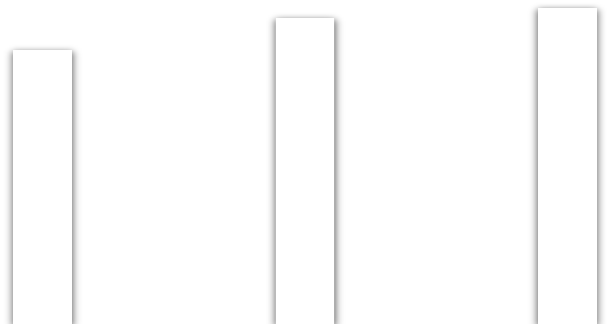 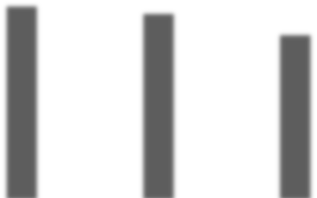 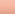 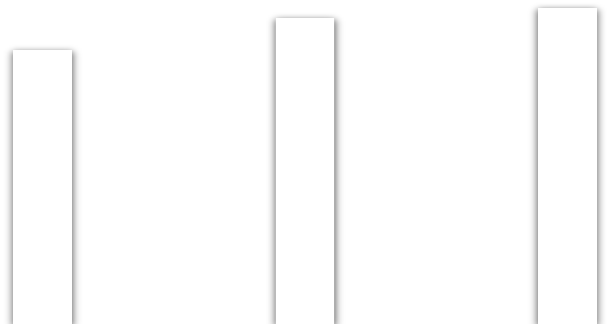 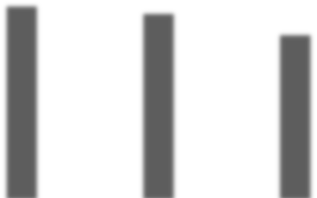 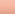           За три года сдачи обязательных экзаменов выпускники школы показывают стабильные результаты по русскому языку и математике, выносимым на ЕГЭ. Однако по русскому языку наблюдается динамическое повышение среднего балла- в 2020 г. средний балл был выше балла предыдущего года на 7.1 б., в 2021  средний балл выше балла предыдущего года на 2.3б. Тогда как по математике, напротив, заметно снижение среднего балла в течение наблюдаемых лет. Средний балл 2020г. ниже среднего балла 2019г. на 1.6б., средний балл 2021 г. ниже балла предыдущего года на 6.4 б.Экзамены по выборуЭкзамены по выбору в форме ЕГЭ сдавали 3 ученика.Распределение выбора предметов учащимися за 3 годаВыпускники в основном выбирали для сдачи ЕГЭ по выбору обществознание, биологию, химию, физику, обществознание, географию.Выпускники этого года чётко определились с выбором по профессии и целенаправленно выбирали предметы, необходимые для поступления в вузы.По данным таблицы видно, что результаты экзамена по географии ниже результатов предыдущего года на 11 баллов. А результаты по химии выше на 11.7 б. результатов предыдущего года.Результаты экзаменов по выбору за 3 годаРезультаты экзаменов 9 классаНа конец 2020-2021 уч.г. в 9 классе обучались 16 уч. Данный класс интегрированный.Восемь учеников обучались по общеобразовательной программе, семь учеников по адаптированной программе для детей с ОВЗ ЗПР, одна ученица обучалась по адаптированной программе для детей с ОВЗ (лёгкая умственная отсталость).В феврале все обучающиеся успешно прошли итоговое собеседование. Восемь обучающихся по общеобразовательным программам сдавали ГИА в форме ОГЭ по русскому языку и математике.По выбору в форме контрольной работы 7 обучающихся сдавали: обществознание – ср. б -2.9, 1 ученица сдавала географию - ср.б.- 4.0.Обучающиеся с ОВЗ ЗПР сдавали ГИА за курс основной школы в форме ГВЭ.Четыре выпускника сдавали ГВЭ по русскому языку, два уч. ГВЭ по математике, одна ученица сдавала ГВЭ по русскому языку и математике.Выпускница, обучающаяся по адаптированной программе для детей с ОВЗ УО, сдавала экзамен  по трудовому обучению в форме защиты проекта.Все выпускники 9 класс получили аттестаты об основном общем образовании, одна ученица получила свидетельство об окончании основной школы.Трудоустройство обучающихся 11 класс9 классИтоги 1 полугодия 2021-2022В 1 полугодии всего учащихся – 153 уч.  аттестовано – 138 учащихся (из них -3 уч-ся с УО, 11 уч. с ЗПР).   Не аттестовано -    -1 класс -   15 уч.  (безотметочное обучение).  Успевают по всем предметам на «отлично» -  4 уч-ся, что составляет 2.8% от всех аттестованных (2020-2021 уч.г., 1 полугодие -3 уч., что составляет 2.1% от всех аттестованных).Таблица качества знаний за 3 годаСравнительная таблица результатов  успеваемости и качества знаний по   первому полугодию за три годаКачество знаний, средний балл 1 ПОЛУГОДИЕ УРОВЕНЬ НАЧАЛЬНОГО ОБЩЕГО ОБРАЗОВАНИЯ  УРОВЕНЬ    ОСНОВНОГО ОБЩЕГО ОБРАЗОВАНИЯ УРОВЕНЬ СРЕДНЕГО    ОБЩЕГО ОБРАЗОВАНИЯ  Результаты олимпиадВ муниципальном туре олимпиад приняли участие 198 учеников (в прошлом учебном году - 172 уч.). В сравнении с предыдущим годом   наблюдается увеличение количества призовых мест.      Общее количество победителей и призеров по итогам муниципального этапа составляет 60 обучи. – 12 победителей, 48 призёров.     Среди победителей и призеров муниципального этапа Всероссийской олимпиады школьников 15 учеников заняли по два и больше призовых места.7 класс
Кожокаренко Антон – 1 место по географии, 3 место по ОБЖ; Сугян Рима – 1 место по МХК, обществознанию; 2 место по экономике; 3 место по праву, технологии; Вердян Цовик – 1 место по экономике; 2 место по географии, МХК, русскому языку, технологии; 3 место по немецкому языку. Экологии.
8 классБагян Кристина - 1 место по праву; 2 место по физической культуре; 3 место по обществознанию, литературе;Маликов Максим - 3 место по географии, экономике; Горгачев Даниил – 2 место по биологии, географии; 3 место по технологии;9 класс
Маковицкаая Александра – 2 место по технологии; 3 место по МХК,;Гзирян Карен - 2 место по географии, праву, 3 место по экологии;Куликов Анатолий – 1 место по географии, 3 место по биологии, праву; Каленов Никита – 2 место по экологии, ОБЖ; 3 место по географии.10 классГзирян Карина – 1 место по биологии, литературе; 2 место по географии, обществознанию, русскому языку; 3 место по экологии, праву, немецкому языку; Куликова Дарья – 1 место по географии; 3 место по праву;
11 классГусев Никит - 3 место по географии, физической культуре;Шеллунц Зармик – 2 место по географии, МХК, экологии, физической культуре;3 место по экономике; Маковицкий Владимир –1 место по географии; 3 место по ОБЖ.Результаты олимпиады показали, что в 2021-2022 уч.году наблюдается стабильный уровень подготовки учащихся, т. е. работа с одарёнными и мотивированными учащимися проводится регулярно и результативно.V.  ВНУТРЕННЯЯ  СИСТЕМА ОЦЕНКИ КАЧЕСТВА ОБРАЗОВАНИЯ  В Школе утверждено положение о внутренней системе оценки качества образования. По итогам оценки качества образования в 2021 году выявлено, что уровень метапредметных результатов соответствуют среднему уровню, сформированность личностных результатов обучающихся удовлетворительная.  В целях определения уровня удовлетворенности родительской общественности качеством подготовки выпускников, администрация и педагогический коллектив проводит анкетирование участников образовательного процесса, осуществляет социологические опросы обучающихся и их родителей. Результаты мониторинга, проведенные за последние 3 года, свидетельствуют о том, что в среднем 87 % респондентов удовлетворены качеством образовательных услуг, предоставляемых педагогическим коллективом средней школы п. Дружба».  В 2021 году проведен мониторинг по теме: «Удовлетворенность родителей, обучающихся 1-11 классов различными сторонами образовательного процесса в школе». По полученным данным 96 % родителей заявили, что им нравится учебное заведение, в котором обучается их ребенок. В ходе мониторинга родителям было предложено охарактеризовать школу по ряду позиций.   Анализ полученных данных показал, что родители обучающихся считают наиболее важными такие характеристики учебного заведения как профессионализм преподавателей, обеспечивающий получение образования достаточного уровня (73%), комфортность обстановки, уют и благоприятный психологический микроклимат (92%), а также оптимальная учебная нагрузка обучающихся (84%). По мнению респондентов, наиболее часто «качество образования» они понимают, как «обеспечение достаточной подготовки для дальнейшей работы по специальности (профессии). Это отметили 80% родителей, обучающихся в школе.   В ходе исследования респондентам предлагалось оценить степень удовлетворенности качеством образования.     По полученным данным значительное количество родителей вполне удовлетворены качеством образования (80 %). Кроме того, 85% родителей 10-11 класса считают, что знаний, полученных ребенком в школе, достаточно для продолжения образования в ВУЗах, а также для осуществления трудовой деятельности по выбранной специальности. 81% родителей считают, что школа прививает детям навыки здорового образа жизни. 75% родителей, обучающихся считают, что школа в достаточной степени удовлетворяет потребности детей в дополнительном образовании.VI.      МЕТОДИЧЕСКАЯ РАБОТА   В свете современных требований к образованию, в условиях деятельности по введению новых стандартов основной задачей    школы является создание такой образовательной среды, где был бы максимально реализован потенциал и учащегося, и педагогического коллектива.  Важнейшим средством повышения педагогического мастерства учителей, связующим в единое целое всю систему деятельности школы, является методическая работа. Методическая работа – это целостная, основанная на достижениях науки, педагогического опыта и на конкретном анализе учебно-воспитательного процесса система взаимосвязанных мер, действий и мероприятий, направленных на всестороннее повышение квалификации и профессионального мастерства каждого учителя. Главными звеньями в структуре методической работы школы являются школьные методические объединения (ШМО).В школе функционируют следующие ШМО:1. ШМО учителей начальных классов2. ШМО учителей гуманитарного цикла3. ШМО учителей естественно-математического цикла4. ШМО классных руководителей5. ШМО воспитателей групп дошкольного образования.Тема работы: «Организация образования в условиях перехода на обновлённые ФГОС».Цель: «Обеспечение методических условий для эффективного введения обновлённых ФГОС в образовательный процесс школы».Основная проблема: «Методы использования современных образовательных технологий в образовательном и воспитательном процессах».Задачи:Обновление содержания образования, совершенствование образовательного процесса на основе внедрения в практику работы продуктивных педагогических технологий, ориентированных на развитие личности ребенка и совершенствование педагогического мастерства учителя.Повышение качества обучения; организация работы с одаренными детьми, со слабоуспевающими учащимися; с детьми с ОВЗ. Организация работы в рамках, обновлённых ФГОС.Подготовка к государственной (итоговой) аттестации учащихся 9, 11-х классов; содействие профессиональному самоопределению школьников.Патриотическое и духовно-нравственное воспитание учащихся.        Поставленные перед коллективом задачи решались через совершенствование методики проведения уроков, индивидуальную и групповую работу со слабоуспевающими и одаренными учащимися, коррекцию знаний учащихся на основе диагностической деятельности учителя, повышение мотивации к обучению учащихся, а также ознакомление учителей с новой педагогической и методической литературой, электронными средствами обучения.Приоритетные направления методической работыОрганизация работы по методической теме школыСоздание условий для непрерывного совершенствования профессионального мастерства учителя;Осуществление управления образовательным процессом в школе в соответствии с современными требованиямиИнформационное обеспечение образовательного процессаОрганизация внеклассной работы по учебным предметамОбеспечение диагностики и мониторинга хода образовательного процесса.Формы методической работыТематические педсоветы (коллективная методическая деятельность)Работа методических объединенийОткрытые уроки, мастер-классыРабота педагогов над темами самообразованияВзаимопосещение уроковОрганизация	работы	с	молодыми	и	вновь	прибывшими	педагогами	 (консультативно- информационная деятельность)Предметные неделиСеминарыКонсультации по организации и проведению современного урокаОбобщение передовог педагогического опыта учителейОрганизация работы с одарёнными и слабоуспевающими детьмиАттестация педагогических кадровУчастие педагогов в конкурсах и конференцияхОрганизация и контроль курсовой подготовки учителейРазработка методических рекомендаций в помощь учителю по ведению школьной документации, организации, проведению и анализу современного урокаРабота групп по направлениям (групповая методическая деятельность):- здоровьесбережение учащихся;-профильное обучение;- «Основы религиозных культур и светской этики»- ФГОС в начальной школеФГОС в основной школе-ФГОС в средней школе;-Введение обновлённых ФГОС на начальном и основном уровне обучения. Деятельность педагогического совета  Тематические педагогические советы   и семинары были подготовлены и проводились, исходя из поставленной цели, в связи с чем, в их структуру были включены следующие технологии:- работа творческой группы учителей по подготовке к педсовету;- работа творческих групп учителей в рамках педсовета для решения поставленных задач и обоснования сделанных выводов;- анализ и самоанализ деятельности педагогического коллектива; - анкетирование учащихся и родителей,- проведение педсоветов и семинаров в онлайн-режиме.	       Тематика проведения педагогических советов и семинаров была актуальной и востребованной, соотносилась с поставленной проблемой школы. Содержание включало в себя изучение   новых образцов педагогической деятельности по проблеме школы, анализ использования учителями в практической деятельности системно - деятельностного подхода в обучении, обсуждение проблемных ситуаций, возникающих в ходе реализации ФГОС. Помимо аналитических материалов, включающих в себя результаты контроля по направлениям деятельности школы, вынесенным в тематику педсоветов и семинаров, основной акцент был сделан на развитие творческой инициативы педагогов в решении актуальных задач и проблем, стоящих перед школой и определении перспектив роста педагогического и ученического коллективов.  Во время педсоветов были заслушаны сообщения об опыте работы, проведены мастер-классы по теме: «Функциональная грамотность» (Булгакова А.А., Л.Н., Зябко Н.И., Горева Н.П., Рог М.А., Приходько А.В. Григорьева Т.И., Мурадян Ж.А.).КАДРОВЫЙ СОСТАВВ школе работает коллектив учителей, способных на современном уровне решать общую педагогическую задачу обучения и воспитания в соответствии с приоритетными направлениями развития образовательной системы Российской Федерации. Для кадрового потенциала школы характерны стабильность состава, тенденция к повышению квалификации.Почётной грамотой МО РФ награждены – 5 учителей; Министерства образования Калининградской области – 10 учителей. Основные принципы кадровой политики направлены:− на сохранение, укрепление и развитие кадрового потенциала;− создание квалифицированного коллектива, способного работать в современных условиях;− повышения уровня квалификации персонала.Оценивая кадровое обеспечение образовательной организации, являющееся одним из условий, которое определяет качество подготовки обучающихся, необходимо констатировать следующее:−	образовательная	деятельность	в	школе	обеспечена	квалифицированным	профессиональным педагогическим составом;− кадровый потенциал Школы динамично развивается на основе целенаправленной работы по повышению квалификации педагогов.Квалификационный сравнительный анализ педагогических кадров за 3 года(педагоги и воспитатели дошкольных групп)Аттестация учителей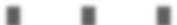 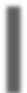 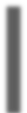 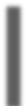 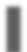 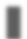 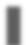 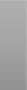 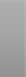 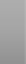 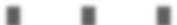 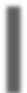 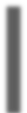 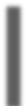 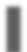 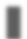 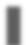 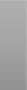 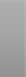 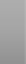 Работа методических объединенийРабота методических объединенийГлавными звеньями в структуре методической работы школы являются школьные методические объединения (ШМО) и творческие группы. В школе функционируют следующие ШМО:1.ШМО учителей начальных классов 2.ШМО учителей  гуманитарного цикла 3.ШМО учителей математики, информатики и физики и естествознания 4.Творческая группа – учителей музыки, технологии, изобразительного искусства.  5.ШМО классных руководителей. 6.ШМО воспитателей групп дошкольного образования.В своей деятельности ШМО ориентируются на организацию методической помощи учителю, классному руководителю, воспитателю группы дошкольного образования. Каждое методическое объединение имеет свой план работы, разработанный в соответствии с темой, целями и задачами методической работы школы. Целенаправленно ведется работа по освоению учителями, воспитателями современных методик и технологий обучения. Большое внимание уделяется формированию у учащихся навыков творческой деятельности, развитию общеучебных навыков, сохранению и поддержанию здоровьесохраняющей образовательной среды.В методических объединениях каждый учитель работает над своей темой самообразования, с обобщенными результатами которой он знакомит своих коллег на педсоветах и заседаниях методических объединений. Все методические объединения работали удовлетворительно, каждым из них проведено 3-5 заседаний, на которых рассматривались как	теоретические вопросы, так и практические, связанные с темой школы, с	практикой обучения и воспитания школьников.Методобъединение учителей естественно-математического цикла (математика, физика, химия, география, информатика)Темы заседанийПланирование и организация методической работы учителей гуманитарного цикла«Профессиональная компетентность современного учителя: самооценка и пути развития».Создание оптимальных условий для развития личности обучающихся в условиях модернизации учебного процесса. Организация работы с одарёнными обучающимися».Использование дистанционных педагогических технологий в процессе обучения» по предметам естественно-математического цикла«Использование дистанционных технологий при подготовке к ГИА в условиях коронавирусной инфекции»«Итоги работы МО за 2020-2021 уч. г.»Методобъединение учителей гуманитарного цикла(русский язык и литература, немецкий язык, история, обществознание)Темы заседанийПланирование и организация методической работы учителей гуманитарного цикла«Метапредметные, предметные и личностные результаты при обучении по предметам гуманитарного цикла» Системно-деятельностный подход в обучении школьников.«Проектная деятельность в рамках ФГОС ООО, СОО»Промежуточная и итоговая аттестация обучающихся.«Итоги работы МО за 2020-2021 уч. г.»На базе школы было проведено районное методическое объединение учителей истории и обществознания на тему: "Приёмы работы с историческими источниками через организацию деятельностного подхода в образовательном процессе ООО».Методобъединение учителей начальных классовТемы заседанийПланирование и организация методической работы учителей начальных классов«Современный урок в условиях реализации ФГОС»«ИКТ –компетентности современного учителя в условиях реализации ФГОС»«Метод проектов в контексте личностно-ориентированного образования учащихся в рамках ФГОС»«Итоги работы МО за 2020-2021 уч. г.»В течение года учителя школы проводили открытые уроки, мастер-классы, внеклассные мероприятия.  Таким образом, методическая тема средней школы п. Дружба   и вытекающие из нее темы ШМО соответствуют основным задачам школы; тематика заседаний отражает   проблемы, стоящие перед педагогами.  На заседаниях ШМО рассматривались вопросы, связанные с современными подходами к организации образовательного процесса в условиях перехода на федеральные государственные образовательные стандарты второго поколения».  В рамках работы ШМО проводились открытые уроки, внеклассные мероприятия по предметам.  Особое внимание   администрация уделяет созданию условий для продуктивной деятельности педагогов, совершенствованию форм и методов организации урока. Были выбраны различные формы для повышения профессионального мастерства педагогов: семинары, методическая учеба, методические совещания, открытые уроки и внеурочные занятия, мастер-классы, обмен опытом работы, индивидуальные беседы по организации и проведению уроков, онлайн-консультации.Участие в конкурсах и мероприятияхОбобщение передового педагогического опытаОбобщение опыта педагогов по проблеме: «Методы использования современных образовательных технологий в образовательном и воспитательном процессах»:Приходько А.В. - «Технология применения компьютерных репетиторов на уроках обобщающего повторения»;Москалёва Ж.М. - «Формирование УУД на уроках как механизм реализации ФГОС нового поколения»; Мурадян Ж.А., Булгакова А.Б. - «Использования современных образовательных технологий на уроках истории, русского языка, литературы»;Григорьева Т.И., Рог М.А.- «Дистанционное обучение на уроках географии, химии, биологии»;Зябко Н.И.- «Использование на уроках в начальной школе возможностей платформ «Учи.ру», «РЭШ и т.д. в процессе дистанционного обучения»;Колодкина О.Н. - «Роль родительского контроля в организации учебного процесса начальной школы".Горева Н.П. «Плюсы и минусы дистанционного обучения».VII. ВОСПИТАТЕЛЬНАЯ РАБОТА Для достижения целей и задач воспитательной работы в школе был составлен план воспитательной работы, предусматривающий различные направления деятельности с учащимися и их родителями.     В направлении гражданского и патриотического воспитания проводилась большая работа, как классными руководителями, администрацией школы, так же и педагогами дополнительного образования. На протяжении года проводились классные часы по темам: «Неделя безопасности», «Всемирный день пожилых людей», «День гражданской обороны РФ», «В единстве наша сила», «1 декабря – Всемирный день борьбы со СПИДом», «День героев Отечества», «День памяти о россиянах, исполнявших служебный долг за пределами Отечества» и другие. На данных классных часах ребята раскрывают в себе любовь к Родине, учатся проявлять заботу о ближнем, узнают тех героев, на которых стоит равняться и кому подражать.     По данному направлению ребята принимали участие во многих играх и конкурсах всероссийского, областного и муниципального значения, где становились призёрами и победителями: Муниципальный этап конкурса творческих работ учащихся «Вечное слово» (Три 1 места, девять 2 мест, два 3 места), V  этап Всероссийского конкурса детского и юношеского творчества «Базовые национальные ценности» ( два 1 места), Районный этап Всероссийского конкурса юных чтецов «Живая классика» ( 2 вторых места), научно- практическая конференция учащихся «75 лет образования Калининградской области» ( два 1 места, два 3 места), III региональная учебно- исследовательская конференция «Янтарные ворота России, здесь Родины моей рубеж», посвящённая 75-летию образования Калининградской области ( командное третье место), Всероссийский творческий экспресс- конкурс для детей «Мир талантов 2021» ( 1 место), онлайн- викторина «Гвардейск и Гусев» из цикла «От Тильзита до Пиллау» ( два 3 места), муниципальная военно- патриотическая эстафета «Мы этой памяти достойны!» (три 1 места, одно 3 место), областной конкурс эссе, в рамках областного интерактивного конкурса, приуроченного к 75-летию Калининградской области (одно 1 место, одно 2 место, три 3 места), муниципальный этап областного конкурса «Звёзды Балтики» в номинации ИЗО и ДПИ (одно 1 место, одно 2 место, два 3 места), международный виртуальный конкурс- выставка рисунка среди учащихся «Мы этой памяти достойны» (три 1 места, два 2 места, четыре 3 места).     Большое значение играет в школе наличие кадетских классов. В этом учебном году их было три: 5,7,8. Кадеты принимали активное участие в конкурсах и мероприятиях, посвящённых 75- летию образования Калининградской области, Дню Победы (Всероссийская акция #Окна Победы, «Георгиевская ленточка», благоустройство Братской могилы посёлка Дружба, военно- патриотической эстафете «Мы этой памяти достойны», онлайн «Бессмертный полк» и других). Вторая половина дня у ребят кадетских классов была наполнена внеурочной деятельностью духовно- нравственного, общекультурного и социального направления. Также все кадеты школы были включены в ряды «Юнармии».      В 2020-2021 учебном году в школе разработана и утверждена дополнительная общеобразовательная программа социально- гуманитарной направленности «Гражданско- патриотическое воспитание школьника». На данную программу будут зачислены со следующего учебного года все школьники.     Сегодня в школах активно пропагандируется антитеррористическое воспитание. Наша школа не стала исключением. На протяжении года проводились классные часы и интерактивные занятия по данному направлению. На классных часах рассматривались следующие темы: «У террора нет национальности», «Меры безопасности при угрозе проведения террористических актов», «Правила и порядок поведения при обнаружении взрывчатых веществ, при получении сообщения о заложенном взрывном устройстве», «Всероссийский урок безопасности школьников в сети Интернет», «Психологические особенности поведения в экстремальных ситуациях», «Опасные знакомства». Также психологом школы проводилась ролевая игра с учащимися 8-11 классов на тему «В западне», на которой моделировались опасные для участников ситуации, связанные с терроризмом и дети учились совместно искать выход из неё. Учащиеся школы отправили видеоролик и сочинение на областной конкурс научно-исследовательских и творческих работ «Безопасная Россия», результаты по которому пока неизвестны.     Неоднократно в течение учебного года и летней кампании сотрудники ПДН и КДН и ЗП проводили с нашими ребята беседы на различные социально-важные темы: участие в митингах, личная безопасность данных, нецензурная лексика, правила поведения в террористических актах и др. Ребята всегда очень радуются подобным встречам. Они для них информативны и интересны. Также сотрудники ГИБДД посещали начальную школу, где беседовали на тему безопасного поведения на дорогах.     Далее стоит сказать об интеллектуальном направлении в работе школы. Учащиеся школы становятся призёрами и победителями районных олимпиад по различным предметам. Участвуют они и в интеллектуальных играх и конкурсах. К особым достижениям года в данном направлении можно отнести победу нашей команды «Инсайт» в интеллектуальной игре «Гражданиада» в рамках Дня конституции, в открытом областном чемпионате по игре «Что? Где? Когда?» команда стала 11 из 47 команд региона, в интеллектуальной игре по финансовой грамотности «Ты финансист-2021» команда стала обладателями «серебра», индивидуальное 1 место занял учащийся школы в дистанционной Международной олимпиаде «История в деталях».      Учащиеся школы проявляют огромный интерес к конкурсам интеллектуальной направленности. Медленными темпами, но вводится участие в заочных интернет-олимпиадах и конкурсах. Планируется привлечь к работе в данном направлении учащихся начальной школы.     Большое значение имеет, несомненно, спорт. В текущем учебном году спортивно- оздоровительное направление работы было насыщено большим количеством муниципальных спортивных соревнований, где наши дети достойно выступали в индивидуальных и командных зачётах: групповые тренировки по бадминтону ( три 1 места, восемь 2 мест, два 3 места), групповые тренировки по лёгкой атлетике (пять 2 мест, три 3 места),юношеский турнир среди подростков по отдельным видам спорта в 2021- 1 место, групповые тренировки по баскетболу среди юношей 2004 г.р.-2 место, муниципальный фестиваль ФСКО ГТО среди детей 6-7 лет (одно 1 место, два 2 места, одно 3 место), групповые тренировки по волейболу среди девушек ( 3 место), групповые тренировки по лёгкой атлетике (четыре 2 места, девять 3 мест), групповые тренировки по шашкам (одно 2 место, шесть 3 мест), групповые тренировки по шахматам среди юношей и девушек (три 1 места, два 2 места, одно 3 места), групповые тренировки по мини- футболу среди юношей (1 место), групповые тренировки по баскетболу среди девочек ( 1 место), муниципальный фестиваль ВФСК ГТО среди девочек (одно 1 место, три 3 места), индивидуальные тренировки по настольному теннису среди девушек и юношей 2006 г.р. и младше (одно 1 место, двенадцать 2 мест, три 3 места), групповые тренировки по стритболу среди девушек ( 1 место), групповые тренировки по стритболу среди юношей ( 1 место и 2 место), тренировочные сборы по туризму. Соревнования по спортивному ориентированию ( два 1 места, одно 2 и 3 места), групповые тренировки по мини- футболу среди девушек и юношей, девочек и мальчиков ( семь 1 мест, два 2 места), муниципальный фестиваль ФСКО ГТО среди детей 6-7 лет, муниципальный фестиваль по выполнению норм ВФСК ГТО среди мальчиков и девочек 6-13 лет, посещающих летний оздоровительный лагерь (семь 1 мест, три 2 места, одно 3 место), групповые тренировки по пулевой стрельбе среди образовательных учреждений (два 2 места, три 3 места).      Школа прилагала все усилия по созданию условий для сохранения здоровья, физическому развитию и приобщению учащихся к здоровому образу жизни.     Согласно плану воспитательной работы, были проведены и внутришкольные соревнования по футболу, баскетболу, настольному теннису и флорболу. Традиционными стали такие спортивные праздники, как «А, ну-ка, парни!», «Быстрее! Выше! Сильнее!», «Девочки- спортсменки», приуроченные ко Дню защитника Отечества и Международному женскому дню. Проводились классные часы на здоровьесберегающие темы: «Правильное питание- залог здоровья!», «Будь против наркотиков», «Всемирный День борьбы со СПИДом» и другие. Проходили также беседы с работником ФАПа на темы здорового образа жизни. Ребята принимали участие в конкурсах спортивной направленности: «Стиль жизни- здоровье!», «Физическая культура и спорт- альтернатива пагубным привычкам!».     Дополнительное образование представлено в школе во всех направленностях. 9 из 12 реализуемых школой программ внесены в базу персонифицированного дополнительного образования:Программа физкультурно-спортивной направленности «Настольный теннис»;Программа физкультурно-спортивной направленности «Волейбол»;Программа физкультурно-спортивной направленности «Юный олимпиец»;Программа естественнонаучной направленности «Человек и его здоровье»;Программа социально- педагогической направленности «Я-волонтёр»;Программа социально-педагогической направленности «Финансовая грамотность»;Программа социально- педагогической направленности «Первые шаги в английский»;Программа естественнонаучной направленности «Разговор о правильном питании»;Программа физкультурно-спортивной направленности «Настольный теннис» (для детей с ОВЗ).     Количество зачисленных детей в ДОП (платформа ПФДО) - 125 человек, это составляет 82 % от общего числа обучающихся. В следующем учебном году необходимо достичь стопроцентный охват ДОП. Это одна из основных целей. Также нужно внести все программы дополнительного образования в базу ПФДО и постараться охватить все направленности дополнительного образования. В рамках сетевого сотрудничества школа взаимодействует с Домом детского творчества г.Правдинска, который на базе нашей школы проводит следующие кружки: «Флорбол», «Образовательная робототехника», «Живопись», «Дружные юнжуры».      Значительно «западает» техническая направленность в дополнительном образовании школы, а эта направленность, согласно опросу учащихся, достаточно востребована. В следующем учебном году ставим целью, ввести, как минимум два кружка данной направленности.     Важную роль в текущем учебном году сыграло открытие кружка «Я- волонтёр» и создание волонтерского движения «Вектор Добра» с целью воспитания гражданственности, как общечеловеческой нравственно-этической категории свободного человека и воспитание любви к своей земле, к своему народу, к своему прошлому, к своей культуре и истории. В состав волонтерского движения входят учащиеся из 9 – 11 классов. Волонтерская деятельность в школе реализовывалась в различных формах: акции, проекты, программы и т.д., которые могут носить краткосрочный или долгосрочный характер.      Основными направлениями деятельности волонтеров стали: 1. Оказание социально-бытовых услуг нуждающимся; 2. Помощь ветеранам войны и труда; 3. Помощь инвалидам и пожилым людям; 4. Участие в организации досуговой деятельности учащихся; 5. Благоустройство памятных мест; 6. Благоустройство территории поселения и школы;      Ребята приняли участия в огромном перечне мероприятий, несмотря на свой небольшой состав. Глядя на старших волонтёров, младшие ребята присоединяются и очень активно участвуют в мероприятиях и акциях.         Среди мероприятий и акций, в которых приняли участие ребята, можно выделить наиболее значимые:"Осенняя неделя добра"-  акция "Добрые вещи" - сбор детских и взрослых вещей для нуждающихся (вещи, игрушки, книги, канцтовары); участие в акции «Посади дерево»;акция «ДоброДень» (адресную помощь ветерану труда, собрав мусор на территории школы и поселка, а также произвели уборку Братской могилы);«Марафон добрых дел»;Видео-поздравление ко Дню матери;Акция "Красная лента"», приуроченная ко Всемирному дню борьбы со СПИдом;Благотворительный онлайн-марафон «Свет Рождественской Звезды»;Подготовка и проведение исторических часов на тему: "История поселка Дружба, в прошлом Алленбург»;Участие во Всероссийском конкурсе для школьников «Большая перемена», в рамках которого проходили акции «Добрая суббота» и «Воскресенье с семьей»;Акция «Розовая ленточка» (Всемирный день борьбы против рака);Проведение и помощь в организации внеклассных мероприятий в школе (Новый год, Масленица, внутришкольные спортивные мероприятия и др.);Акция «Они были первыми» (встречи с первыми переселенцами нашего посёлка);Акции ко Дню Победы;     Наши девушки волонтеры Кожокаренко А. и Рева А. приняли участие в форуме «Эколидер 2021». С 1 по 3 мая в поселке Круглово Зеленоградского ГО на базе детского лагеря «Бригантина» собрались школьники, студенты и учителя из нескольких муниципалитетов региона в возрасте от 16 до 30 лет. Участники делились опытом проведения экологических мероприятий, составляли план действий по улучшению состояния окружающей среды в регионе.                      Команда волонтеров "Вектор Добра» была награждена сертификатом -1 место в областной добровольческой акции "Марафон добрых дел".                                                    Волонтерская деятельность должна основываться на принципах добровольности, законности, самоуправления, непрерывности и систематичности, свободы определения внутренней структуры форм и методов работы, осознания участниками волонтерского движения личностной и социальной значимости их деятельности, ответственного отношения к деятельности.      Волонтёрство формирует у детей активную жизненную и гражданскую позицию, основанную на готовности к участию в общественно политической жизни страны и государственной деятельности - это и есть гражданское и патриотическое воспитание.      С 1 по 21 июня при МБОУ «СШ п. Дружба» функционировал пришкольный лагерь труда и отдыха с дневным пребыванием «Дорогою добра». Списочный состав лагеря: 100 человек. Из них 15 человек трудоустроено от Бюро занятости г.Правдинска. Также на базе школы занимались 15 ребят от Дома спорта г.Правдинска.          С 8:30 до 14:30 ребята проводили в лагере, где педагоги и вожатые старались делать пребывание детей интересным и увлекательным, где последующий день не похож на предыдущий.      В рамках подготовки к летней кампании   с 10 по 31 мая с обучающимися были проведены уроки ОБЖ, классные часы «Безопасные каникулы», инструктажи по правилам безопасного поведения в быту, общественных местах, при общении с чужими людьми на улице, во время присутствия на массовых мероприятиях, правилам поведения на объектах железнодорожного транспорта, правилам поведения в опасных ситуациях, связанных с использованием различных видов транспорта, по правилам поведения на водных объектах, правилам безопасного общения с живой природой и оказания первой помощи в нестандартных ситуациях, правилам использования сети Интернет.      В ходе проведения лагеря с детьми проводились инструктажи по различным тематикам: профилактика ДТП и правонарушений среди детей и подростков, техника безопасности при проведении спортивных и массовых мероприятий, организация безопасного пребывания детей на занятиях и в кружках, правила оказания первой пострадавшему и другие. Многие из правил безопасности «прорабатывались» отдыхающими в виде игровой и развлекательной формы. Основными направлениями всего комплекса мероприятий является    спортивно-оздоровительное, гражданско-патриотическое, трудовое и художественно-эстетическое воспитание.          04.06.2021г. в рамках оперативного профилактического мероприятия «Защита» сотрудниками ПДН Моисеенко И.Н., Роговцовой О.А. были проведены лекции с учащимися на тему «Твоё безопасное лето».      Социальным педагогом и педагогом-психологом в лагере проводились занятия с элементами тренинга «Умей сказать НЕТ!», «Мой круг общения», «Ты в ответе за свои поступки» и другие.       В настоящее время учащиеся школы не состоят ни на каких видах учёта. Также нет неработающих подростков, достигших 16 лет. Дети, чьи семьи находятся в ТЖС, были охвачены летним отдыхом (Холод, Кузнецовы, Ковецкие, Агаджанян).      В настоящее время связь с родителями поддерживается по телефону, классными руководителями организуются «точечные» рейды по семьям, оказывается помощь в организации летней занятости, даются рекомендации по организации контроля за детьми, соблюдению режима дня, недопущению пребывания их детей в ночное время без сопровождения родителей или законных представителей.        Проанализировав воспитательную работу, следует выделить пункты, на которые следует обратить внимание в следующем учебном году:Охватить дополнительным образованием 100% учащихся.Создать кружки технической направленности.Мотивировать младших школьников к участию в дистанционных конкурсах и олимпиадах.5 и 9 классы активно включить в Российское движение школьников.Развивать школьное самоуправление;Включить в план профориентационной работы больше выездов на предприятия муниципалитета и области.Усилить контроль работы педагогов системы дополнительного образования.Активизировать работу опорных площадок. Увеличить количество участников в вокальных и хореографических конкурсах. Контролировать реализацию Дополнительной общеобразовательной общеразвивающей программы социально- гуманитарной направленности «Гражданско- патриотическое воспитание школьника».VIII. АНАЛИЗ РАБОТЫ ГРУПП ДОШКОЛЬНОГО ОБРАЗОВАНИЯ  (ДО)Образовательная деятельность ведется на основании утвержденной основной образовательной программы (ООП) дошкольного образования, которая составлена в соответствии с ФГОС дошкольного образования с учетом примерной образовательной программы дошкольного образования, санитарно-эпидемиологическими правилами и нормативами.Детский сад посещают 72 воспитанника в возрасте от 2 до 7 лет. В Детском саду сформировано 3 группы общеразвивающей направленности. Из них:2-я группа раннего возраста – (2-3 года) – 23 ребенка;средняя группа – (4-5 лет) – 26 детей;подготовительная группа (6-7 лет) –– 21 ребенок.В рамках воспитательной системы дошкольного учреждения осуществлялась и психолого-педагогическая работа с семьями воспитанников. С целью изучения семей воспитанников в дошкольном учреждении ежегодно оформляется социальный паспорт, который дает возможность глубже изучить семьи и выстроить индивидуальные маршруты психолого-педагогического сопровождения. В работе с семьями воспитанниками активно используются разнообразные формы сотрудничества, направленные на повышение психолого-педагогической грамотности родителей воспитанников, установление единства подходов в воспитании дошкольников. Образовательный процесс, строится на основе принципа интеграции образовательных областей по основным направлениям развития – физическое развитие, социально-коммуникативное развитие, познавательно развитие, речевое развитие и художественно-эстетическое развитие.При выборе методик обучения предпочтение отдается развивающим методикам, способствующим формированию познавательной, социальной сферы развития. Образовательная деятельность с детьми, в основе которой доминирует игровая деятельность, в зависимости от программного содержания, проводятся фронтально, подгруппами, индивидуально.Учебный план ориентирован на интеграцию обучения и воспитания, на развитие воспитанников и состоит из следующих образовательных областей:«Социально-коммуникативное развитие»«Познавательно развитие»«Речевое развитие»«Художественно-эстетическое развитие» «Физическое развитие»Основными задачами дошкольных групп по физическому воспитанию дошкольников являются:Охрана и укрепление здоровья детей.Формирование жизненно необходимых двигательных умений и навыков ребёнка в соответствии с его индивидуальными особенностями, развитие физических качеств.Создание условий для реализации потребности детей в двигательной активности.Воспитание потребности в здоровом образе жизни.Обеспечение физического и психического благополучия.Успешное решение поставленных задач возможно лишь при условии комплексного использования всех средств физического воспитания: рациональный режим, питание, закаливание (в повседневной жизни; специальные меры закаливания) и движение (утренняя гимнастика, развивающие упражнения, спортивные игры, физкультурные занятия).Причём, чтобы обеспечить воспитание здорового ребёнка, работа в наших дошкольных группах строится по нескольким направлениям:Создание условий для физического развития и снижения заболеваемости детей.Повышение педагогического мастерства и деловой квалификации воспитателей.Комплексное решение физкультурно-оздоровительных задач в контакте с медицинскими работниками.Воспитание здорового ребёнка совместными усилиями детского сада и семьи.Для полноценного физического развития детей, реализации потребности в движении в дошкольных группах созданы определённые условия.В группах созданы уголки физической культуры, где располагаются различные физические пособия, в том числе и для профилактики плоскостопия. В детском саду оборудован физкультурный зал для физкультурных занятий с разнообразным физкультурным оборудованием. Всё это повышает интерес малышей к физкультуре, увеличивает эффективность занятий, позволяет детям упражняться во всех видах основных движений в помещении.На территории ДО имеется спортивный уголок. В дошкольном учреждении физкультурно-оздоровительная работа ведется в двух направлениях: профилактическая, оздоровительная. Профилактическое направление (витаминотерапия, кварцевание, оздоровительный самомассаж, закаливание, профилактика нарушений опорно-двигательного аппарата) способствует укреплению здоровья детей повышению иммунитета, профилактике простудных заболеваний.Оздоровительное направление (физкультурные праздники, занятия на воздухе, «Дни здоровья», спортивные досуги, спортивный кружок «Мой веселый звонкий мяч», кружок «ЗОЖ») способствует активизации двигательной деятельности, развитию физических качеств, укреплению мышечного тонуса, что оказывает положительное влияние не только на эмоциональное, но и познавательное развитие ребенка, и качественную подготовку его к школе.Медицинское обслуживание детей в ДО обеспечивается сотрудниками сельского ФАП в соответствии с требованиями действующего законодательства в сфере здравоохранения. Организация взаимодействия со школой и другими социальными партнерами: социальное партнёрство в системе дошкольного образования в контексте ФГОС - система институтов и механизмов такого согласования интересов всех участников образовательного процесса, которое основано на равноправном сотрудничестве родителей, педагогов и детей. Важное место среди социальных партнеров детского сада занимает школа. Главные цели сотрудничества школы и дошкольных групп:Единая линия развития ребенка на этапах дошкольного и начального школьного детства;Формирование преемственности, соединяющей воспитание и обучение детей ДО и начальной школы в целостный педагогический процесс.Сотрудничество осуществляется в трех направлениях: методическая работа (проводятся семинары-практикумы для педагогов начальных классов и воспитателей по различным проблемам: преемственность, адаптация учащихся первых классов к обучению в школе, психологическая готовность ребенка к школе), работа с родителями (работа с родителями заключается в индивидуальных и групповых консультациях, участие в родительских собраниях), работа с детьми (дети знакомятся с учителями, ходят на экскурсии, посещают школьные праздники и мероприятия).Совершенствование системы совместной деятельности семьи и дошкольного учреждения, направленное на воспитание и развитие личности ребенка, осуществлялось через взаимодействие со следующими организациями: детская библиотека, краеведческий музей.2.Оценка содержания и качества подготовки воспитанниковОсновная общеобразовательная программа дошкольного образования определяет содержание и организацию образовательной деятельности в дошкольном учреждении. В процессе реализации ООП ДО обеспечивает личностное развитие детей дошкольного возраста в различных видах общения и деятельности с учётом их возрастных, индивидуальных психологических и физиологических особенностей и направленна, на решение задач, указанных в пункте 1.6 ФГОС ДО.Анализ результатов диагностики образовательной области «Речевое развитие» показал, что у воспитанников знания об окружающем мире соответствуют возрасту, дети достаточно хорошо владеют устной речью. В целом, уровень речевого развития детей стабилен. Однако многие воспитанники испытывают трудности в звукопроизношении слов родного языка, у дошкольников не достаточно сформированы предпосылки к овладению звуковым анализом слова. Поэтому задача по развитию речи детей в 2021-2022 учебном году решается комплексно, с привлечением логопеда для оказания консультативной помощи воспитателям нашего дошкольного учреждения и улучшения вышеназванного показателя. Стабильными остаются результаты по освоению образовательных областей: «Социально-коммуникативное развитие» – 76%, «Физическое развитие» – 72%,Освоение образовательной области «Художественно-эстетическое развитие» составило 70%.Освоение детьми данной образовательной области показало наименьший результат, поэтому в следующем учебном году необходимо включить в годовой план работы задачу по данному направлению.Более высокие результаты показали дети подготовительной к школе группы (78%): Во всех возрастных группах созданы необходимые условия для успешногоразвития личности каждого ребенка и каждого взрослого в едином образовательно-воспитательном процессе.В 2021 - 22 году в дошкольном учреждении работают: кружок физкультурно-спортивной направленности, 2 кружка экологической направленности, 2 кружка социально-педагогической направленности, 1кружок технической направленности, 1 кружок естественнонаучной направленности.Все дополнительные общеразвивающие программы были реализованы полностью.Дополнительные образовательные услуги позволяют наиболее эффективно выполнять требования ФГОС ДО, удовлетворять запросы родителей (законных представителей) воспитанников, а также превышать требования по определенным направлениям развития детей. В целом дополнительное образование дошкольников осуществляется на достаточном уровне.Перспектива на следующий учебный год: Продолжать развивать физические качества и основные движения, используя разнообразные формы и приемы образовательной работы с дошкольниками. Продолжать развивать умственную деятельность детей: классификация, анализ, сравнение, абстрагирование, обобщение. Сложные задания разбивать на части и, в зависимости от наклонностей и способностей детей, решать их постепенно.Продолжать знакомить детей с разными видами и жанрами изобразительного искусства, представления о которых у них углубляются и расширяются. Учить соотносить настроение образов, выраженных разными видами искусств. Продолжать изучать интересы и потребности детей и родителей в оказании дополнительных услуг в дошкольном образовательном учреждении.Подводя итоги образовательной работы педагогического коллектива за 2021 –2022 учебный год можно считать удовлетворительным.Итоговый результат освоения образовательных областей на конец года составил 78%, что соответствует допустимому уровню. Улучшение показателей, в сравнении с началом учебного года, произошло на 16%.Достижению такого результата способствовало: организация предметно-развивающей среды с учетом возрастных особенностей детей                  и содержания работы по освоению образовательных областей; использование разнообразных форм работы с детьми: решение проблемных ситуаций, исследовательская деятельность, моделирование, экспериментирование, использование игр и игровых упражнений; построение образовательной деятельности на основе индивидуальных особенностей каждого ребёнка; тесное взаимодействие всех специалистов ДОО; качественная работа педагогов по подготовке детей к школе, грамотное решение поставленных задач; использование приемов дифференцированного подхода к детям и развивающего обучения;тесное сотрудничество с родителями (законными представителями) воспитанников.Актуальными остаются следующие проблемы:продолжение целенаправленной работы с детьми по всем образовательным областям;углубление коррекционной работы с детьми по образовательной области "Речевое развитие" совершенствование работы по взаимодействию с родителями;продолжение совершенствования предметно-развивающей среды в группе в соответствии с ФГОС ДО;повышение уровня педагогического мастерства путем участия в мастер-классах, обучения на курсах повышения квалификации.С учетом проблем, возникших в минувшем учебном году, намечены следующие задачи на 2022-2023 учебный год:1Создать условия, обеспечивающие охрану жизни и здоровья воспитанников, предупреждение заболеваемости и травматизма.2 Повысить эффективность качества образования через применение современных подходов к организации образовательной деятельности в соответствии с ФГОС ДО, через непрерывное совершенствование профессионального уровня и педагогического мастерства педагогов.3 Формировать у воспитанников эмоционально – ценностное отношение к истории, культуре и традициям малой Родины, через активизацию познавательных интересов в рамках проектной деятельности.4 Обеспечить открытость дошкольного образования путем вовлечения родителей (законных представителей) в единое образовательное пространство ДОО.5 Совершенствовать работу по реализации эффективных форм оздоровления и физического воспитания детей посредством, современных здоровьесберегающих технологий.3.Оценка организации образовательного процесса.10 часовое пребывание детей при 5-дневной рабочей неделе с 8.00 часов до 18 часов.Выходные: суббота, воскресенье.Распорядок дня включает:Прием пищи определяется временем пребывания детей и режимом работы групп. Питание детей организуют в помещении групповой ячейки.Ежедневная прогулка детей, её продолжительность составляет не менее 4 - 4,5 часа. Прогулку организуют 2 раза в день: в первую половину - до обеда и во вторую половину дня - после дневного сна или перед уходом детей домой. При температуре воздуха ниже минус 15°C и скорости ветра более 7 м/с продолжительность прогулки сокращается. Прогулка не проводится при температуре воздуха ниже минус 15°C и скорости ветра более 15 м/с для детей до 4 лет, а для детей 5 - 7 лет при температуре воздуха ниже минус 20°C и скорости ветра более 15 м/с.  Во время прогулки с детьми проводятся игры и физические упражнения. Подвижные игры проводятся в конце прогулки перед возвращением детей в помещения ДО.Дневной сон. Общая продолжительность суточного сна для детей дошкольного возраста 12 - 12,5 часа, из которых 2,0 - 2,5 отводится дневному сну.Самостоятельная деятельность детей 3 - 7 лет (игры, подготовка к образовательной деятельности, личная гигиена) занимает в режиме дня не менее 3 - 4 часов.Непосредственная образовательная деятельность. Максимально допустимый объем недельной образовательной нагрузки, включая реализацию дополнительных образовательных программ, для детей дошкольного возраста составляет: во второй группе раннего возраста (дети третьего года жизни) - 1 часа 40 мин., в средней группе (дети четвертого года жизни) - 4 часа, в старшей группе (дети шестого года жизни) - 6 часов 15 минут, в подготовительной (дети седьмого года жизни) - 8 часов 30 минут.Продолжительность непрерывной непосредственно образовательной деятельности для детей 3-го года жизни - не более 10 минут, для детей 5-го года жизни - не более 20 минут, для детей 6-го года жизни - не более 25 минут, а для детей 7-го года жизни - не более 30 минут. Максимально допустимый объем образовательной нагрузки в первой половине дня в младшей и средней группах не превышает 30 и 40 минут соответственно, а в старшей и подготовительной 45 минут и 1,5 часа соответственно. В середине времени, отведенного на непрерывную образовательную деятельность, проводят физкультминутку. Перерывы между периодами непрерывной образовательной деятельности - не менее 10 минут.Один раз в неделю для детей 5 - 7 лет круглогодично организовывается непосредственно образовательную деятельность по физическому развитию детей на открытом воздухе. Ее проводят только при отсутствии у детей медицинских противопоказаний и наличии у детей спортивной одежды, соответствующей погодным условиям.В теплое время года при благоприятных метеорологических условиях непосредственно образовательную деятельность по физическому развитию максимально организуется на открытом воздухе.Режим жизнедеятельности детей в дошкольных группах разработан на основе:Федеральных государственных образовательных стандартов дошкольного образования;Постановления Главного государственного санитарного врача РФ от 15.05.2013 г. № 26 «Санитарно-эпидемиологические правила и нормативы СанПин 2.4.1.3049-13»;Примерной основной общеобразовательной программы дошкольного образования «От рождения до школы» под редакцией Н.Е. Вераксы;С учетом климатических и погодных условий.Гибкий режим деятельности дошкольных групп зависит от социального заказа родителей, наличия специалистов, воспитателей, медицинских работников, подходов к обучению и воспитанию дошкольников, организации всех видов деятельности с учетом времени года и возрастных психофизиологических возможностей детей, системы закаливающих и физкультурно-оздоровительных мероприятий.Для информатизации образовательного процесса, используются технические средства обучения. Компьютерно-техническое оснащение ДО используется для различных целей.В учреждении организация образовательного процесса осуществляется с использованием современных образовательных технологий:1 Технология проектной деятельности2. Технология исследовательской деятельности 3 Педагогическая технология организации сюжетно-ролевых и театрализованных игр4.Технология интегрированного обучения с использованием информационно-компьютерных технологий.В образовательном процессе дошкольного учреждения педагоги используют современные образовательные технологии: здоровье-сберегающие, технологию проектной деятельности приреализации образовательных проектов, технологию поисково-исследовательской деятельности при проведении экспериментальной деятельности на экологических занятиях и прогулках, игровые технологии, технологию развивающего обучения.В течение года в детском саду были проведены следующие мероприятия с детьми:Выставки, смотры-конкурсы.Выставка поделок из овощей и фруктов «Осень-осень, в гости просим!» (совместно с родителями) Выставка рисунков «День народного единства»Новогодняя выставка поделок:«Новый год шагает по стране» (совместно с родителями)Выставка детского рисунка: «Великая Победа»Праздники и развлечения.Досуг «День Знаний» Осенние развлечения, праздники, ярмаркиНовогодние утренники, развлечения ДекабрьРождественские посиделки, колядкиСпортивный праздник «Зимние забавы»Весенний праздник «Прощание с зимой. Масленица»Музыкально-спортивное развлечение «ДеньЗащитника Отечества»Праздничные утренники к 8 мартаРазвлечение по ПДД «Друзья Светофора»Досуг, посвящённый Дню Победы Выпускной бал «До свидания, детский сад!» Летний спортивный праздник «День защиты детей!»Досуг, посвящённый Дню Семьи, Любви и ВерностиРазвлечение по ПДД «Красный, жёлтый, зелёный»Анализ выполнения требований к содержанию и методам воспитания и обучения, а также анализ усвоения детьми программного материала показывают позитивную динамику. Положительное влияние на этот процесс оказывает тесное сотрудничество педагога, администрации ДОО и родителей, а также использование приемов развивающего обучения и индивидуального подхода к каждому ребенку. Знание и навыки, полученные детьми в ходе непосредственно образовательной деятельности, необходимо систематически закреплять и продолжать применять в разнообразных видах детской деятельности. Особое внимание следует уделять использованию многообразных традиционных и нетрадиционных методов работы, позволяющих развивать соответствующие знания, умения и навыки.В течение года педагогами были проведены открытые показы непосредственно образовательной деятельности на уровне ДОО. Все это способствовало творческому и профессиональному росту.Вывод по данному разделу самообследования – в дошкольном учреждении организацияучебного процесса осуществляется в строгом соответствии с требованиями СанПиН, органично вписывается в режим работы групп учреждения и способствует разностороннему развитию дошкольников. Результаты за 2021-2022 учебный год были тщательно проанализированы, сделаны выводы о том, что в целом работа проводилась целенаправленно и эффективно.6.Оценка качества кадрового обеспечения.Кадровый состав дошкольного учреждения, являющийся основным ресурсом, обеспечивающим качество дошкольного образования, на 31.12.2021 года характеризуетсяследующими показателями:- дошкольное учреждение полностью укомплектовано кадрами;- образовательную деятельность осуществляют 5 педагогических работников, из них 60 % (3 педагога) имеют высшее образование, 40% (2 педагога) – среднее профессиональное образование;- численность педагогических работников, которым по результатам аттестации присвоенаквалификационная категория, в общей численности педагогических работников составляет 94% (4 человека);Курсы повышения квалификации в этом учебном году прошли 2 педагога. Педагоги работают над своим самообразованием: это участие в семинарах, методических неделях, конкурсах, по результатам которых имеют дипломы и сертификаты.Вывод по данному разделу - все педагогические работники, дошкольного учреждения, обладают достаточным уровнем профессиональных компетентностей в соответствии стребованиями ФГОС ДО, необходимых и достаточных для достижения современного качества образовательного результата с дошкольниками.Вывод: В течение учебного года шла планомерная работа по укреплению и обновлению материально-технической базы ДОО. Основные условия для жизнедеятельности детей в ДО созданы.ЗаключениеАнализ всех направлений деятельности, результаты оценки качества образования показывает, что ДО является стабильной образовательной организацией, функционирующей на высоком профессиональном уровне и способной к развитию в условиях современных требований. Работоспособный творческий коллектив формирует новую образовательную среду в соответствии с ФГОС ДО, гибко реагирует на меняющиеся запросы родителей, выстраивает отношения с социальными партнерами для привлечения дополнительных образовательных ресурсов.Внутреннее развитие организации идет в соответствии с Программой развития, годовым планом и требованиями ФГОС ДО. В сложных экономических условиях администрация ДО определяет приоритеты развития, обеспечивающие безопасное и комфортное пребывание воспитанников, эффективную организацию образовательной деятельности.Подводя итоги работы за прошедший учебный год можно сказать, что задачи, поставленные перед коллективом, в начале учебного года в основном выполнены, запланированные мероприятия проведены, вместе с тем, анализ позволил выявить проблемы, которые нашли отражение в планировании основных направлений развития на следующий 2022-2023 учебный год:совершенствование системы оценки качества дошкольного образования;обновление системы взаимодействия с семьями воспитанников;обновление системы социального партнёрства;создание условий для обновление предметно-пространственной среды ДО в соответствии с ФГОС ДО, пополнение материально-технической базы; совершенствование системы работы с детьми, имеющими особые образовательные потребности;насыщать жизнь воспитанников ДО мероприятиями, отражающими знаменательные события всемирных и российских календарных праздников.активное использование сайта ДО, способствующего повышению имиджа учреждения средизаинтересованного населения и связи с педагогической общественностью и родителями воспитанников;использование активных форм методической работы: сетевое взаимодействие, мастер-классы, обучающие семинары, открытие просмотры;участие педагогов в конкурсах профессионального мастерства;повышение квалификации на курсах, прохождение процедуры аттестации.•сплочение педагогического коллектива и активизация творческого потенциала педагогов, формирование установки на применение инновационных технологий в учебно-воспитательном процессе.Логопедическое сопровождение воспитанников и обучающихсяВся работа, проделанная в 2021 году, проводилась по 5 основным направлениям:- диагностическая деятельность;- коррекционно - развивающая деятельность;- консультативная деятельность;- просветительская и профилактическая деятельность;- организационно - методическая деятельность.I. Диагностическая деятельность включала:- знакомство с личными делами обучающихся, с данными медицинского обследования, сбор анамнеза, психолого - педагогической документации;- логопедическое обследование устной и письменной речи обучающихся, воспитанников (логопедическая диагностика - первичная (стартовая);- комплектование групп детей, зачисленных на логопедические занятия в текущем году, выделение детей для индивидуальной работы, регистрация детей, поставленных на очередь, для получения логопедической помощи;- составление расписания логопедических занятий;- составление перспективных планов работы с группой детей и индивидуальных планов коррекционно-логопедической работы, индивидуально - коррекционных программ.Логопедическое обследование (первичная /стартовая диагностика) проводилось в начале учебного года (с 1 по 24 сентября):- обследование устной и письменной речи обучающихся 4 - 9-х кл.Кроме того, проводилась диагностика вновь прибывших в течение года детей.Всего за 2021 – 2022 уч. год было обследовано 24 ребенка, из них:13 обучающихся 1-4 кл.11 обучающихся 5- 9х кл. II. На логопедические занятия в текущем учебном году зачислено 13 чел., из них:После завершения логопедических занятий в 2021/2022 уч. г. были проанализированы результаты работы с точки зрения динамики коррекции речевых нарушений и коммуникативных умений и навыков в целом.Положительная динамика развития и коррекции речи наблюдается у 5-ти обучающихся с ОВЗ (40%).Стабильная динамика – у 6-х обучающихся (48%)У 2-х детей динамика незначительная, что связано с тем, что речевое недоразвития в сочетании с УО, что составляет 12% от общего количества обучающихся.III. Консультативная деятельность. В течение года осуществлялась тесная взаимосвязь со всеми участниками образовательного процесса (воспитателями, учителями-предметниками, педагогом-психологом):Проводилось: ознакомление воспитателей и специалистов с итогами диагностики детей, посещающих логопедические занятия; информирование участников образовательного процесса о задачах обучения; совместное планирование по взаимодействию в реализации коррекционных мероприятий учителей с учетом возрастных психофизических возможностей и особенностей речевых дефектов воспитанников и системы мер по здоровьесбережению. Принимала участие в работе ПМПК школы. В середине и в конце года было проведено дополнительное обследование учащихся, испытывающих стойкие трудности в усвоении образовательной программы. Также проводились консультации, беседы для родителей, детей-логопатов; были изготовлены буклеты, памятки и другие материалы для родителей в папке-передвижке по развитию звуковой культуры речи (артикуляторной, дыхательной гимнастики, постановке, автоматизации и дифференциации звуков); по воспитанию и обучению, социализации детей.Курсы повышения квалификации: «Организация сопровождения обучающихся с ОВЗ и детей – инвалидов в дошкольном образовательном учреждении», ГАУ «Центр диагностики г. Калининград.«Оказание коррекционной помощи обучающимся с ограниченными возможностями здоровья и консультирования детей и подростков» Калининградский областной институт развития образования.Подготовка наглядных и учебно-методических пособий;      Проанализировав коррекционно-логопедическую работу за прошедший учебный год, результаты диагностики детей, можно сделать вывод, что задачи, поставленные в начале учебного года, решены, намеченные цели достигнуты.Дефектологическое сопровождение воспитанников и обучающихсяРабота учителя-дефектолога в 2021-2022 учебном году была построена в соответствии с обязанностями и правами, которые определяют рамки профессиональной компетенции. Целью работы было выявление детей, нуждающихся в специализированной помощи дефектолога и оказание помощи обучающимся, имеющим нарушения в развитии устной и письменной речи (первично), испытывающим трудности в общении и обучении, способствуя развитию личности и формированию положительных личностных качеств - коррекция нарушений развития в процессе коррекционно-развивающих занятий.В процессе работы решались следующие задачи:- Проведение первичного, промежуточного и итогового дефектологического обследования учащихся, выявление имеющихся у них нарушений;- Составление индивидуальной комплексной программы развития ребенка в условиях взаимодействия специалистов;- Проведение индивидуальных и подгрупповых коррекционных занятий, развитие до необходимого уровня психофизических функций;- Консультирование педагогов и родителей по проблемам развития, обучения и воспитания детей, выбору оптимальных форм, методов и приемов обучения и воспитания в соответствии с индивидуальными особенностями ребенка.Для достижения поставленной цели и решения задач работа велась по следующим направлениям:1. Диагностическое;2. Коррекционно-развивающее;3. Аналитическое;4. Консультативно - просветительское;5. Организационно-методическое.Диагностическое направление работы.В процессе диагностического направления были исследованы особенности: познавательных процессов (внимание, память, мышление, восприятие), конструктивной деятельности, мелкой и общей моторики, общего кругозора школьников, развитие речи. Диагностика проводилась в начале года (первичная) с 06.09 по 27.09 2021 г. и в конце учебного года (итоговая) с 11.05. по 30.05.2021г. Первичную диагностику прошло 19 человек.Из них 8 учащихся были зачислены на занятия к учителю-дефектологу. Учащиеся 1-х классов зачислены на индивидуальную коррекционную работу. Учащиеся 3-4 классов, в зависимости от необходимой коррекционной работы, зачислены как на подгрупповые, так и на индивидуальные занятия. Для проведения индивидуальных занятий составлена программа, в которой определены направления, содержание и методики коррекционной работы с учетом результатов диагностического обследования этих учащихся. Большое внимание уделялось методическому обеспечению групповых и индивидуальных занятий, ко всем занятиям готовился комплект учебно-наглядных пособий:-демонстрационные таблицы, схемы, картинки-раздаточный материал (к каждому занятию)-индивидуальные коррекционные задания в тетради каждого ученика.Деятельность учителя-дефектолога предполагает оказание консультативной помощи администрации, педагогам, а также родителям. Консультации проходили в индивидуальном и групповом порядке. Основная часть консультативной деятельности проводилась по запросу педагогов/родителей. Также были проведены тематические консультации, с целью профилактики и разъяснения специальных знаний для оказания максимальной помощи данной категории детей.  IX. Психолого-педагогическое сопровождениеучебно-воспитательного процессаПсихолого-педагогическая работа проводилась в течение года соответственно с планом работы школы и планом работы педагога-психолога.Цель деятельности: психолого-педагогическое сопровождение субъектов образовательного процессаЗадачи:Психологический анализ социальной ситуации развития, выявление основных проблем и определение причин их возникновения, путей и средств их разрешения.Содействие личностному и интеллектуальному развитию обучающихся на каждом возрастном этапе.Формирование у обучающихся способности к самоопределению в выборе профессиональной деятельности.Профилактика и преодоление отклонений в социальном и психологическом здоровье, а также развитии обучающихся.Содействие распространению и внедрению в практику школы достижений в области отечественной и зарубежной психологии.Оказание помощи в личностном развитии перспективным, способным, одаренным обучающимся в условиях общеобразовательного учреждения.Для достижения данных задач проводилась работа в нескольких направлениях.1. Работа с педагогическим коллективом.2.Активное взаимодействие с учащимися.3.Психолого-педагогический всеобуч родителей.4.Психолого-педагогическое сопровождение предпрофильной подготовки.5.Диагностическая деятельность.6. Коррекционная работа.7. Психопрофилактическая деятельность.В течение полугодия велась работа по профилактики наркомании, табакокурения.  Консультативная работаВелась по запросам обучающихся, педагогов и родителей, а также по результатам диагностических работ. Проблемы, затронутые на консультациях, имели следующее направление:- адаптационный период первоклассников и пятиклассников;- поведенческие проблемы;- проблемы взаимоотношений с одноклассниками;- проблемы воспитания;- проблемы во взаимоотношениях с родителями и педагогами;- эмоциональные проблемы;- проблемы мотивации учения.Организационно-методическая работа включала:Участие в работе методических объединений.Участие во всех внутришкольных мероприятиях по ВШК.Подбор методического материала (для диагностики и развивающих занятий, для сайта), разработка тренинговых занятий, ведение документации. Подготовка выступлений на родительских собраниях («Адаптация первоклассников», «Подготовка к ГИА»). Подготовка раздаточного материала для родителей, педагогов и обучающихся (списки литературы, которая может помочь родителю в воспитании ребенка; рекомендации педагогам по работе с застенчивыми, гиперактивными детьми, по профилактике эмоционального выгорания, адаптации обучающихся; буклеты по подготовке к ЕГЭ).Участие в педагогических советах школы. Оформление стендов и распространение листовок с психологической информацией.В рамках психолого-педагогического сопровождения учебного процесса проводились следующие мониторинги:Анкетирование учащихся   для составления социального паспорта. Данный мониторинг позволяет наметить содержание психолого-педагогической и коррекционной работы с трудными подростками: посещение на дому, личные беседы-консультации с родителями и детьми.Кроме того, ведется контроль над посещаемостью учащихся, наблюдение на уроках. Давались рекомендации и консультации классным руководителям, учителям-предметникам.2. Мониторинг экспресс-диагностики характерологических особенностей личности по Т.В. Маталиной с уч-ся 8, 9,10 классов.Данная методика помогает учителю в педагогической практике в целях ориентации взаимоотношений в системе: «ученик-учитель» и «ученик-класс». Каждому классному руководителю были даны рекомендации по тактике взаимоотношений с учащимися каждого типа.3. Проведена работа по адаптации учащихся в 1,5,10х классах.  С этой целью были посещены уроки во всех вышеуказанных классов, проведено тестирование, беседы с родителями детей с дезадаптацией, учителями, а также коррекционные занятия с самими детьми. В течение учебного года велась следующая коррекционно-развивающая работа:Групповые и индивидуальные занятия проводились с обучающимися 1 – 4, классов по программе «Сказкотерапия», 5-го класса «Я –пятиклассник», 9-11 класс «Познай себя» а также с использованием интернет-ресурсов, мультимедийных презентаций. Динамика развития положительная. Обучающиеся проявляют интерес к занятиям, активны, старательны. Данная работа будет продолжена во втором полугодии. - Проводилась психолого-педагогическая работа с подростками, с детьми, плохо посещающими школу, в том числе: посещение семей на дому, личные беседы-консультации с родителями. Следующим этапом для данной категории детей, явилось составление индивидуальных карт работы.    С детьми проводились профилактические беседы, индивидуальные консультации, контроль над посещаемостью, наблюдение за учащимися на уроках. Давались рекомендации и консультации учителям-предметникам, работающим с такими детьми и их родителями. Результат данной работы имеет положительную динамику.         Работа с родителями представляет собой, во-первых, психолого-педагогический всеобуч - это подготовка и выступления на родительских собраниях.   Большая часть работы с родителями сводилась к индивидуальным консультациям и личным беседам по вопросам воспитания и обучения ребенка и проблемам межличностных отношений в семье. С группой детей и родителей велась работа на протяжении всего полугодия.          Работа с педагогическим коллективом велась в следующих направлениях: выступление на педагогических советах и семинарах, тестирование.      Проведена работа в оформлении документации.Выводы:    В течение полугодия велась планомерная работа по психолого-педагогическому сопровождению образовательного процесса.   Практически, все, что запланировано – выполнено.  Большим плюсом в работе была согласованность в работе с администрацией школы. Помощь в организации и проведении психологических занятий.В школе достаточно детей с различными отклонениями в поведении, с которыми ведется кропотливая работа. Беседы, посещение семей, работа с родителями, которые не всегда понимают своих детей, учителей. С детьми, как указывалось выше, проводились профилактические беседы, индивидуальные консультации, ежедневный контроль над посещаемостью уроков, наблюдение на уроках, мероприятия с приглашением правоохранительных органов, участие в работе Совета профилактики.    Предполагаемые причины правонарушений, совершаемые детьми: снижение воспитательной роли семьи, важно не напугать наказанием, а научить жить в этом мире, оставаясь человеком, уметь противостоять всем пагубным влияниям.     Разработан материал для создания «Странички психолога» на сайте школы. В ближайшее время будут размещены рекомендации для детей, родителей, учителей. На сайте школы будут освещаться мероприятия, организуемые и проводимые психологом школы.   В следующем полугодии поставлены следующие цели и задачи.Цели: -формирование у подростков нравственных качеств, чувства эмпатии,представление об общечеловеческих ценностях, здоровом образе жизни;-формирование у учащихся активной жизненной позиции, основанной на ответственности и самостоятельности.Задачи:-воспитание гражданских качеств и толерантности у подростков через организацию социально значимой деятельности;-увлечение степени самостоятельности подростков их способности контролировать свою жизнь и более эффективно разрешать возникающие проблемы.X. Социально – педагогическое  сопровождение учебно-воспитательного процесса Основные цели и задачи работы социального педагога:Формирование законопослушного поведения и здорового образа жизни учащихся.Своевременное выявление учащихся «группы риска» СОП и неблагополучных семей.Профилактика девиантного и асоциального поведения учащихся, социальная адаптация и реабилитация учащихся группы «социального риска».Организация работы, направленной на помощь детям, оказавшимся в трудной жизненной ситуации и детям из неблагополучных семей.Организация просветительской деятельности среди учащихся и родителей.Проведение консультаций с педагогическим составом школы по правовым и организационным вопросам. Для успешной работы социальный педагог руководствуется:Конституцией РФЗаконом «Об образовании»Конвенция о правах ребенкаФедеральным законодательством и нормативно-правовыми актами органов исполнительной власти РФ, направленными на защиту прав и законных интересов несовершеннолетнихНормативно-правовыми актами органов местного самоуправленияСоциальный педагог:- поддерживает тесную связь с родителями;- изучает социальные проблемы учеников;- ведет учёт и профилактическую работу с детьми из неблагополучных семей и семей, оказавшихся в трудных жизненных ситуациях;- осуществляет социальную защиту детей;- организует и осуществляет просветительскую, консультативную деятельность среди учащихся, родителей и педагогов школы по правовым, организационным, профилактическим вопросам;- организует и поддерживает тесную связь с органами опеки и попечительства, с КДН и ЗП при администрации Правдинский городской округ, с ПДН, с органами социальной защиты населения.В начале учебного года был проведён мониторинг ученического коллектива школы, в ходе которого составлены списки учащихся по определённым статусным категориям для определения материального уровня жизни семей, диагностика контингента. Данные были получены путем изучения школьной документации, составления социальных паспортов классных коллективов, собеседования с родителями, классными руководителями, учащимися, через анкетирование, опросы. В результате всей работы был составлен социальный паспорт школы.  На начало 2020-2021 учебного года был составлен и утвержден план работы социального педагога.Профилактическая работа в учебном   году проводилась по совместному плану ФАП п. Дружба и ПДН. В течение учебного года инспекторами ПДН проводились беседы с учащимися школы на темы:«Права и обязанности несовершеннолетних», «Административная и уголовная ответственность несовершеннолетних», «Безопасный интернет»Проводились беседы по профилактике употребления наркотических средств, формированию ЗОЖ, уроки личной безопасности в школе, дома, на улице.  Работа по профилактике фактов жестокого обращения: Специалистами психолого-педагогической службы г. Правдинска, была оказана индивидуально-консультативная помощь родителям; были организованы и проведены тематические классные часы с обучающимися на тему ««Насилие и жестокое обращение с детьми».В школе проводится постоянная работа по обеспечению безопасности учащихся. В связи с этим были проведены следующие мероприятия: перед началом учебного года и в каникулярное время учитель ОБЖ провёл инструктажи с учениками 1- 11 классов по безопасности дорожного движения, противопожарной безопасности, антитеррористической защищенности. В школе оформлен уголок по ПДД.В целях обеспечения личной безопасности в сети Интернет социальный педагог на классных часах проводил информационно-разъяснительную работу на тему: «Твоя безопасность в твоих руках», «Безопасность в сети Интернет». Работа в этом направлении продолжается. В целях предупреждения детского травматизма и несчастных случаев с обучающимися в летний период в МБОУ «СШ п. Дружба» осуществлён комплекс профилактических мероприятий "Безопасное лето - 2021", направленных на повышение безопасности, сохранение жизни и здоровья детей.   В преддверии летних каникул с 10 по 31 мая с обучающимися были проведены уроки ОБЖ, классные часы «Безопасные каникулы», инструктажи по правилам безопасного поведения в быту, общественных местах, при общении с чужими людьми на улице, по правилам поведения на водных объектах, правилам безопасного общения с живой природой и оказания первой помощи в нестандартных ситуациях, правилам использования сети Интернет.  04.06.2021г. в рамках оперативного профилактического мероприятия «Защита» сотрудниками ПДН Моисеенкой И.Н., Роговцовой О.А. были проведены лекции с учащимися на тему «Твоё безопасное лето».    Для продуктивной работы с «трудными» детьми школа ведёт сотрудничество с органами и учреждениями системы профилактики безнадзорности и правонарушений, в частности, с КДН и ЗП, ПДН, отделом опеки и попечительства. Алгоритм работы:-учителя-предметники ставят в известность классного руководителя, социального педагога, администрацию школы о пропусках уроков учениками;-классными руководителями заполняются страницы пропусков уроков в классном журнале;           В школе проводится ежедневный мониторинг посещаемости учащимися учебных занятий. При отсутствии ребёнка все классные руководители незамедлительно, в течение дня, выясняют причины отсутствия учащихся на занятиях и в графе электронного журнала делают отметку.     Ежедневно социальный педагог сдаёт отчёт в управление образования о количестве отсутствующих в школе и причинах их отсутствия. Семьи учащихся, имеющих систематические пропуски без уважительной причины, обследуются социальным педагогом, ставятся на внутришкольный учёт.  В школе нет учащихся, которые часто пропускают занятия по неуважительным причинам.Достижение положительных результатов в работе возможно только в том случае, когда задействованы все субъекты образования и воспитания: учащиеся, педагоги и родители. В течение учебного года в школе велась работа с родителями/законными представителями, использовались традиционные, но наиболее действенные формы профилактической работы:- индивидуальные беседы с родителями классных руководителей, совместно с администрацией школы, социальным педагогом, школьным психологом;- тематические родительские собрания, консультативные часы;- индивидуальная работа совместно с инспекторами ПДН, КДН и ЗП;Анализируя результаты проделанной работы можно сделать следующие выводы:Запланированные мероприятия на 2020-2021 учебный год социальным педагогом выполнены.Постоянно ведется профилактическая, коррекционная, просветительская работа с детьми и родителями «социального риска».На профилактических учётах учащиеся не состоят.XI. БИБЛИОТЕЧНО-ИНФОРМАЦИОННОЕ ОБЕСПЕЧЕНИЕВ течение 2021 года школьная библиотека вела работу с учетом разделов общешкольного плана.Основными целями деятельности библиотеки являлись:- Воспитание гражданского самосознания, развитие творческих способностей учащихся, раскрытие духовно-творческого потенциала детей в процессе работы с книгой;- Поддержка чтения и читательской культуры учащихся;- Приобщение учеников к лучшим образцам художественной литературы;- Привлечение новых читателей в библиотеку.Основные задачи работы школьной библиотеки:- Обеспечение информационно-документальной поддержки учебно-воспитательного процесса и самообразования учащихся и педагогов;- Формирование у школьников информационной культуры и культуры чтения;- Развивать мотивацию к чтению, и уважение к книге;-Повышение качества информационно-библиотечных и библиографических услуг;- Усилить внимание на пропаганду литературы по воспитанию нравственности, культуры поведения, самореализации личности у учащихся;- Способствовать формированию чувства патриотизма, гражданственности, любви к природе, любви к родному краю, его истории, к малой родине.Показатели качества работы библиотекиБиблиотекой всем категориям пользователей оказывалась любая помощь в выборе и поиске информации.Главная задача библиотечной деятельности в школе, ориентация на читателя, удовлетворение читательских потребностей, создание наилучших условий для его личностного роста, раскрытия творческого потенциала и самореализации.Каждая форма библиотечной работы включает большое количество методов, и библиотечная практика непрестанно их совершенствует.Приобщение детей к чтению, к пользованию библиотечной книгой всегда оставалось главной задачей школьной библиотеки. Через разнообразные формы библиотечной работы, библиотека приобщает учащихся школы к творчеству писателей-классиков, современных писателей, а также знакомит подрастающее поколение с творчеством писателей Калининградской области.Массовая работа библиотекиСегодня для того, чтобы дети и подростки читали, необходимо прикладывать гораздо больше усилий, чем раньше, и эти сложные задачи библиотека решает в тесном сотрудничестве с классными руководителями, учителями школы и родителями. В 2020 году в библиотеке проводились мероприятия, направленные на развитие и поддержку детского чтения.За 2020- 2021 учебный год были проведены:мероприятия, посвящённые 76-летию Победы советского народа в Великой Отечественной войне 1941-1945 годов «Сердцем к Подвигу прикоснись»- Урок мужества «Великого мужества вечный урок».  - Цикл выставок «В сердцах и книгах – память о войне»Час памяти «Были вместе война и дети» — презентация, док.фильм, обзор выставки «Были вместе война и дети»- Классный час «Никто не забыт, ничто не забыто» ко дню победы в Сталинградской битве - «Победы нашей торжество» - презентация развернутой книжной выставки- Литературно-музыкальная композиция «Память сильнее времени»- Виртуальный тур по государственному мемориальному музею обороны и блокады - Ленинграда «Ленинград. Блокада. Подвиг»В течении года проводилась акция среди читателей «Прочитанная книга о войне – твой подарок Дню Победы» К 75 – летию образования Калининградской области были проведены следующие мероприятия:- «Знаменитые люди Калининградской области» - «Трудовые подвиги первых переселенцев» - встречи с первыми переселенцами п. Дружба- «Мы любим тебя, Калининград!» - книжная выставкаКнижные выставки:  1. «День Знаний» 2. «Книга – восьмое чудо света» 3. «Чистая литературная речь» К дню словаря и энциклопедий4. «В сердцах и книгах – память о войне»5. «Угощаем интересной книгой»6. «Театр – это волшебство»7.Книжная выставка к Дню поэзии.8. «Сказочное царство – мудрое государство»9. «Волонтерство, добровольчество и милосердие на страницах художественной литературы»10. «Святой витязь земли русской»10. Книжная выставка к Всероссийскому конкурсу чтецов «Живая классика»А также были организованны выставки к знаменательным датам писателей.Экскурсии:1. «В гости к книге» Для учащихся 1-х класса.2.«Путешествие по Книгограду». Для учащихся 2-11 классов3. Виртуальная экскурсия по музею ВОВБиблиотечные часы и уроки:1. «Как рождаются книги»2. «Чудесный мир библиотек» К Международному дню школьных библиотек3.Бюро книжных новинок «Книжная карусель».4. «Время читать хорошие книги»5. «В гостях у мудрой книги»6. Уроки истории образования Калининградской области. Писатели нашего края.Для кадетских классов были проведены мероприятия:1. «Подвиг Кутузова» - просмотр фильма2. «Жизнь великого князя Александра Невского» к 800 – летию со дня рождения 3.Библиографический обзор книг о милосердии и доброте4.Уроки мужества - «О мужестве, долге, чести» - «Дети – герои войны»- «Блокадный Ленинград», - «Дневник памяти Тани Савичевой» (просмотр документального фильма) - «Великая Память!» - «Взятие Алленбурга», «История поселка Дружба, в прошлом Алленбурга»  5. Литературно – музыкальная композиция «Солдат войны не выбирает» - посвященная выводу войск из Афганистана6. Мастер - класс «Я рисую День Победы7. Исторический видео-час «Юные герои сороковых»8. Уроки Памяти «Дети Холокоста»Неделя детской и юношеской книги1.Книжные выставки: «Я познаю мир», «Волшебный мир сказок», «Любители читать, присоединяйтесь!»2.Праздник «Прощание с Азбукой!»3.Интеллектуальные игры: «Что? Где? Когда?», «Самые умные»4.Конкурсы: «Читаем всей семьёй», «Мой любимый книжный герой», «Отзыв о прочитанной книге» и др.5.Литературный час «Писатель года»6. Участие в БИБЛИОСУМЕРКАХ – 20217. Библиоурок «Читать – это модно!»8. Игра – путешествие с Незнайкой в солнечный город9. Мастер – класс «Мудрая сова»10. Литературный квестВикторины:1. «Ах, эти сказки»2. «Да здравствует вежливость, и доброта» К Всемирному дню «спасибо»3. «В мире животных»4. «Все о Масленице» 5 «Знаю ли я русскую литературу?»6. «Космонавты нашего края» к 60 – летию первого полета человека в космос7. Что? Где? Когда? (о космосе)Громкие чтения:1.Куприн А.И. «Чудесный доктор»2.Тургенев И.С. «Воробей»3.Драгунский В. «Друг детства»4.Пришвин М.М. «Ребята и утята»5.Катаев В.П. «Цветик-семицветик»6.Русская народная сказка «Морозко»7.Чуковский К.И. «Федорино горе»8.Гайдар А.П. «Поход»9.Булгаков Н. «Анна, не грусти»Поэтическая гостиная:«Живи и пой, моя строка…!» к 125 – летию С. Есенина«Животные в произведениях писателей» (стихи собственного сочинения)«Путешествие по поэтической стране Агнии Барто» (к 115 – летию со дня рождения)Конкурсы:1.Конкурс чтецов, посвященный дню православной книги.2.Конкурсы рисунков по прочитанным произведениям (для учеников младших классов) и к тематическим датам.3. «Наш лучший библиотечный слоган» — придумать слоган, девиз, призыв в пользу чтения, книги, библиотеки.4. «Книга в моей жизни» — конкурс на лучшее сочинение.5.В рамках конкурса чтецов «Живая классика» проводилось подборка произведений в помощь педагогам и ученикам.6. В рамках конкурса чтецов «Звезды Балтики» проводилось подборка произведений в помощь педагогам и ученикам.7. Конкурс «Базовые ценности» - стихи собственного сочинения -2 призовых места, конкурс «Художественное слово» 1 призовое место, конкурс проектов к 75 – летию образования Калининградской области - одно призовое место и др.Встречи:1. Встреча с Калининградским поэтом Гемановым В.С.2. Встречи с Калининградской поэтессой И.В. Мотковой 3. Встреча с молодыми актерами спектакля «Сон Адны»Утренники1. «Удивительная пора – Осень»2.«Новогодний серпантин»3. «Широкая масленица»Кроме перечисленных выше выставок были организованы выставки к юбилейным датам писателей, к конкурсам сочинений, к международным и Всероссийским праздникам.Основная задача библиотечных мероприятий – приобщение детей к чтению, использование новых эффективных форм и методов рекомендации книг, повышение престижа чтения, библиотеки. На протяжении всего периодав школьной библиотеке проводились библиотечные уроки, на которых читатели знакомились с правилами пользования библиотекой, с расстановкой книг в библиотеке, с основными разделами, с правилами поиска нужной книги. Также на этих уроках дети знакомились со структурой и оформлением книги. Несколько занятий было посвящено овладению навыка работы со справочными изданиями. Роль библиотеки в пропаганде литературы огромна. Помочь сориентироваться в книжном богатстве, принимать активное участие в школьной жизни – это обязанность школьного библиотекаря. Работа школьной библиотеки заключается в том, чтобы каждый читатель нашел свою книгу, получил необходимую информацию.На базе школьной библиотеки организован кружок «В гостях у книги» для учащихся 3-4 классов.Показатели посещаемости библиотекиИз таблицы видно, что наибольшее число посещений приходится на 1 – 4 классы (классные руководители: Колодкина О.Н, Москалёва Ж.М., Зябко Н.И., Панченко В.В.)Вывод: в следующем году следует обратить внимание на низкие показатели посещаемости библиотеки учащимися 5 – 11 классов. Запланировать дополнительные мероприятия в этих классах для приобщения школьников к библиотеке, продвижения чтения и книг.Обеспечение учебной литературой         Одной из основных задач библиотеки является работа по обеспеченности учащихся учебниками. Комплектование учебного фонда определяется в соответствии с Федеральным перечнем учебников, рекомендованных (допущенных) к использованию в образовательном процессе в образовательных учреждениях.На начало 2020- 2021 учебного года все учащиеся были обеспечены учебниками.Библиотечный фонд школьных учебников составлял (2020-2021 уч. год) -3601 экземпляра, основной фонд 7230 экземпляр, художественная литература - 3629 экземпляров.Общая обеспеченность по школе – 100 %.Вывод: обеспеченность обучающихся учебниками составила:1-4 классы (в соответствии с требованиями ФГОС) – 100 %5-7 классы (в соответствии с требованиями ФГОС) – 100 %8-9 классы (в соответствии с требованиями ФГОС) – 100 %10 класс (в соответствии с требованиями ФГОС) – 100 %11 класс (в соответствии с требованиями ФГОС) – 100 %Задачи на 2021 -2022 учебный год:1. Продолжить работу по пополнению учебного фонда школы учебниками в соответствии с ФГОС.2. Своевременная замена устаревших и пришедших в негодность учебников (списание, изъятие из фонда, замена новыми изданиями)3. Формирование у школьников информационной культуры и культуры чтения;4.  Развивать мотивацию к чтению, и уважение к книге;5.Усилить внимание на пропаганду литературы по воспитанию нравственности, культуры поведения, самореализации личности у учащихся;6.Способствовать формированию чувства патриотизма, гражданственности, любви к природе, любви к родному краю, его истории, к малой родине.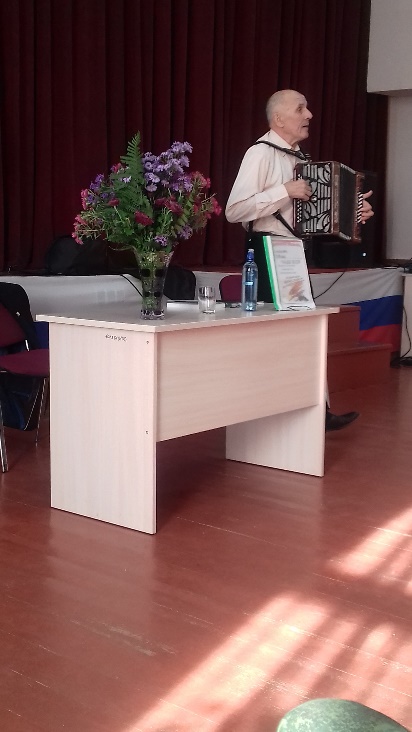 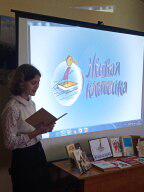 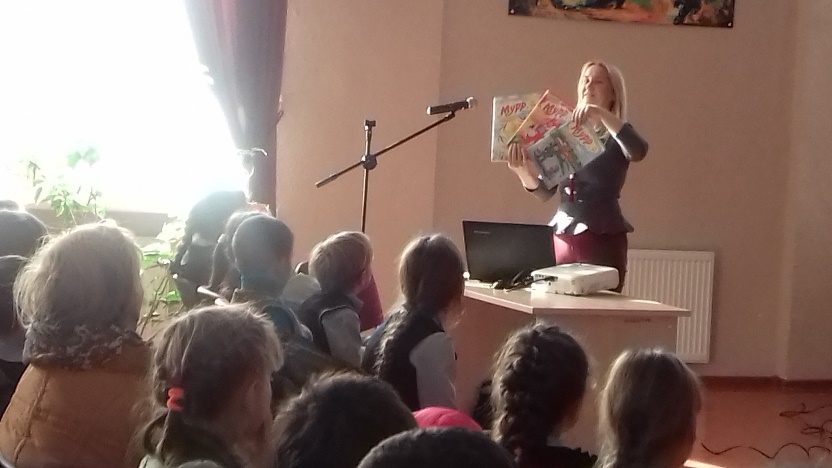 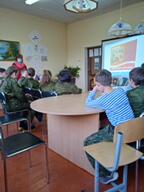 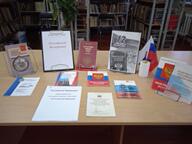 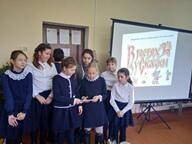 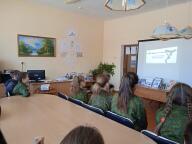 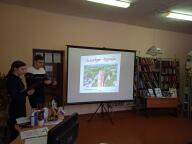 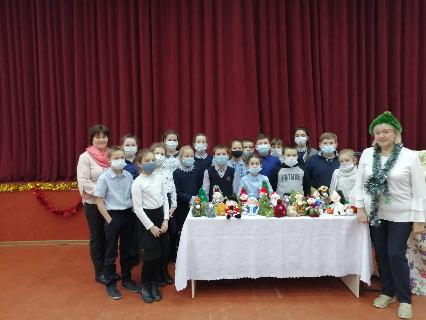 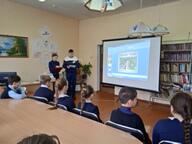 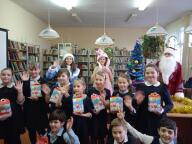 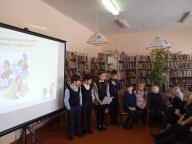 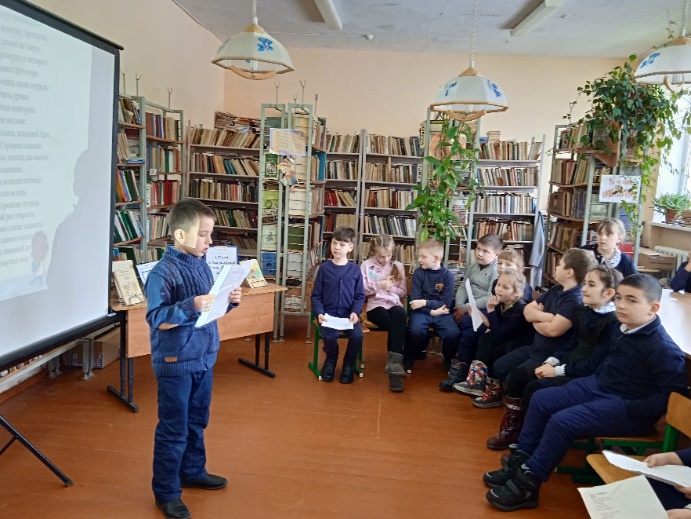 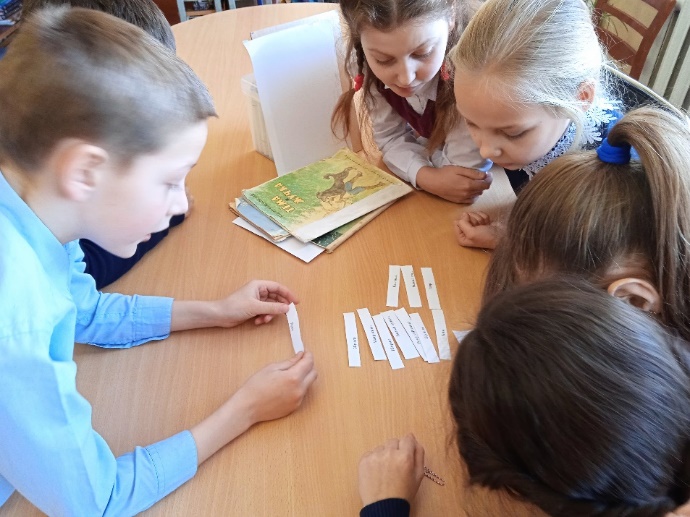 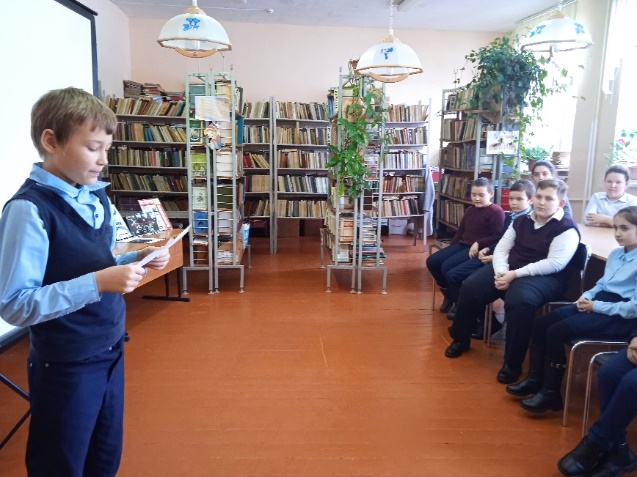 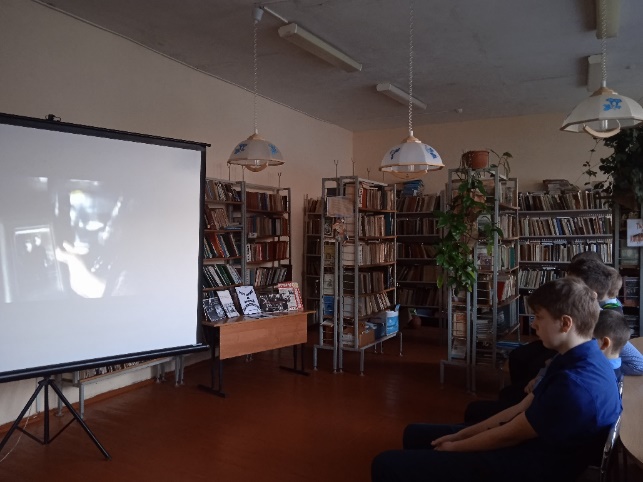 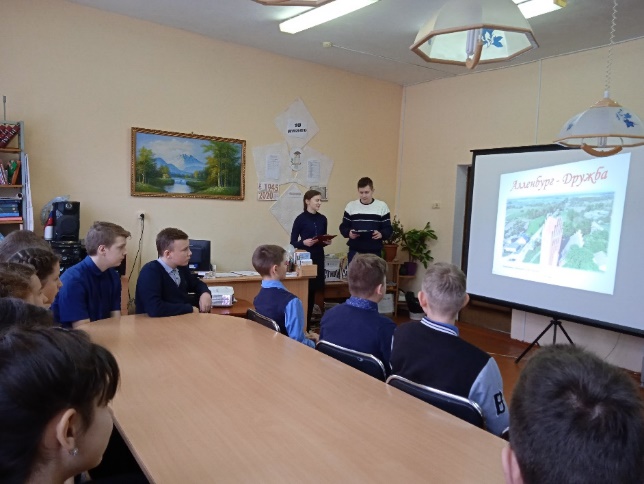 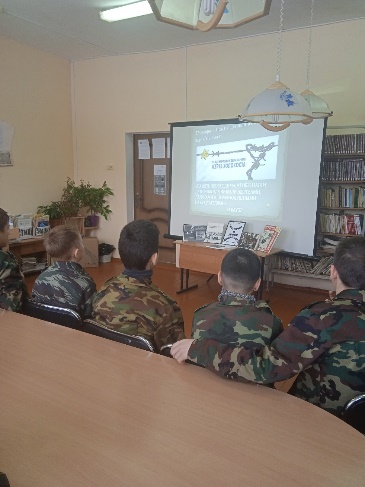 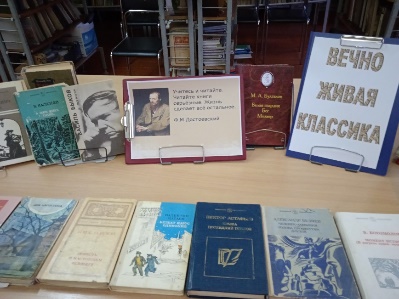 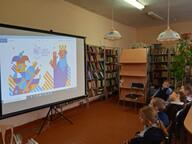 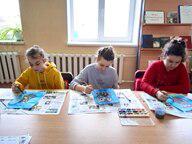 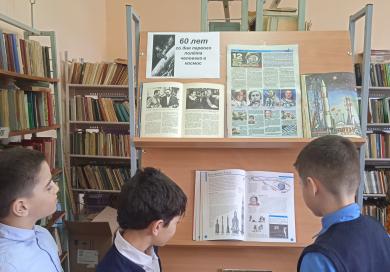 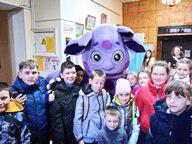 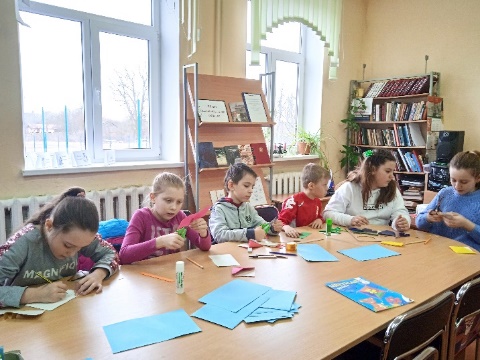 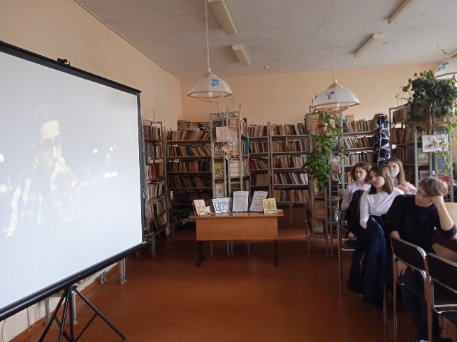 XII. Материально- техническое обеспечение     кабинетов начального образования11221Оснащенность образовательного процесса по учебным предметамосновных общеобразовательных программФизикаВывод: Имеющееся оборудование позволяет осуществлять образовательную деятельность по основным общеобразовательным программам основного общего, среднего  общего образования по реализации практической части учебного предмета «Физика».БиологияВывод: Имеющееся оборудование позволяет осуществлять образовательную деятельность по основным общеобразовательным программам основного общего, среднего  общего образования по реализации практической части учебного предмета «Биология».ХимияВывод. Имеющееся оборудование позволяет осуществлять образовательную деятельность по основным общеобразовательным программам основного общего, среднего  общего образования по реализации практической части учебного предмета «Химия».Физическая культураВывод. Имеющееся оборудование позволяет осуществлять образовательную деятельность по основным общеобразовательным программам начального общего, основного общего, среднего  общего образования по реализации практической части учебного предмета «Физическая культура». ТехнологияВывод. Имеющееся оборудование позволяет осуществлять образовательную деятельность по основной общеобразовательной программе основного общего образования по реализации практической части учебного предмета «Технология».XIII. ФИНАНСОВЫЕ РАСХОДЫ ЗА 2021  ГОДXIV.  РЕЗУЛЬТАТЫ АНАЛИЗА ПОКАЗАТЕЛЕЙ ДЕЯТЕЛЬНОСТИ ОРГАНИЗАЦИИДанные приведены по состоянию на 29 декабря 2021 года.Приложение 1. Показатели деятельности дошкольных групп МБОУ «Средняя п. Дружба», подлежащей  самообследованию3Приложение 2. Показатели деятельности МБОУ «Средняя  школа п. Дружба», подлежащей самообследованию (начальное общее, основное общее, среднее общее образование)2Общие выводыДеятельность школы строится в соответствии с федеральным законом РФ «ОБ образовании в РФ», нормативно-правовой базой, программно-целевыми установками Министерства образования Калининградской области.Анализ показателей указывает на то, что Школа имеет достаточную инфраструктуру, которая соответствует требованиям СанПиН 2.4.2.2821-15 «Санитарно-эпидемиологические требования к условиям и организации обучения в общеобразовательных учреждениях» и позволяет реализовывать образовательные программы в полном объеме в соответствии с требованиями стандартов.Учебный план соответствует нормативным требованиям. Уровень и направленность реализуемых образовательных программ, учебно-методический комплекс  соответствуют учебному плану школы, позволяет удовлетворять запросы социума. Школа  на протяжении ряда лет сохраняет  контингент учащихся.Школа укомплектована достаточным количеством педагогических и иных работников, которые имеют высокую квалификацию и регулярно проходят повышение квалификации, что позволяет обеспечивать стабильность  качественных результатов образовательных достижений обучающихся.Педагогический коллектив на основе анализа и структурирования возникающих проблем умеет выстроить перспективы развития в соответствии с уровнем требований современного этапа развития общества.Школа предоставляет доступное качественное образование, воспитание и развитие в безопасных, комфортных условиях, адаптированных к возможностям каждого ребенка. Качество образовательных воздействий осуществляется за счет эффективного использования современных образовательных технологий, в том числе информационно-коммуникационных.В управлении школой сочетаются принципы единоначалия с демократичностью школьного уклада.Родители, выпускники и местное сообщество высказывают позитивное отношение к деятельности школы.Образовательное учреждение  школа  реализует  образовательные программы  дошкольного, начального  общего, основного общего, среднего общего образования.Обязательный  минимум  содержания образования выполняется по всем предметам учебного плана.     Результаты  итоговой  аттестации выпускников 9, 11 классов подтверждают выполнение требований государственных образовательных стандартов. Все учащиеся  9,11 классов сдали экзамены, получили аттестаты об образовании.Методическая тема школы соответствует основным задачам, стоящим перед педагогическим коллективом. Все учителя работают в методических объединениях, творческих группах, т.е. вовлечены в методическую систему школы. Тематика заседаний ШМО и педагогических советов отражает основные проблемные вопросы, которые решает педагогический коллектив школы. Профессиональный уровень учительского коллектива стабилен, т.к. учителя вовремя проходят курсовую подготовку (100% педагогов повысили свою квалификацию за последние 5 лет), подтверждают свои категории.Обучение на курсах в КОИРО и дистанционно учителя школы проходят в соответствии с планом, а также по мере необходимости.  100 % учителей имеют необходимые знания по применению ФГОС в преподавательской деятельности.В школе сложилась система отбора проблем для изучения и подготовки педсоветов и семинаров, учитывающая приоритетные направления деятельности педагогического коллектива.  Ведется работа по формированию у детей гражданско-патриотического сознания, духовно-нравственных ценностей гражданина России;Совершенствуется оздоровительная работа с учащимися, и прививаются навыки здорового образа жизни, развиваются коммуникативные навыки и формируются методы бесконфликтного общения;Созданы условия для самореализации личности ребенка, увеличилось количество учащихся, вовлеченных в работу объединений дополнительного образования, организацию мероприятий, показывающих достижения учащихся.ЗАДАЧИ на  2022 год:  Повышение качества обучения; организация работы с одаренными детьми, со слабоуспевающими учащимися; с детьми с ОВЗ.Организация работы в рамках ФГОС  второго поколения   всех уровней образования, подготовка к переходу на обучение по обновлённым ФГОС .Подготовка к государственной (итоговой) аттестации учащихся 9, 11-х классов; содействие профессиональному самоопределению школьников.Патриотическое и духовно-нравственное воспитание учащихся.Ожидаемые результаты:Дальнейшее повышение качества образованности школьника, уровня его воспитанности, толерантности, личностный рост каждого учащегося;Формирование потребности у учащихся проявлять заботу о своем здоровье и стремления к здоровому образу жизни;Повышение качества знаний учащихся по школе Повышение качества подготовки выпускников 9, 11 классов к ГИА в форме ОГЭ, в форме ЕГЭ;Готовность учащихся к самостоятельному выбору и принятию решения для дальнейшего продолжения образования, усиление ответственности за последствия своих поступков;Организация работы по обновлённым ФГОС начального и основного образования.Увеличение количества педагогов, аттестованных на    высшую категорию.Рассмотрено             УТВЕРЖДАЮУТВЕРЖДАЮПедагогическим советомДиректор                             М.А.РогДиректор                             М.А.Рогсредней школы п. Дружба(протокол № 6   от 18.04.2022 г.)  Приказ № 70/1 от 18.04. 2022 г.Приказ № 70/1 от 18.04. 2022 г.Наименование образовательной организацииМуниципальное бюджетное общеобразовательное учреждение«Средняя школа п. Дружба» Правдинского муниципального округаРуководительРог Марина АдамовнаАдрес организации238405, Россия, Калининградская область, Правдинский район,поселок Дружба, ул. Школьная, 7Телефон, факс8(401-57) 7-74-42   Адрес электронной почтыemail:  drujba07@bk.ruУчредительУправление образования и воспитания молодёжи администрации муниципального образования «Правдинский городской округ»Год основания1946Лицензия№ОО -1696 от 2216.02.2017г..02.2022Серия 39Л01 №0001055Срок действия - бессрочноСвидетельство о государственной аккредитации№1072 от 09.03.2017г.Серия 39А01 №0000332Срок действия до 31.05.2023г.Организация обучения во 2-4 классахОрганизация обучения в 5-8,10 классахОрганизация обучения в 9,11 классахПродолжительность учебного года34 недели5-8 класс- 34 недели,10 класс- 35 недель34 неделиПродолжительность урока40 минут40 минут40 минутМаксимальный объём учебной нагрузки в неделю23 часа5 класс -29 часов6 класс- 30 часов7 класс- 32 часа8 класс- 33 часа10 класс- 34 часа9 класс-33 часа11 класс-34 часаСменность занятий1 смена1 смена1 сменаУчебные периоды Учебная четверть Учебная четверть Учебное полугодиеКлассК/ уч-ся211364755667786921021122018-2019Учебный год2019-2020Учебный год2020-2021Учебный годВсего: 136На "5": 6На "4": 49На "3": 81На "2": 0Успеваемость: 100,0%Качество:	40,4%СОУ: 	48,9%Средний балл: 3,4Коэф. знаний: 33,2%Всего: 137На "5": 6На "4": 53На "3": 78На "2": 0Успеваемость: 100,0%Качество: 	43,1%СОУ: 	49,6%Средний балл: 3,5Коэф. знаний: 35,3%Всего: 144На "5": 6На "4": 53На "3": 85На "2": 0Успеваемость: 100,0%Качество: 	41,0%СОУ: 	49,0%Средний балл: 3,5Коэф. знаний: 33,6%№ п/пПредмет/ класс223344Общ.результатОбщ.результат№ п/пПредмет/ классКач.%Ср.баллКач. %Ср.баллКач. %Ср.баллКач. %Ср.балл1Русский язык723.94383.44373.42493.62Литературное чтение894.44693.88633.89744.003Родной(русский) язык724.2633.81533.5862.63.864Литературное чтение на родном(русском) языке)944.67754.13583.74764.185Математика723.89503.5533.58583.666Окружающий мир944.56884633.68824.087Технология1004.941004.631004.421004.668Изобразительноеискусство1004.941004.56954.37984.629Музыка944.5884.38894.37904.4210Физическая культура1004.89944.31894.26924.2911Английский язык783.94814633.68743.87№Класс5кл.6 кл.7кл.8кл.9кл.Общий рез. -татПредметКач.%Ср.бКач.%Ср.бКач.%Ср.бКач.%Ср.бКач.%Ср.бКач.%Ср.б1Русский язык443.63403.6333.44753.75223.2838.53.482Литература603.8673.89674.08653.92603.73473.63Математика443.56403.53------423.554Математика(алгебра)----503.5583.5827.53.3445.13.475Математика (геометрия)----563.67583.7538.53.450.83.66Информатика----503.61333.33113.05263.267География533.73473.6833.89693.77393.4553.658Биология473.6403.33613.56623.692833.3443.489Химия------423.5273.27353.3910История804.27804.07894.221004.67804.13864.2711Обществознание--934.47944.281004.6266.54844.2712Физика----784674.33533.8664.0413Немецкий язык603.87433.57723.78753.9244.63.5573.6914Физкультура884.311004.6783.83774.31814.19864.2515ОБЖ------754.08473.73613.9116Технология1004.531004.610051005--1004.7817Музыка693.94804894.28924.5--834.1818Изобр./иск.1004.51004.731004.72----1004.6519Родной(русский) язык603.8733.87613.72754.83403.4761.53.9320Родная(русская) литература603.8674613.72924.5533.67673.921Английский язык603.81004--834. 08--813.96№Класс10 кл.10 кл.11 кл.11 кл.Общий рез. -татОбщий рез. -татПредметКачество знаний(%)Средний баллКачество знаний(%)Средний баллКачество знаний (%)Средний балл1Астрономия1004.5--1004.52Биология884.131004.75944.44Родной (русский)язык884--8843География884.13--884.13Математика (алгебра)383.38754.25573.824Математика(геометрия)383.38754.25573.825Информатика и ИКТ383.5754.2556.53.876История1004.751004.751004.757Литература884,13754.5824.328МХК--100510059Немецкий язык884754.25824.1310ОБЖ884.131004.75944.4411Обществознание1004.751004.751004.7512Русский язык383.5754.25573.8813Физическая культура1004.51004.51004.514Физика884.25754.5824.3815Химия503.5754633.7516Индивидуальныйпроект1004.4--1004.417Технология1005--1005ПредметКлассУспеваемостьКачество знанийСредний баллРусский язык410062.53.75Математика410068.753.81Окружающий мир410087.54.1Русский язык510061.533.76Математика5Биология592.353.83.61История510057.13.85Русский язык610046.23.6Математика610069.23.9География6100704.0Обществознание6100803.8Русский язык710039.93.53Математика710064.33.9Физика710064.33.85Биология710069.23.8История71001004.2География7100803.9Немецкий язык710057.23.6Обществознание710069.23.8Русский язык810087.53.87Математика810057.13.57Биология810085.74.1География810087.54.6Химия11100754.0Биология111001004.3Физика1110066.74.0История111001004.3ПредметГодК/учРезультатРусскийязык2019561.2Русскийязык20201068.3Русскийязык2021470.6Математика2019162Математика2020959.6Математика2021352.3ПредметКоличество уч.Ср/бРусский язык83.75Математика83.25ПредметКоличество уч.Средний баллРусский язык54Математика33.66ГодВсегоВысшие учебные заведенияСредние учебные заведения201952(40%)3(60%)2020108(80%)1(10%)202143(75%(1(25%)ГодВсегоСредние учебные заведенияПродолжили обучение в школе20191310(61.4%)3(38.6%)2020157(46.7%)8(53.3%)20211610 (62.5%)6 (37.5%)2019-20202020-20212021-2022Всего: 137На "5": 2На "4": 41На "3": 79На "2": 15Успеваемость: 89,1%Качество: 31,4%СОУ: 42,9%Средний балл: 3,2Коэф. знаний: 25,4%Всего: 139На "5": 3На "4": 40На "3": 82На "2": 14Успеваемость: 89,9%Качество: 30,9%СОУ: 43,2%Средний балл: 3,2Коэф. знаний: 25,2%Всего: 138На "5": 4На "4": 40На "3": 81На "2": 13Успеваемость: 90,6%Качество: 31,9%СОУ: 43,9%Средний балл: 3,3Коэн. знаний: 26,1%Год1 полугодие1 полугодие1 полугодиеГодУспеваемость(%)Качество знаний(%)2019-2020 89,1%31,4%2020-202189,9%30,9%2021-202290,6%31,9%№ п/пПредмет/ класс223344Общ. результатОбщ. результат№ п/пПредмет/ классКач. %Ср.баллКач. %Ср.баллКач. %Ср.баллКач. %Ср.балл1Русский язык553.55613.72333.22503.52Литературное чтение643.91894.39613.89714.063Родной(русский) язык824.09834.06443.569.63.88ю4Литературное чтение на родном(русском) языке)824.00944.56673.89814.155Математика643.73834.00503.61663.786Окружающий мир733.91894.11673.72763.917Технология 1004.271004.89894.67964.618Изобразительное искусство1004.361005.01004.51004.629Музыка 944.5834.06874.4884.3210Физическая культура1004.18834.171004.83944.3911Английский язык1004.36723.89673.83804.03№Класс 5кл. 5кл.6 кл.6 кл.7кл.7кл.8кл.8кл.9кл.9кл.Общий рез. -татОбщий рез. -татПредметКач. %Ср.бКач. %Ср.бКач. %Ср.бКач. %Ср.бКач. %Ср.бКач. %Ср.б1Русский язык503.5363.5253.25293.41553.55393.442Литература723.89573.79753.94353.47733.91623.83Математика563.67533.67------553.674Математика(алгебра)----443.44533.53453.5547.33.55Математика (геометрия)----503.69593.65363.45483.66Информатика----443.44293.29453.64393.467География673.89533.6503.63713.82423.75573.748Биология613.89433.64563.69593.76583.92553.789Химия------293.29453.64373.4710История723.94573.57753.88653.88734.18683.8911Обществознание--573.641004.38714.00834.17784.0512Физика----633.75533.59644.09603.8113Немецкий язык----363.5413.47553.82443.614Английский язык673.83643.86503.5603.7315Физкультура894.331004.671004.75824.18674.08884.416ОБЖ------653.82553.73603.7817Технология (мальчики)1004.71100500 5.001004.11005.001004.6718Технология(девочки)1004.641004.291004.831005.001004.171004.5919Музыка834.2934.5884.251004.47914.3620Изобр. /иск.1004.67934.51004.88984.6821Родной(русский) язык563.72643.86633.81593.71553.7359.43.7622Родная(русская) литература833.89573.79443.56593.71403.456.63.6723 ОДНКНР673.83---------673.83№Класс10 кл.10 кл.11 кл.11 кл.Общий рез. -татОбщий рез. -татПредметКач. %Ср.бКач. %Ср.бКач. %Ср.б1Русский язык503.67503.67503.672Литература1004.171004.331004.253Математика: алгебра и начала анализа, геометрия503.67503.67503.674Информатика333.17673.67503.425География1004.17834.17924.176Биология33.33.51004.33673.917Химия333.51004.33673.918История1004.171004.671004.429Обществознание1004.171004.831004.510Физика1004.17834.17924.1711Немецкий язык1004.21004.331004.2712Физкультура834.171004.67924.4213ОБЖ673.831004.8383.54.3314Родной(русский) язык834.001004.3391.54.215Астрономия1004.33--1004.332020-2021 2 полугодие2021-2022 1 полугодие2021-2022 1 полугодие«Новые воспитательные технологии. Семья и школа цели эффективного сотрудничества»«Анализ работы школы за 2020-2021 учебный год. Основные направления деятельности на 2021-2022 учебный год  «Анализ работы школы за 2020-2021 учебный год. Основные направления деятельности на 2021-2022 учебный год  Мониторинг качества образования по итогам 2021-2022 учебного года. Проект плана работы школы на 2021-2022 учугов»«Организация содержания образования вконтексте развития функциональной грамотности школьников. Результаты»«Организация содержания образования вконтексте развития функциональной грамотности школьников. Результаты»Мониторинг качества образования по итогам 2021-2022 учебного года. Проект плана работы школы на 2021-2022 учугов»Качество образования как основной показатель работы школыМониторинг качества образования по итогам 1 полугодия 2021-2022 учебного годаКачество образования как основной показатель работы школыМониторинг качества образования по итогам 1 полугодия 2021-2022 учебного годаСЕМИНАРЫСЕМИНАРЫСЕМИНАРЫ Формы работы школы по социальной адаптации и успешности обучающихся в современном обществе. Методы и приёмы   организации ситуации успеха как одно из направлений социализации обучающихся  Формы работы школы по социальной адаптации и успешности обучающихся в современном обществе. Методы и приёмы   организации ситуации успеха как одно из направлений социализации обучающихся «Через инновации к качеству образования» Преемственность обучения в ДОУ и начальной школе в рамках введения ФГОС Преемственность обучения в ДОУ и начальной школе в рамках введения ФГОС  Индивидуальный проект в системе среднего образования Принципы построения логопедической работы в ДОУ и школе в соответствии с требованиями ФГОС. Специальные методы и коррекционные занятия со школьниками с ОВЗ (ЗПР) и УО2019202020211. Количество педработников1. Количество педработников1. Количество педработников2324252.Количество педагогов, имеющих высшуюкатегорию2.Количество педагогов, имеющих высшуюкатегорию2.Количество педагогов, имеющих высшуюкатегорию3333. Количество педагогов, имеющих первуюкатегорию3. Количество педагогов, имеющих первуюкатегорию3. Количество педагогов, имеющих первуюкатегорию1316154. Количество педагогов, прошедшихаттестацию на соответствие занимаемой должности4. Количество педагогов, прошедшихаттестацию на соответствие занимаемой должности4. Количество педагогов, прошедшихаттестацию на соответствие занимаемой должности7565. Количество учителей с высшимобразованием5. Количество учителей с высшимобразованием5. Количество учителей с высшимобразованием1719176. Количество учителей со среднимспециальным образованием6. Количество учителей со среднимспециальным образованием6. Количество учителей со среднимспециальным образованием6587. Количество учителей, владеющих информационно-компьютернымитехнологиями7. Количество учителей, владеющих информационно-компьютернымитехнологиями7. Количество учителей, владеющих информационно-компьютернымитехнологиями2324258.Количество молодых специалистов состажем работы до 5 лет8.Количество молодых специалистов состажем работы до 5 лет8.Количество молодых специалистов состажем работы до 5 лет3339.Количество специалистов со стажемработы до 10 лет9.Количество специалистов со стажемработы до 10 лет9.Количество специалистов со стажемработы до 10 лет41410.Количество специалистов со стажемработы до 20 лет10.Количество специалистов со стажемработы до 20 лет10.Количество специалистов со стажемработы до 20 лет48711.Количество специалистов со стажемболее 20 лет11.Количество специалистов со стажемболее 20 лет11.Количество специалистов со стажемболее 20 лет12121112.Количество вновь прибывших учителей12.Количество вновь прибывших учителей12.Количество вновь прибывших учителей201по предметным областямпо предметным областям100%100%100%100%для работы в соответствии с ФГОСдля работы в соответствии с ФГОС100%100%100%100%Открытые урокиОткрытые урокиОткрытые урокиОткрытые урокиОткрытые урокиОткрытые урокиОткрытые урокиОткрытые урокиКлассКлассПредметТемаТемаФормаФормаУчитель1класс1классОбучениеграмоте«В гостях у сказки»«В гостях у сказки»Урок-играУрок-играПанченко В.В.1класс1классРусский язык«Открываем тайны звукаЙ».«Открываем тайны звукаЙ».Урок-исследованиеУрок-исследованиеПанченко В.В.2класс2классМатематика«Путешествие в город«Здоровейка»«Путешествие в город«Здоровейка»ИнтегрированныйурокИнтегрированныйурокКолодкина О.Н.2класс2классАнглийскийязык«Это твоя шляпа? (Is thisyour hat?)»«Это твоя шляпа? (Is thisyour hat?)»Урок-инсценировкаУрок-инсценировкаКудрявцев А.В.2класс2классИзобразительноеискусство«Образ здания и егоназначение»«Образ здания и егоназначение»Урок-практикумУрок-практикумКолодкина О.Н.2класс2классФизическая культура«Ловля и передача мяча»«Ловля и передача мяча»Урок с образовательно-тренировочной направленностьюУрок с образовательно-тренировочной направленностьюКиселёв С.А.3класс3классФизическая культура"Совершенствование прыжковых упражнений вигровой форме""Совершенствование прыжковых упражнений вигровой форме"Урок-играУрок-играКузнецова Е.С.3класс3классАнглийскийязык«Который час? (What time isit?)»«Который час? (What time isit?)»Проблемный урокПроблемный урокКудрявцев А.В.3класс3классМатематика«Таблица умножения иделения с числом 6»«Таблица умножения иделения с числом 6»Урок-исследованиеУрок-исследованиеМоскалёва Ж.М.4класс4классТехнология«Изготовление пасхального сувенира.Работа с разными материалами»«Изготовление пасхального сувенира.Работа с разными материалами»Урок-проектУрок-проектЗябко Н.И.44ЛитературноеК.Г. ПаустовскийК.Г. ПаустовскийИнтегрированныйИнтегрированныйЗябко Н.И.классчтениечтение«Скрипучие половицы».урокурок4классАнглийскийязыкАнглийскийязык«Столичный город(CapitalCity)»Урок путешествиеУрок путешествиеКудрявцев А.В.Кудрявцев А.В.5классМатематикаМатематикаРешение задачпрактического содержанияПроблемный урокПроблемный урокЛисенкова В.И.Лисенкова В.И.7классМатематикаМатематика«В мире формулсокращенного умножения».урок-играурок-играЛисенкова В.И.Лисенкова В.И.6классБиологияБиологияОсобенности строенияцветковых растенийУрок- экскурсияУрок- экскурсияГригорьева Т.И.Григорьева Т.И.10классБиологияБиология«Состав и функциибелков»Урок- практикумУрок- практикумГригорьева Т.И.Григорьева Т.И.8классХимияХимия«Кислоты, их состав,классификация и значение»Урок- практикумУрок- практикумГригорьева Т.И.Григорьева Т.И.11классХимияХимияОкислительно- восстановительныереакции. ЭлектролизУрок- практикумУрок- практикумГригорьева Т.И.Григорьева Т.И.7классРусский языкРусский язык«Употребление предлогов»Урок-КВНУрок-КВНМурадян Ж.А.Мурадян Ж.А.8классРусский языкРусский языкОбобщающие слова при однородных членахпредложения. 8-й классУрок- практикумУрок- практикумГорева Н.П.Горева Н.П.9классРусский языкРусский языкРабота стекстом (подготовка к ОГЭ)Урок-практикумУрок-практикумГорева Н.П.Горева Н.П.6классЛитератураЛитература«Родная природа встихотворениях А.А. Блока и С.А. Есенина»урок-диалог;урок-диалог;Мурадян Ж.А.Мурадян Ж.А.9классЛитератураЛитература"Печорин - герой своего времени?"Проблемный урокПроблемный урокГорева Н.П.Горева Н.П.11классЛитератураЛитература«Снова выплыла боль души…». Тема любви влирике Сергея ЕсенинаЛитературная гостинаяЛитературная гостинаяМурадян Ж.А.Мурадян Ж.А.6классНемецкий языкНемецкий язык«MeinTagesablauf»(распорядок дня)Урок- практикумУрок- практикумМиронова А.А.Миронова А.А.5классАнглийскийязыкАнглийскийязыкВзоопарке. (At the Zoo)Урок –виртуальнаяэкскурсияУрок –виртуальнаяэкскурсияКудрявцев А.В.Кудрявцев А.В.6классГеографияГеография«Атмосфера: строение,значение».Урок-практикумУрок-практикумРог М.А.Рог М.А.10классГеографияГеография«Загрязнение и охранаокружающей среды»Урок-исследованиеУрок-исследованиеРог М.А.Рог М.А.6классИсторияИстория «Русские земли под властью Золотой орды»Урок с использованием учебногокинофильмаУрок с использованием учебногокинофильмаБулгакова А.Б.Булгакова А.Б.7классИсторияИстория"Великие географическиеоткрытияУрок-исследованиеУрок-исследованиеБулгакова А.Б.Булгакова А.Б.10классОбществознаниеОбществознание«Политика и политическаявласть».Урок-дискуссияУрок-дискуссияБулгакова А.Б.Булгакова А.Б.9классФизикаФизика«Механические колебания иволны. Звук»Урок-практикумУрок-практикумАбрамян А.А.Абрамян А.А.7ФизикаФизика«Давление. ДавлениеУрок-лабораторнаяУрок-лабораторнаяАбрамян А.А.Абрамян А.А.класскласствердых тел»твердых тел»работаработаМастер-классыМастер-классыМастер-классыМастер-классыМастер-классыМастер-классыМастер-классыМастер-классыВозможности онлайн платформы «Учи.ру» для использования на уроках в начальной школеВозможности онлайн платформы «Учи.ру» для использования на уроках в начальной школеВозможности онлайн платформы «Учи.ру» для использования на уроках в начальной школеМастер-классЗябко Н.И.Зябко Н.И.Зябко Н.И.Зябко Н.И.«Современный урок в свете требований ФГОС».«Современный урок в свете требований ФГОС».«Современный урок в свете требований ФГОС».Мастер-классМоскалёва Ж.М.Москалёва Ж.М.Москалёва Ж.М.Москалёва Ж.М.«Использование игровых технологий в начальнойшколе»«Использование игровых технологий в начальнойшколе»«Использование игровых технологий в начальнойшколе»Мастер-классПанченко В.В.Панченко В.В.Панченко В.В.Панченко В.В.«Учение – с увлечением!»(использование активных методов на уроках в начальной школе)«Учение – с увлечением!»(использование активных методов на уроках в начальной школе)«Учение – с увлечением!»(использование активных методов на уроках в начальной школе)Мастер-классКолодкина О.Н.Колодкина О.Н.Колодкина О.Н.Колодкина О.Н.«Волшебная палочка»(творческая деятельность на уроках музыки)«Волшебная палочка»(творческая деятельность на уроках музыки)«Волшебная палочка»(творческая деятельность на уроках музыки)Мастер-классМорозова  К.Ф.Морозова  К.Ф.Морозова  К.Ф.Морозова  К.Ф.Элементы театра на уроках английского языка:«Весь мир театр».Элементы театра на уроках английского языка:«Весь мир театр».Элементы театра на уроках английского языка:«Весь мир театр».Мастер-классКудрявцев А.В.Кудрявцев А.В.Кудрявцев А.В.Кудрявцев А.В."Химия в нашем доме""Химия в нашем доме""Химия в нашем доме"Мастер-классГригорьева Т.И.Григорьева Т.И.Григорьева Т.И.Григорьева Т.И."Творческий проект по технологии""Творческий проект по технологии""Творческий проект по технологии"Мастер-классШеллунц И.Х.Шеллунц И.Х.Шеллунц И.Х.Шеллунц И.Х.«Кейс технологии на уроках истории иобществознания»«Кейс технологии на уроках истории иобществознания»«Кейс технологии на уроках истории иобществознания»Мастер-классБулгакова А.Б.Булгакова А.Б.Булгакова А.Б.Булгакова А.Б.«Дистанционное обучение. Методы и приёмы»«Дистанционное обучение. Методы и приёмы»«Дистанционное обучение. Методы и приёмы»Мастер-классы (из опыта работы)Шеллунц И.Х., Булгакова А.А., Л.Н., Зябко Н.И., Москалёва Ж.М., Панченко В.В., Прусова О.А., Новикова К.В.,Кирьянова О.В., Горева Н.П., Рог М.А.,Колодкина О.Н.Шеллунц И.Х., Булгакова А.А., Л.Н., Зябко Н.И., Москалёва Ж.М., Панченко В.В., Прусова О.А., Новикова К.В.,Кирьянова О.В., Горева Н.П., Рог М.А.,Колодкина О.Н.Шеллунц И.Х., Булгакова А.А., Л.Н., Зябко Н.И., Москалёва Ж.М., Панченко В.В., Прусова О.А., Новикова К.В.,Кирьянова О.В., Горева Н.П., Рог М.А.,Колодкина О.Н.Шеллунц И.Х., Булгакова А.А., Л.Н., Зябко Н.И., Москалёва Ж.М., Панченко В.В., Прусова О.А., Новикова К.В.,Кирьянова О.В., Горева Н.П., Рог М.А.,Колодкина О.Н.1Праздник Осени: конкурс рисунков, конкурс поделок2«День Матери»: конкурс рисунков, поделок3«9 мая»: участие в концерте, конкурс рисунков и поделок, конкурссочиненийПраздник Светлой Пасхи конкурс рисунков, изготовление поделок4«День учителя»: участие в концерте, выпуск стенгазеты5Прощание с масленицей6Предметные недели: конкурсы, олимпиады, викторины, мероприятия поклассам7Неделя детской книги: квест-игра, конкурс рисунков, конкурс сочинений8Новогодняя феерия «Зимняя сказка»: изготовление поделок, игрушка на елку9Звезды Балтики10«Вечное слово»11Литературные акции «Я пишу сочинение»12Конкурс чтецов «Живое слово»13Бианковские чтения14Бумажная феерия15Река времени16Муниципальный фестиваль ВФСК ГТО СРЕДИ обучающихся17Учи.ру: Русский с Пушкиным, Дино-олимпиада,18«Я- энциклопедия»19«Диалог культур»,20«Русский медвежонок21«Умники и умницы22«Инфознайка»,23Интелло»,24«КиТ».Результативность участия в профессиональных конкурсах и мероприятиях УчителяРезультативность участия в профессиональных конкурсах и мероприятиях УчителяРезультативность участия в профессиональных конкурсах и мероприятиях УчителяРезультативность участия в профессиональных конкурсах и мероприятиях УчителяРезультативность участия в профессиональных конкурсах и мероприятиях УчителяРезультативность участия в профессиональных конкурсах и мероприятиях УчителяРезультативность участия в профессиональных конкурсах и мероприятиях УчителяРезультативность участия в профессиональных конкурсах и мероприятиях Учителя№ п/пФИОпедагогаПолное названиеконкурса или мероприятияПолное названиеконкурса или мероприятияПолное названиеконкурса или мероприятияДата провед енияУровень (муниципальный, региональный и др.)Результат участия12Рог М.А.Ежегодное «Всероссийское тестирование педагогов» (Единый урок)Ежегодное «Всероссийское тестирование педагогов» (Единый урок)Ежегодное «Всероссийское тестирование педагогов» (Единый урок)2021всероссийскийдиплом3Приходько АнтонинаВасильевнаЕжегодный конкурс «Час кода»Ежегодный конкурс «Час кода»Ежегодный конкурс «Час кода»2021всероссийскийдиплом4Горева Надежда ПавловнаЕжегодное «Всероссийское тестирование педагогов» (Единый урок)Ежегодное «Всероссийское тестирование педагогов» (Единый урок)Ежегодное «Всероссийское тестирование педагогов» (Единый урок)2021всероссийскийдиплом5Дружинина Елена ПавловнаНаучно – практическаяконференция учащихся школ Правдинского округаНаучно – практическаяконференция учащихся школ Правдинского округаНаучно – практическаяконференция учащихся школ Правдинского округа2021МуниципальныйБлагодарность5Дружинина Елена ПавловнаОбластной фестиваль творчества учащихся «Звёзды Балтики»номинация «Художественное слово»Областной фестиваль творчества учащихся «Звёзды Балтики»номинация «Художественное слово»Областной фестиваль творчества учащихся «Звёзды Балтики»номинация «Художественное слово»2021МуниципальныйБлагодарность6Мурадян ЖеняАндраниковнаМурадян ЖеняАндраниковнаМуниципальный этап областного фестиваля творчества учащихся«ЗВЕЗДЫ БАЛТИКИ»,номинация «Художественное слово»20212021МуниципальныйДиплом – 2 место6Мурадян ЖеняАндраниковнаМурадян ЖеняАндраниковнаВсероссийский конкурс юных чтецов «Живая Классика»20212021МуниципальныйБлагодарственное письмо за организацию и проведение школьного тура7Колодкина Ольга НиколаевнаКолодкина Ольга НиколаевнаРМО начальных классов20212021МуниципальныйВыступление8Зябко Нина ИльиничнаЗябко Нина ИльиничнаВсероссийская онлайн- олимпиада «Заврики» поматематике Учи. ру20212021ФедеральныйБлагодарственное письмо9Шеллунц ИринаХачиковнаШеллунц ИринаХачиковнаЕжегодное Всероссийское тестирование педагогов«Социальные педагоги»20212021ВсероссийскийДиплом10Григорьева Татьяна ИвановнаГригорьева Татьяна ИвановнаТурнир по интеллектуальной игре20212021Онлайн- конкурсДиплом11МироноваАнастасия АлексеевнаМироноваАнастасия АлексеевнаКонкурс «Учитель года-2021»,номинация «Классным быть классно»20212021Муниципальный этапДиплом победителя12Булгакова анастасия БорисовнаБулгакова анастасия БорисовнаКонкурс «Учитель года-2021», номинация «Педагогическийдебют»20212021Муниципальный этапДиплом победителя12Булгакова анастасия БорисовнаБулгакова анастасия БорисовнаРМО учителей истории иобществознания20212021Муниципальныйоткрытый урок13КиселёвСергей АлексеевичКиселёвСергей АлексеевичКонкурс «Учитель года-2021», номинация «Учительздоровьесбережения»20212021Муниципальный этапДиплом призёраКол-воучащихсяВиды нарушенийВиды нарушенийКол-воучащихсяСистемное недоразвитие речи, обусловленное ЗПРУОЗачислено на логопедическиезанятия13                           11 учеников3 – 14 - 15 – 37- 18- 29-32 ученика7- 19-1На начало уч. годаДети/семьиНа конец уч. годаДети/семьиВсего учащихся154154Опекаемые11Многодетные семьи5153Малообеспеченные семьи130125Несовершеннолетние, находящиеся в социально опасном положении0	0Дети-инвалиды	44ТЖС 88Группа риска55КДНиЗП/ПДН00Классы1234567891011учителяпрочиевсегоКоличество51154745667825117211371835475128393178посещенийза годСтационарные компьютеры (в компьютерном классе)Мобильные компьютеры (ноутбуки) на двухплатформенной основе:автоматизированное рабочее место учителямобильный компьютерный класснетбукиПринтерыМультимедийный  проекторИнтерактивная доскаСтоловаяБиблиотекаЛего, робототехника:ПервоРобот LEGOMindstormsNXT  ( робототехнический конструктор нового поколения.)конструктор для освоения начал робототехники, включает 619 элементов, в т.ч. микропроцессорный блок, строительные элементы, 3 сервомотора со встроенной   программой определения расстояния, 4 датчика - датчик прикосновения, датчик света, датчик поворота,звуковой датчик.Программное обеспечение ПервоРобот LEGO® WeDoс (лицензия на класс) и комплект заданий на русском языкеСтроительные кирпичи. LEGOЯщик Большой набор Транспорт LEGO (Количество деталей 675)Конструкционизм. Орудие для построения знания. Учебное пособие.Комплект лабораторного оборудования "От зародыша до взрослого растения" (переносная лаборатория в чемодане)Развивающие игрыБалансировка и координация: ЧерепахаНабор для развития логического мышления   "Лабиринт"Развивающая игра "Пассадо"Игры для развития и коррекции. Методические рекомендацииУчебно-наглядные пособия:Фрагмент (демонстрационный) маркерный двухсторонний «Склонение  имен существительных и прилагательных»Стенд-лента «Таблица классов и разрядов» (3000х550 Пластик.  Полноцветная печать. Крепежные и декоративные элементы.)Печатные и демонстрационные пособияКомплект таблиц  Математика 1 класс   8 таблицКомплект таблиц  Математика 2 класс 8 таблицКомплект таблиц  Математика 3 класс 8 таблицКомплект таблиц  Математика 4 класс 8 таблицКомплект таблиц Простые задачи    2 табл.+128 карт.Комплект таблиц Умножение и деление  8 таблицКомплект таблиц Устные приемы сложения и вычитания в пределах сотни (4 таблицы)Набор объемных геометрических тел (раздаточный из 14 предметов)10 объемных деревянных тел покрытых лаком: куб, четырехгранная призма, трехгранная призма, четырехгранная пирамида, трехгранная пирамида, шар, эллипсоид, овоид, цилиндр, конус. Комплект инструментов классных Панно (демонстрационное) магнитно-маркерное «Задачи на движение» + комплект тематических магнитов (КМ-2). (1300х350 Устройство для крепления к школьной доске или стене. Пластик на магнитах. Полноцветная печать. Маркеры и стиральная губка в комплекте Математические пирамиды "Деление"Математические пирамиды "Доли"Математические пирамиды "Дроби"Модель -аппликация "Части целого на круге. Простые дроби" Комплект для начальной школы "Время"Фенологические наблюдения (демонстрационные карточки)Фенологический календарьКомплект таблиц Основы безопасности жизнедеятельности 1-4 кл. 10 таблицПолитическая карта мира 100х140Физическая карта России 100х140Природные зоны России 100х140Микроскоп цифровой  Магнитный плакат "Природное сообщество леса" с методическими рекомендациями.(Германия)Комплект лабораторного оборудования "От зародыша до взрослого растения" (переносная лаборатория в чемодане)ЛабДиск ГЛОМИР. Естественно-научная лаборатория для начальной школы Цифровая лаборатория ЛабДиск ГЛОМИР  предназначена для поддержки современных тенденций усиления исследовательского компонента в естественно-научном образовании младших школьников. Натуральные объектыГербарий "Дикорастущие растения" (28 видов)Гербарий " Культурные растения" (28 видов)Гербарий "Лекарственные растения" (20 видов)Коллекция семян к гербарию для начальной школыКомплект таблиц Справочные материалы 8 таблиц1С:Познавательная коллекция. Всё своими руками, СDКоллекция "Лен для начальной школы"Коллекция "Хлопок для начальной школы"Коллекция "Шелк для начальной школы"Коллекция "Шерсть для начальной школы"Содержание проверкиОбъект проверкиПредмет проверкиНормативные правовые акты Наличие оборудованных помещений, необходимых для осуществления образовательной деятельности по реализуемым в соответствии с лицензией образовательным программамУчебный кабинет физикиУсловия, обеспечивающие возможность проведения экспериментов, в том числе с использованием учебного лабораторного оборудования, вещественных и виртуально-наглядных моделей и коллекций основных математических и естественнонаучных объектов и явлений; цифрового (электронного) и традиционного измерения.     Приказ Министерства образования и науки РФ от 17 мая 2012 г. № 413                 «Об утверждении федерального государственного образовательного стандарта среднего (полного) общего образования»;      Приказ Министерства образования и науки РФ от 17 декабря 2010 г. № 1897                                            «Об утверждении федерального государственного образовательного стандарта основного общего образования»;Приказ Минобрнауки                             «Об утверждении федеральных перечней учебников, рекомендованных (допущенных) к использованию в образовательном процессе в образовательных учреждениях, реализующих образовательные программы общего образования и имеющих государственную аккредитацию, на соответствующий учебный год».класстемы лабораторных или практических работнеобходимый минимум(в расчете 1 комплект на 1 чел.)Наличие (+/-)7№ 1 Определение цены деления измерительного прибора. Измерительный цилиндр (мензурка) -1Стакан -1Небольшая колба - 1+7№ 2 Измерение размеров малых тел.Линейка - 1Горох, пшено (из дома)Иголка - 1+7№ 3 Измерение массы тела на рычажных весах. Весы с разновесами – 1Несколько небольших тел разной массы – 3 (любые)+7№4 Измерение объема тела.Измерительный цилиндр (мензурка) -1Гайки, фарфоровые ролики, кусочки металла – 3 +7№5 Определение плотности вещества твердого тела.Весы с разновесами – 1Измерительный цилиндр (мензурка) -1Твердое тело, плотность которого надо определить – 1 +7№ 6 Градуирование пружины и измерение сил динамометром.Динамометр – 1 Грузы по  – 4 Штатив с муфтой, лапкой и кольцом – 1 +7№ 7 Определение выталкивающей силы, действующей на погруженное в жидкость тело.Динамометр – 1 Штатив с муфтой, лапкой и кольцом – 1Тела разного объема – 2 Стакан -2+7№ 8 Выяснение условия плавания тела в жидкости.Весы с разновесами – 1Измерительный цилиндр (мензурка) -1Пробирка с пробкой -1 Сухой песок+7№ 9 Выяснение условия равновесия рычага.Штатив с муфтой, лапкой и кольцом – 1Рычаг – 1 Набор грузов – 1 Динамометр – 1 +7№ 10 Определение КПД при подъеме тела по наклонной плоскости.Динамометр – 1 Доска – 1 Брусок – 1Штатив с муфтой, лапкой и кольцом – 1 +8№ 1 Сравнение количеств теплоты при смешивании воды разной температуры.Калориметр – 1 Измерительный цилиндр (мензурка) – 1 Термометр – 1 Стакан – 1 +8№ 2 Измерение удельной теплоемкости твердого тела.Калориметр – 1 Измерительный цилиндр (мензурка) – 1 Термометр – 1 Стакан – 2Весы с разновесами – 1Металлический цилиндр – 1 +8№ 3 Сборка электрической цепи и измерение силы тока.Источник питания – 1 Низковольтная лампа на подставке – 1 Ключ – 1 Амперметр – 1Соединительные провода+8№ 4 Измерение напряжения на различных участках электрической цепи.Источник питания – 1 Низковольтная лампа на подставке – 1 Ключ – 1 Вольтметр – 1Резисторы – 2 Соединительные провода+8№ 5 Регулирование силы тока реостатом.Источник питания – 1 Ключ – 1 Амперметр – 1Ползунковый реостат – 1 Соединительные провода+8№ 6 Измерение сопротивления проводника при помощи амперметра и вольтметра.Источник питания – 1 Ключ – 1 Амперметр – 1Ползунковый реостат – 1 Соединительные проводаВольтметр – 1 Исследуемый проводник+8№ 7 Измерение мощности и работы тока в электрической лампе.Источник питания – 1 Ключ – 1 Амперметр – 1Вольтметр – 1 Низковольтная лампа на подставке – 1 Соединительные проводаЧасы с секундной стрелкой+8№ 8 Сборка электромагнита и испытание его действия.Источник питания – 1 Ключ – 1 Ползунковый реостат – 1 Соединительные проводаКомпас – 1Катушка – 1Железный сердечник – 1+8№ 9 Изучение электрического двигателя постоянного тока (на модели).Источник питания – 1 Ключ – 1 Соединительные проводаМодель электродвигателя – 1 +8№ 10 Получение изображения при помощи линзы.Собирающая линза – 1Экран – 1Лампа с колпачком и прорезью в нем – 1Источник питания – 1 Ключ – 1 Соединительные провода+9№ 1 Исследование равноускоренного движенияЖелоб лабораторный длиной около  – 1 Шарик металлический диаметром 1,5 –  – 1 Метроном или часы с секундной стрелкой – 1 +9№ 2 Измерение ускорения свободного падения. Штатив с муфтой и лапкой – 1 Прибор для изучения движения тел (или шарик на нити)– 1 +9№ 3 Исследование зависимости периода и частоты свободных колебаний нитяного маятника от его длины.Штатив с муфтой и лапкой – 1 шарик на нити – 1 часы с секундной стрелкой – 1+9№ 4 Изучение явления электромагнитной индукции.Амперметр – 1 Катушка – моток – 1 Магнит дугообразный – 1 Источник питания – 1 Катушка с железным сердечником от электромагнита – 1Реостат – 1  Ключ – 1 Провода соединительныеМодель генератора электрического тока – 1 (на класс)+9№ 5 Изучение деления ядра атома урана по фотографии треков.Фотография треков заряженных частиц, образовавшихся при делении ядра атома урана – 1 +9№ 6 Изучение треков заряженных частиц по готовым фотографиям.Фотография треков заряженных частиц, полученных в камере Вильсона, пузырьковой камере и фотоэмульсии – 1 +10№ 1 Изучение движения тела по окружности под действием сил упругости и тяжести.Штатив с муфтой и лапкой - 1Динамометр - 1Весы с разновесами - 1Шарик на нити – 1+10№ 2 Изучение закона сохранения механической энергии.Штатив с муфтой и лапкой - 1Динамометр - 1Груз на нити – 1+10№ 3 Опытная проверка закона Гей-Люссака.Стеклянная трубка длиной  – 1Сосуд высотой  - 1+10№ 4 Измерение ЭДС и внутреннего сопротивления источника тока. Источник питания – 1Вольтметр – 1Амперметр – 1Реостат – 1Ключ – 1Соединительные провода +10№ 5 Изучение последовательного и параллельного соединения проводников.Источник питания – 1Вольтметр – 1Амперметр – 1Реостат – 1Ключ – 1Резистор - 2Соединительные провода+11№ 1 Наблюдение действия магнитного поля на ток.Источник питания – 1 Ключ – 1Реостат – 1 Соединительные проводаПроволочный моток – 1Штатив – 1Дугообразный магнит – 1 +11№ 2Изучение явления электромагнитной индукции.Источник питания – 1 Ключ – 1Реостат – 1 Соединительные проводаДугообразный магнит – 1 Компас – 1Миллиамперметр – 1 Катушка с сердечником – 1 +11№ 3Определение ускорения свободного падения.Часы с секундной стрелкой – 1Шарик на нити – 1Штатив с муфтой и кольцом – 1 +11№ 4Измерение показателя преломления стекла.Источник питания – 1 Ключ – 1Электрическая лампа – 1 Соединительные проводаМеталлический экран со щелью – 1Стеклянная трапециевидная пластина – 1 +11№ 5Определение оптической силы и фокусного расстояния собирающей линзы.Собирающая линза – 1 Источник питания – 1 Ключ – 1Электрическая лампа – 1 Соединительные проводаМеталлический экран с щелью – 1+ДемонстрацииНаличие демонстрационного оборудования (в том числе виртуально-наглядных и цифровых ресурсов) (+/-)7-9 классыПримеры механических, тепловых, электрических, магнитных и световых явлений.Физические приборы.Равномерное прямолинейное движение.Относительность движения.Равноускоренное движение.Свободное падение тел в трубке Ньютона.Направление скорости при равномерном движении по окружности.Явление инерции.Взаимодействие тел.Зависимость силы упругости от деформации пружины.Сложение сил.Сила трения.Второй закон Ньютона.Третий закон Ньютона.Невесомость.Закон сохранения импульса.Реактивное движение.Изменение энергии тела при совершении работы.Превращения механической энергии из одной формы в другую.Зависимость давления твердого тела на опору от действующей силы и площади опоры.Обнаружение атмосферного давления.Измерение атмосферного давления барометром - анероидом.Закон Паскаля.Гидравлический пресс.Закон Архимеда.Простые механизмы.Механические колебания.Механические волны.Звуковые колебания.Условия распространения звука.Сжимаемость газов.Диффузия в газах и жидкостях.Модель хаотического движения молекул.Модель броуновского движения.Сохранение объема жидкости при изменении формы сосуда.Сцепление свинцовых цилиндров.Принцип действия термометра.Изменение внутренней энергии тела при совершении работы и при теплопередаче.Теплопроводность различных материалов.Конвекция в жидкостях и газах.Теплопередача путем излучения.Сравнение удельных теплоемкостей различных веществ.Явление испарения.Кипение воды.Постоянство температуры кипения жидкости.Явления плавления и кристаллизации.Измерение влажности воздуха психрометром или гигрометром.Устройство четырехтактного двигателя внутреннего сгорания.Устройство паровой турбиныЭлектризация тел.Два рода электрических зарядов.Устройство и действие электроскопа.Проводники и изоляторы.Электризация через влияниеПеренос электрического заряда с одного тела на другоеЗакон сохранения электрического заряда. Устройство конденсатора. Энергия заряженного конденсатора.Источники постоянного тока.Составление электрической цепи.Электрический ток в электролитах. Электролиз.Электрический ток в полупроводниках. Электрические свойства полупроводников.Электрический разряд в газах.Измерение силы тока амперметром.Наблюдение постоянства силы тока на разных участках неразветвленной электрической цепи.Измерение силы тока в разветвленной электрической цепи.Измерение напряжения вольтметром. Изучение зависимости электрического сопротивления проводника от его длины, площади поперечного сечения и материала. Удельное сопротивление.Реостат и магазин сопротивлений.Измерение напряжений в последовательной электрической цепи.Зависимость силы тока от напряжения на участке электрической цепи.Опыт Эрстеда.Магнитное поле тока.Действие магнитного поля на проводник с током.Устройство электродвигателя.Электромагнитная индукция.Правило Ленца.Самоиндукция.Получение переменного тока при вращении витка в магнитном поле.Устройство генератора постоянного тока.Устройство генератора переменного тока.Устройство трансформатора.Передача электрической энергии.Электромагнитные колебания.Свойства электромагнитных волн.Принцип действия микрофона и громкоговорителя.Принципы радиосвязи.Источники света.Прямолинейное распространение света.Закон отражения света.Изображение в плоском зеркале.Преломление света.Ход лучей в собирающей линзе.Ход лучей в рассеивающей линзе.Получение изображений с помощью линз.Принцип действия проекционного аппарата и фотоаппарата.Модель глаза.Дисперсия белого света.Получение белого света при сложении света разных цветов.Модель опыта Резерфорда.Наблюдение треков частиц в камере Вильсона.Устройство и действие счетчика ионизирующих частиц.10-11 классыЗависимость траектории от выбора системы отсчета.Падение тел в воздухе и в вакууме.Явление инерции.Сравнение масс взаимодействующих тел.Второй закон Ньютона.Измерение сил.Сложение сил.Зависимость силы упругости от деформации.Силы трения.Условия равновесия тел.Реактивное движение.Переход потенциальной энергии в кинетическую и обратно.Механическая модель броуновского движения.Изменение давления газа с изменением температуры при постоянном объеме.Изменение объема газа с изменением температуры при постоянном давлении.Изменение объема газа с изменением давления при постоянной температуре.Кипение воды при пониженном давлении.Устройство психрометра и гигрометра.Явление поверхностного натяжения жидкости.Кристаллические и аморфные тела.Объемные модели строения кристаллов.Модели тепловых двигателей.Электрометр.Проводники в электрическом поле.Диэлектрики в электрическом поле.Энергия заряженного конденсатора.Электроизмерительные приборы.Магнитное взаимодействие токов.Отклонение электронного пучка магнитным полем.Магнитная запись звука.Зависимость ЭДС индукции от скорости изменения магнитного потока.Свободные электромагнитные колебания.Осциллограмма переменного тока.Генератор переменного тока.Излучение и прием электромагнитных волн.Отражение и преломление электромагнитных волн.Интерференция света.Дифракция света.Получение спектра с помощью призмы.Получение спектра с помощью дифракционной решетки.Поляризация света.Прямолинейное распространение, отражение и преломление света.Оптические приборы.Фотоэффект.Линейчатые спектры излучения.Лазер.Счетчик ионизирующих частиц.+++++++++++++++++++++++++++++++++++++++++++++++++++++++++++++++++++++++++++++++++++++++++++++++++++++++++++++++++++++++++++++++++++++++++++++++++++++++Содержание проверкиОбъект проверкиПредмет проверкиНормативные правовые акты Наличие оборудованных помещений, необходимых для осуществления образовательной деятельности по реализуемым в соответствии с лицензией образовательным программамУчебный кабинет биологииУсловия, обеспечивающие возможность:проведения экспериментов, в том числе с использованием учебного лабораторного оборудования, вещественных и виртуально-наглядных моделей и коллекций основных математических и естественнонаучных объектов и явлений; цифрового (электронного) и традиционного измерения;наблюдений (включая наблюдение микрообъектов).    Приказ Министерства образования и науки РФ от 17 мая 2012 г. № 413                 «Об утверждении федерального государственного образовательного стандарта среднего (полного) общего образования»;      Приказ Министерства образования и науки РФ от 17 декабря 2010 г. № 1897                                            «Об утверждении федерального государственного образовательного стандарта основного общего образования»;Приказ Минобрнауки                             «Об утверждении федеральных перечней учебников, рекомендованных (допущенных) к использованию в образовательном процессе в образовательных учреждениях, реализующих образовательные программы общего образования и имеющих государственную аккредитацию, на соответствующий учебный год».класстемы лабораторных или практических работнеобходимый минимум(в расчете 1 комплект на 1 чел.)Наличие (+/-)6№ 1 Строение клеток живых организмовМикроскоп – 1; набор микропрепаратов:а) растительных тканей и органов – 1 (на класс) б) животных тканей (Человека) – 1 (на класс)+6№ 2 Ткани живых организмовМикроскоп – 1; набор микропрепаратов: а) растительных тканей и органов – 1 (на класс)б) животных тканей (Человека) – 1 (на класс)+6№ 3 Распознавание органов у растений и животныхКоллекция членистоногих – 1 (на класс) гербарий (коллекция) – 1 (на класс).+6№ 4 Передвижение воды и минеральных веществ по стеблюЛупа – 1Скальпель - 1+6№ 5 Строение костей Набор спилов костей и костей – 1 (на класс)+6№ 6 Движение инфузории туфелькиМикроскоп – 1Пробирка – 1Пипетка – 1Предметное стекло - 1+6№ 7 Прямое и непрямое развитие насекомыхКоллекции насекомых -1 (на класс)+6№ 8 Прорастание семянЧашка Петри-1+7№ 1 Строение плесневых грибовЧашка Петри – 1Пинцет - 1+7№ 2 Изучение строения и многообразия голосеменных растенийГербарий отделов растений (коллекция) – 1 (на класс)Набор шишек – 1 (на класс)+7№ 3 Строение покрытосеменных растений Гербарий отделов растений (коллекция)1 (на класс) +7№ 4 Строение инфузории туфелькиМикроскоп – 1Готовый микропрепарат - 1+7№ 5 Внешнее строение дождевого червяЧашка Петри – 1Пинцет - 1+7№ 6 Внешнее строение моллюсковНабор раковин моллюсков - 1 (на класс)+7№ 7 Внешнее строение и многообразие насекомыхКоллекция насекомых - 1 (на класс)+7№ 8 Особенности строения рыб в связи с образом жизниАквариум или набор изображений - 1 (на класс)1+7№ 9 Особенности строения лягушки в связи с образом жизниНабор изображений - 1 (на класс)+7№ 10 Особенности строения птиц в связи с образом жизниЧучело или набор изображений - 1 (на класс)+№ 11 Внешнее строение млекопитающихНабор изображений или чучело - 1 (на класс)+№ 1 Изучение микроскопического строения тканейНабор микропрепаратов тканей человека - 1 (на класс)+№ 2 Распознавание на таблицах органов и систем органовНабор рисунков - 1 (на класс)+№ 3 Определение безусловных рефлексов различных отделов головного мозга-+№ 4 Изучение головного мозга человека Муляжи - 1+№ 5 Изучение изменения размера зрачка№ 6 Изучение внешнего строения костейНабор костей - 1 (на класс)+№ 7 Измерение роста и массы организмаВесы – 1 ростомер (в медицинском кабинете) - 1+№ 8 Выявление влияния статической и динамической работы на утомление мышцСекундомер -1+№ 9Изучение микроскопического строения кровиМикроскоп – 1Микропрепарат - 1+№ 10 Определение частоты дыханияСекундомер 1+№ 11 Воздействие желудочного сока на белки, слюны на крахмалПробирка – 2чашка Петри - 1+№ 12 Определение норм рационального питания-+№ 1 Изучение приспособленности организмов к среде обитанияГербарий растений (коллекция) - 1 (на класс), набор изображений животных - 1 (на класс)+№ 2 Изучение изменчивости, критериев вида, результатов искусственного отбора на сортах культурных растений.Гербарий культурных растений - 1 (на класс) Муляжи плодов культурных растений – 1 муляжи корнеплодов культурных растений - 1+№ 3 Изучение строения растительной и животной клеток под микроскопомМикроскоп – 1; набор микропрепаратов: а) растительных тканей и органов - 1 (на класс);б) животных тканей (Человека) - 1 (на класс)+№ 1 Изучение приспособленности организмов к среде обитанияГербарий растений (коллекция) - 1 (на класс), набор изображений животных - 1 (на класс)+№ 2 Изучение изменчивости, критериев вида, результатов искусственного отбора на сортах культурных растений.Гербарий культурных растений - 1 (на класс) Муляжи плодов культурных растений – 1 муляжи корнеплодов культурных растений - 1+№ 3 Изучение строения растительной и животной клеток под микроскопомМикроскоп – 1; набор микропрепаратов: а) растительных тканей и органов - 1 (на класс);б) животных тканей (Человека) - 1 (на класс)+№ 4 Решение генетических задач и составление родословных-+№ 5 Изучение изменчивостиГербарий растений (коллекция) - 1 (на класс)+9№ 1 Изучение приспособленности организмов к среде обитанияГербарий растений (коллекция) - 1 (на класс), набор изображений животных - 1 (на класс)+9№ 2 Изучение изменчивости, критериев вида, результатов искусственного отбора на сортах культурных растений.Гербарий культурных растений - 1 (на класс) Муляжи плодов культурных растений – 1 муляжи корнеплодов культурных растений - 1+9№ 3 Изучение строения растительной и животной клеток под микроскопомМикроскоп – 1; набор микропрепаратов: а) растительных тканей и органов - 1 (на класс);б) животных тканей (Человека) - 1 (на класс)+9№ 4 Решение генетических задач и составление родословных-+9№ 5 Изучение изменчивостиГербарий растений (коллекция) - 1 (на класс)+№ 6 Построение вариационной кривой (размеры листьев растений, антропометрические данные учащихся)-+10№ 1 Изучение строения растительной и животной клеток под микроскопомМикроскоп – 1; набор микропрепаратов: а) растительных тканей и органов - 1 (на класс);б) животных тканей (Человека) - 1 (на класс)+10№ 2 Решение генетических задач и составление родословных-+10№ 3 Изучение изменчивостиГербарий растений (коллекция) - 1 (на класс)+10№ 4 Построение вариационной кривой (размеры листьев растений, антропометрические данные учащихся)-+11№ 1 Изучение изменчивости, критериев вида, результатов искусственного отбора на сортах культурных растений.Гербарий культурных растений - 1 (на класс), Муляжи плодов культурных растений - 1 (на класс) муляжи корнеплодов культурных растений - 1 (на класс)+11№ 2 Изучение приспособленности организмов к среде обитанияГербарий растений (коллекция) - 1 (на класс), набор изображений животных - 1 (на класс)+Демонстрации Наличие демонстрационного оборудования (в том числе виртуально-наглядных и цифровых ресурсов) (+/-)Результатов опытов, иллюстрирующих роль света в жизни растений.Результатов опытов, иллюстрирующих наличие в составе растений минеральных и органических веществ.Классификация организмовСтроение растительной клеткиТкани, органы растительного организма (на примере покрытосеменных)Строение и многообразие бактерийСтроение шляпочного грибаМногообразие грибовГрибы – паразитыТкани, органы, системы органов организма животного (на примере млекопитающего)Животные – возбудители и переносчики заболеванийСтроение вирусаМногообразие видовПриспособления у организмов к среде обитанияРастения разных отделов, семейств, видовОдноклеточные животныеВнешнее и внутреннее строение кишечнополостныхСтроение и многообразие червейСтроение и многообразие моллюсковСтроение и многообразие членистоногихСтроение и многообразие рыбСтроение и многообразие земноводныхСтроение и многообразие пресмыкающихсяСтроение и многообразие птицСтроение и многообразие млекопитающихПриспособления к среде обитания у организмовКлетки растений, животных, грибов и бактерийХромосомыДеление клеткиПоловое и бесполое размножениеПоловые клеткиОплодотворениеИзменчивость у организмовПорода, сортОдноклеточные и многоклеточные организмыПризнаки видаЭкосистемаЭкологические факторыСтруктура экосистемыПищевые цепи и сетиКруговорот веществ и превращения энергии в экосистемеТипы взаимодействия разных видов в экосистеме (конкуренция, хищничество, симбиоз, паразитизм)АгроэкосистемаГраницы биосферыСходство человека и животныхСтроение и разнообразие клеток организма человекаТкани организма человекаОрганы и системы органов организма человекаНервная системаЖелезы внешней и внутренней секрецииПищеварительная системаСистема органов дыханияМеханизм вдоха и выдохаПриемы оказания первой помощи при отравлении угарным газом, спасенииутопающегоСостав кровиГруппы кровиКровеносная системаПриемы оказания первой помощи при кровотеченияхЛимфатическая системаМочеполовая системаСтроение опорно-двигательной системыПриемы оказания первой помощи при травмах опорно-двигательной системыСтроение кожиПриемы оказания первой помощи при травмах, ожогах, обмороженияхАнализаторыБиологические системыУровни организации живой природыМетоды познания живой природыСтроение молекулы белкаСтроение молекулы ДНКСтроение молекулы РНКСтроение клеткиСтроение клеток прокариот и эукариотСтроение вирусаХромосомыХарактеристика генаУдвоение молекулы ДНКМногообразие организмовОбмен веществ и превращения энергии в клеткеФотосинтезДеление клетки (митоз, мейоз)Способы бесполого размноженияПоловые клеткиОплодотворение у растений и животныхИндивидуальное развитие организмаМоногибридное скрещиваниеДигибридное скрещиваниеПерекрест хромосомНеполное доминированиеСцепленное наследованиеНаследование, сцепленное с поломНаследственные болезни человекаВлияние алкоголизма, наркомании, курения на наследственностьМутацииМодификационная изменчивостьЦентры многообразия и происхождения культурных растенийИскусственный отборГибридизацияИсследования в области биотехнологииКритерии вида Популяция – структурная единица вида, единица эволюцииДвижущие силы эволюцииВозникновение и многообразие приспособлений у организмовОбразование новых видов в природеЭволюция растительного мираЭволюция животного мираРедкие и исчезающие видыФормы сохранности ископаемых растений и животныхДвижущие силы антропогенезаПроисхождение человекаПроисхождение человеческих расЭкологические факторы и их влияние на организмыБиологические ритмыМежвидовые отношения: паразитизм, хищничество, конкуренция, симбиозЯрусность растительного сообществаПищевые цепи и сетиЭкологическая пирамидаКруговорот веществ и превращения энергии в экосистемеЭкосистемаАгроэкосистемаБиосфераКруговорот углерода в биосфереБиоразнообразиеГлобальные экологические проблемыПоследствия деятельности человека в окружающей средеБиосфера и человекЗаповедники и заказники России++++++++++++++++++++++++++++++++++++++++++++++++++++++++++++++++++++++++++++++++++++++++++++++++++++++++++++++++++++++++++++++++Содержание проверкиОбъект проверкиПредмет проверкиНормативные правовые акты Наличие оборудованных помещений, необходимых для осуществления образовательной деятельности по реализуемым в соответствии с лицензией образовательным программамУчебный кабинет химииУсловия, обеспечивающие возможность проведения экспериментов, в том числе с использованием учебного лабораторного оборудования, вещественных и виртуально-наглядных моделей и коллекций основных математических и естественнонаучных объектов и явлений; цифрового (электронного) и традиционного измерения.Приказ Министерства образования и науки РФ от 17 мая 2012 г. № 413                 «Об утверждении федерального государственного образовательного стандарта среднего (полного) общего образования»;      Приказ Министерства образования и науки РФ от 17 декабря 2010 г. № 1897                                            «Об утверждении федерального государственного образовательного стандарта основного общего образования»;Приказ Минобрнауки                             «Об утверждении федеральных перечней учебников, рекомендованных (допущенных) к использованию в образовательном процессе в образовательных учреждениях, реализующих образовательные программы общего образования и имеющих государственную аккредитацию, на соответствующий учебный год».класстемы лабораторных или практических работнеобходимый минимум(в расчете 1 комплект на 2 чел.)Наличие (+/-)8№ 1 Знакомство с образцами веществ различных классовВещества. Бинарные соединения: вода, оксид кальция. Основания (тв.): гидроксид натрия, гидроксид калия, гидроксид кальция. Кислоты (р-ры): серная кислота, соляная кислота, азотная кислота. Соли (тв.): хлорид натрия, карбонат кальция, фосфат кальция+8№ 2 Разделение смесей Оборудование: воронки, делительные воронки, химические стаканы, чашки для выпаривания, стеклянные палочки, фильтры бумажные, спиртовки.+8№3 Сравнение скорости испарения воды и спирта по исчезновению их капель на фильтровальной бумаге Оборудование: фильтровальная бумага, пипетки или капилляры (стеклянные трубочки, палочки).Вещества: спирт этиловый.+8№ 4 Окисление меди в пламени спиртовки или горелкиОборудование: спиртовки, тигельные щипцы. Вещества: медная проволока.+8№ 5 Помутнение известковой воды от выдыхаемого углекислого газаОборудование: химические стаканы, стеклянные трубочки.Вещества: гидроксид кальция.+8№ 6 Получение углекислого газа взаимодействием соды и кислоты 6 Оборудование: пробирки (химические стаканы), спиртовки, лучины. Вещества: твердые карбонаты (кальция) , разбавленная соляная (уксусная, серная) кислота.+8№ 7 Замещение меди в растворе хлорида меди(II) железомОборудование: пробирки (химические стаканы). Вещества: железо порошок (стальной гвоздь), раствор хлорида меди (II).+8№ 8 Реакции, характерные для растворов кислот (соляной или серной)Оборудование: пробирки, спиртовки. Вещества: разбавленная соляная (серная) кислота; раствор гидроксида натрия (калия); цинк, медь (порошок или медная проволока), оксид кальция (оксид меди), твердый карбонат кальция или натрия, ндикаторы (лакмус, фенолфталеин).+8№ 8 Реакции, характерные для растворов щелочей (гидроксида натрия или калия)Оборудование: пробирки, спиртовки. Вещества: раствор гидроксида натрия (калия), разбавленная соляная (серная) кислота; раствор хлорида (сульфата) меди или хлорида (нитрата) алюмимния, индикаторы (лакмус, фенолфталеин)+8№ 9 Получение нерастворимого основания (гидроксида меди)Оборудование: пробирки. Вещества: раствор гидроксида натрия (калия), раствор хлорида (сульфата) меди.+8№ 10 Реакции, характерные для основных оксидов (оксида кальция)Оборудование: пробирки. Вещества: оксид кальция, разбавленная соляная (серная) кислота, индикатор фенолфталеин (универсальный индикатор).+8№ 10 Реакции, характерные для кислотных оксидов (оксида углерода (IV))Оборудование: прибор для получения газа (пробки с газоотводными трубками), пробирки. Вещества: твердый карбонат кальция, разбавленная соляная кислота, раствор гидроксида натрия (калия), индикаторы лакмус и фенолфталеин+8Практические работы+8№ 1 Приемы обращения с лабораторным оборудованиемОборудование: штатив лабораторный, спиртовка, спиртовка, химическая посуда (пробирка, стаканы, колбы др.).+8№ 2 Наблюдения за изменениями, происходящими с горящей свечой, и их описаниеОборудование: свеча стеариновая, предметное стекло, тигельные щипцы, стеклянная трубочка.+8№ 3 Анализ почвы и водыОборудование: спиртовка, предметное стекло, колба коническая (химический стакан), воронка, стеклянная палочка, фильтр бумажный, тигельные щипцы.+8№ 4 Признаки химических реакцийОборудование: спиртовки, тигельные щипцы, химический стакан, лучина, пробирки. Вещества: твердый карбонат кальция (мрамор), разбавленная соляная кислота, растворы гидроксида натрия (калия), хлорида железа (III), роданида калия, карбоната натрия, хлорида кальция. +8№ 5 Приготовление раствора сахара с определенной массовой долейОборудование: весы аналитические, набор разновесов (весы электронные), мерный цилиндр, химический стакан (коническая колба), стеклянная палочка.+8№ 6 Ионные реакции (углубленное изучение).Оборудование: пробирки. Вещества: растворы сульфата натрия, сульфата калия, сульфата магния, хлорида бария, хлорида натрия, хлорида калия.+8№ 7 Условия протекания химических реакций между растворами электролитов до конца (углубленное изучение)Оборудование: пробирки. Вещества: растворы сульфата меди, сульфата алюминия, сульфита натрия, хлорида калия, хлорида бария, фосфата натрия, карбоната натрия, гидроксида натрия, соляной (серной) кислоты, азотной кислоты, фенолфталеин.+8№ 8 Свойства кислот, оснований, оксидов и солейОборудование: пробирки, пробки с газоотводными трубками, спиртовки. Вещества: сера кристаллическая, цинк, медь, железо, оксид кальция, оксид меди, растворы соляной кислоты, серной кислоты, гидроксида натрия, сульфата железа (III), хлорид железа (II), хлорид меди (II).+№ 9 Решение экспериментальных задач Оборудование: пробирки, спиртовки, тигельные щипцы. Вещества: сера, цинк, железо, медь, алюминий, оксид меди, растворы соляной кислоты, серной кислоты, азотной кислоты, хлорида магния, хлорида бария, хлорида цинка, гидроксида натрия, сульфата калия, сульфата меди, сульфита натрия, сульфида натрия, карбоната натрия, карбоната калия, нитрата цинка, нитрата свинца, фосфата калия, иодида калия+9Лабораторные опыты+9№1 Получение гидроксида цинка и исследование его свойств.Оборудование: пробирки. Вещества: раствор соли цинка (хлорид, нитрат), раствор гидроксида натрия (калия), раствор соляной (серной кислоты). +9№ 2 Ознакомление с образцами металлов.Коллекция «Металлы» или Вещества: натрий, литий, кальций, магний, цинк, алюминий, медь, железо и др. +9№ 3 Взаимодействие металлов с растворами кислот и солейОборудование: пробирки, спиртовкиВещества: цинк (алюминий), железо, медь; растворы соляной (серной) кислоты, хлорида (сульфата) меди, хлорида (сульфата) железа (II).+9№ 4 Ознакомление с образцами природных соединений натрия, кальция, алюминия, железа.Коллекция «Горные породы и минералы»+9№ 5 Получение гидроксида алюминия и его взаимодействие с растворами кислот и щелочей.Оборудование: пробиркиВещества: растворы хлорида (нитрата) алюминия, гидроксида натрия (калия), соляной (серной) кислоты.+9№ 6 Качественные реакции на ионы Fe2+ и Fe3+Оборудование: пробирки. Вещества: растворы хлорида (сульфата) железа (II), хлорида (сульфата) железа (III), гидроксида натрия (калия), желтой кровяной соли, красной кровяной соли, роданида калия.+9№ 7 Качественная реакция на хлорид-ион.Оборудование: пробирки. Вещества: растворы хлорида натрия (калия), нитрата серебра.+9№ 8 Качественная реакция на сульфат-ион.Оборудование: пробиркиВещества: растворы сульфата натрия (калия), хлорида бария+9№ 9 Распознавание солей аммонияОборудование: пробирки, спиртовки. Вещества: хлорид (карбонат, нитрат) аммония, гидроксид натрия (калия) (или гашеная известь), фенолфталеин или универсальный индикатор.+9№ 10 Получение углекислого газа и его распознавание. Оборудование: прибор для получения газа (пробки с газоотводными трубками), пробирки.Вещества: карбонат кальция (натрия), раствор соляной (серной) кислоты, известковая вода (гашеная известь).+9№ 11 Качественная реакция на карбонат-ион.Оборудование: пробирки. Вещества: карбонат кальция (натрия), раствор соляной (серной) кислоты.+9№ 12 Ознакомление с природными силикатами.Коллекция «Горные породы и минералы»+9№ 13 Ознакомление с продукцией силикатной промышленностиКоллекция «Стекло» или образцы изделий из стекла, керамики, фарфора применяемых в быту, технике, медицине иных сферах деятельности человека.+9№ 14 Изготовление моделей молекул углеводородовНабор для изготовления шаростержневых моделей.+№ 15 Свойства глицеринаОборудование: пробирки. Веществ: глицерин, раствор гидроксида натрия (калия), раствор сульфата меди (II).+ № 16 Взаимодействие глюкозы с гидроксидом меди (II) без нагревания и при нагревании.Оборудование: пробирки, спиртовки. Веществ: глюкоза, раствор гидроксида натрия (калия), раствор сульфата меди (II).+№17 Взаимодействие крахмала с иодом.Оборудование: пробирки, спиртовки. Веществ: крахмал, спиртовый раствор иода.Практические работы+№ 1 Осуществление цепочки химических превращений металловОборудование: пробирки, спиртовки. Веществ: растворы гидроксида натрия (калия), сульфата меди (II), карбоната магния, хлорида цинка, серной кислоты, соляной кислоты+№ 2 Получение и свойства соединений металловОборудование: пробирки, спиртовки.Вещества: железо, растворы хлорида алюминия, хлорида кальция, гидроксида натрия (калия), соляной (серной) кислоты, карбоната натрия, красной кровяной соли.+№ 3 Решение экспериментальных задач на распознавание и получение веществ.Оборудование: пробирки, спиртовки. Вещества: железо, железный купорос, растворы гидроксида натрия, карбоната калия, хлорида бария, хлорида калия, хлорида алюминия, хлорида железа (III), нитрата бария, сульфата натрия, карбоната кальция. +№ 4 Решение экспериментальных задач по теме «Подгруппа кислорода»Оборудование: пробирки, спиртовки. Вещества: цинк, медь, растворы соляной кислоты, серной кислоты, гидроксида натрия, иодид натрия, хлорид натрия, хлорида бария, сульфида натрия, сульфата натрия, сульфита натрия, нитрата серебра (нитрата свинца).+№ 5 Решение экспериментальных задач по теме «Подгруппа азота и углерода»Оборудование: пробирки, спиртовки. Вещества: растворы хлорида аммония, сульфата аммония, нитрата аммония, карбоната натрия, нитрата аммония, силиката натрия, гидроксида натрия, соляной кислоты.Кристаллические сульфат натрия, хлорид цинка, карбонат калия, силикат натрия, +№ 6 Получение собирание и распознавание газовОборудование: пробирки, спиртовки, прибор для получения газов, пробки с газоотводными трубками, лучины. Вещества: цинк, кристаллический перманганат калия, кристаллический хлорид аммония, кристаллический гидроксид кальция, растворы соляной кислоты, фенолфталеин, мрамор.+10Лабораторные опыты+10№ 1 Определение элементного состава органических соединенийОборудование: пробирки, спиртовкиВещества: парафин, медная проволока, оксид меди (II), медный купорос. +10№ 2 Изготовление моделей молекул углеводородовНабор для изготовления шаростержневых моделей.+10№ 3 Обнаружение непредельных соединений в жидких нефтепродуктахОборудование: пробирки. Вещества: раствор перманганата калия (бромная вода), бензин, машинное масло др. доступные нефтепродукты. +10№ 4 Получение и свойства ацетиленаОборудование: приборы для получения газа (пробки с газоотводнымитрубками). Вещества: карбид кальция, раствор перманганата калия (бромная вода)+10№ 5 Ознакомление с коллекцией «Нефть и продукты ее переработки»Коллекция «Нефть и продукты ее переработки»+10№ 6 Свойства этилового спирта.Оборудование: пробирки. Вещества: этиловый спирт, изоамиловый спирт, глицерин, раствор сульфата меди, раствор гидроксида натрия, серная кислота, раствор дихромата калия, фенолфталеин.+10№ 7 Свойства глицеринаОборудование: пробирки, спиртовкиВещества: глицерин, раствор сульфата меди, раствор гидроксида натрия, серная кислота, фенолфталеин.+10№ 8 Свойства формальдегидаОборудование: пробирки, спиртовки, часовое стекло, пробки с газоотводной трубкой. Вещества: формалин, аммиачный раствор оксида серебра, бензальдегид, ацетат натрия, концентрированная соляная кислота.+10№ 9 Свойства уксусной кислотыОборудовании: пробирки, воздушный холодильник. Вещества: уксусная кислота, цинк, этиловый спирт, изоамиловый спирт, серная кислота. +10№ 10 Свойства жировОборудование: пробирки, спиртовки, чашки для выпаривания.Вещества: раствор перманганата калия, кристаллический гидроксид натрия, хлорид натрия.+№ 11 Сравнение свойств растворов мыла и стирального порошкаОборудование: пробирки, спиртовки. Вещества: индикаторы.+№ 12 Свойства глюкозыОборудование: пробирки, спиртовки. Веществ: глюкоза, аммиачный раствор оксида серебра, раствор сульфата меди, раствор гидроксида натрия.+№ 13 Свойства крахмалаОборудование: пробирки, спиртовки.Вещества: крахмал, спиртовый раствор иода.+№ 14 Свойства белковОборудование: пробирки, спиртовки.Вещества: медный купорос, ацетат свинца, азотная кислота.+№ 15 Ознакомление с образцами пластмасс и каучуков.Коллекции «Каучук», «Пластмассы»+Практические работы+№ 1 Идентификация органических соединенийОборудование: пробирки, спиртовки.Вещества: растворы гидроксида натрия, серной кислоты, карбоната натрия, перманганата калия, сульфата меди, аммиачный раствор оксида серебра, бромная вода, бензойная кислота, аналин, глюкоза, формалин, этиловый спирт, глицерин.+№ 2 Распознавание пластмасс и волокон.Оборудование: тигельный щипцы, спиртовки.Вещества: набор пластмасс и волокон (фенопласт, целлулоид, капрон, полиэтилен, поливинилхлорид, полистирол, полиметилметакрилат, вискоза, нитрон, шерсть, лавсан, хлопчатобумажное волокно, ацетатное волокно, хлорин), индикаторы.+11Лабораторные опыты+11№ 2 Определение типа кристаллической решетки вещества и описание его свойствОборудованиеВещества. +11№ 3 Ознакомление с коллекцией полимеров: пластмасс и волокон и изделий из них.Коллекции: «Пластмассы», «Волокна»+11№ 4 Испытание воды на жесткость. Устранение жесткости водыОборудование: пробирки, спиртовкиВещества: растворы карбоната натрия, сульфата натрия, гидроксида натрия. +11№ 5 Ознакомление с минеральными водами+№ 6 Ознакомление с дисперсными системами.+№ 7 Реакция замещения меди железом в растворе медного купоросаОборудование: пробиркиВещества: железо, раствор медного купороса+№ 8 Реакции, идущие с образованием осадка, газа и воды.Оборудование: пробирки. Вещества: растворы сульфата меди, сульфата алюминия, сульфита натрия, хлорида калия, хлорида бария, фосфата натрия, карбоната натрия, гидроксида натрия, соляной (серной) кислоты, азотной кислоты, фенолфталеин.+№ 9 Получение кислорода разложением пероксида водорода с помощью оксида марганца (IV) и каталазы сырого картофеля.Оборудование: пробиркиВещества: раствор перикиси водорода, оксид марганца.+№ 10 Поучение водорода взаимодействием кислоты с цинком.Оборудование: прибор для получения газаВещества: цинк, раствор соляной кислоты. +№ 11 Различные случаи гидролиза солей.Оборудование: пробирки. Вещества: растворы нитрата алюминия, ацетата натрия, нитрата (хлорида) натрия, универсальный индикатор.+№ 12 Испытание растворов кислот, оснований и солей индикаторами.Оборудование: пробирки.Вещества: растворы кислот, оснований солей.+№ 13 Взаимодействие соляной кислоты и раствора уксусной кислоты с металламиОборудование: пробирки.Вещества: цинк (алюминий), железо, медь, растворы соляной и уксусной кислот. +№ 14 Взаимодействие соляной кислоты и раствора уксусной кислоты с основаниямиОборудование: пробирки. Вещества: растворы соляной и уксусной кислот, гидроксида натрия (калия). +№ 15 Взаимодействие соляной кислоты и раствора уксусной кислоты с солями.Оборудование: пробирки. Вещества: растворы соляной и уксусной кислот, нитрата серебра, карбонат натрия (калия) твердый. +№ 16 Получение и свойства нерастворимых оснований.Оборудование: пробирки химические стаканы, воронки, фильтры бумажные, стеклянные палочки, спитровки.Вещества: растворы сульфатов меди, железа (II) и (III), соляной (серной кислот), гидроксида натрия (калия).+№ 17 Гидролиз хлоридов и ацетатов щелочных металлов Оборудование: пробирки. Вещества: хлориды натрия (калия), ацетат натрия (калия), универсальный индикатор.+№ 18 Ознакомление с коллекциями металлов, неметаллов, кислот, оснований, минералов и биологических материалов, содержащих некоторые соли.Коллекции+Практические работы+№ 1 Получение, собирание и распознавание газов.См. 9 кл. Практическая работа № 6; 10 кл. Лабораторный опыт № 4.+№ 2 Решение экспериментальных задач на идентификацию органических и неорганических соединений.См. 9 кл. Практическая работа № 3; 10 кл. Практическая работа № 1.+ДемонстрацииНаличие демонстрационного оборудования (в том числе виртуально-наглядных и цифровых ресурсов) (+/-)Образцы простых и сложных веществ.Горение магния.Растворение веществ в различных растворителях.Химические соединения количеством вещества в 1 моль.Модель молярного объема газов.Коллекции нефти, каменного угля и продуктов их переработки.Знакомство с образцами оксидов, кислот, оснований и солей.Модели кристаллических решеток ковалентных и ионных соединений.Возгонка йода.Сопоставление физико-химических свойств соединений с ковалентными и ионными связями.Образцы типичных металлов и неметаллов.Реакций, иллюстрирующих основные признаки характерных реакцийНейтрализация щелочи кислотой в присутствии индикатора.Взаимодействие натрия и кальция с водой.Образцы неметаллов.Аллотропия серы.Получение хлороводорода и его растворение в воде.Распознавание соединений хлора.Кристаллические решетки алмаза и графита.Получение аммиака.Образцы нефти, каменного угля и продуктов их переработки.Модели молекул органических соединений.Горение углеводородов и обнаружение продуктов их горения.Образцы изделий из полиэтилена.Качественные реакции на этилен и белки.Образцы лекарственных препаратов.Образцы строительных и поделочных материалов.Образцы упаковок пищевых продуктов с консервантами.Анализ и синтез химических веществ.Модели ионных, атомных, молекулярных и металлических кристаллических решеток.Модели молекул изомеров и гомологов.Получение аллотропных модификаций серы и фосфора.Растворение окрашенных веществ в воде (сульфата меди (II), перманганата калия, хлорида железа (III)).Зависимость скорости реакции от концентрации и температуры.Разложение пероксида водорода в присутствии катализатора (оксида марганца (IV) и фермента (каталазы).Образцы пищевых, косметических, биологических и медицинских золей и гелей.Эффект Тиндаля.Образцы металлов и неметаллов.Возгонка иода.Изготовление иодной спиртовой настойки.Взаимное вытеснение галогенов из растворов их солей.Образцы металлов и их соединений.Горение серы, фосфора, железа, магния в кислороде.Взаимодействие щелочных и щелочноземельных металлов с водой.Взаимодействие меди с кислородом и серой.Опыты по коррозии металлов и защите от нее.Примеры углеводородов в разных агрегатных состояниях (пропан-бутановая смесь в зажигалке, бензин, парафин, асфальт).Получение этилена и ацетилена.Качественные реакции на кратные связи.Образцы лекарственных препаратов и витаминов.Образцы средств гигиены и косметики.+++++++++++++++++++++++++++++++++++++++++++++++++++++Содержание проверкиОбъект проверкиПредмет проверкиНормативные правовые акты Наличие оборудованных помещений, необходимых для осуществления образовательной деятельности по реализуемым в соответствии с лицензией образовательным программамСпортивный залУсловия, обеспечивающие возможность физического развития обучающихся и воспитанников, участия в спортивных соревнованиях и играх.   Приказ Министерства образования и науки РФ от 06 октября 2009 г. № 373                 «Об утверждении и введении в действие федерального государственного образовательного стандарта начального общего образования»;    Приказ Министерства образования и науки РФ от 17 мая 2012 г. № 413                 «Об утверждении федерального государственного образовательного стандарта среднего (полного) общего образования»;      Приказ Министерства образования и науки РФ от 17 декабря 2010 г. № 1897                                            «Об утверждении федерального государственного образовательного стандарта основного общего образования»;Приказ Минобрнауки                             «Об утверждении федеральных перечней учебников, рекомендованных (допущенных) к использованию в образовательном процессе в образовательных учреждениях, реализующих образовательные программы общего образования и имеющих государственную аккредитацию, на соответствующий учебный год».КЛАССРАЗДЕЛ ПРОГРАММЫ(ТЕМА ПРАКТИЧЕСКОГО ЗАНЯТИЯ)ОБОРУДОВАНИЕОБОРУДОВАНИЕНаличие (+/-)КЛАССРАЗДЕЛ ПРОГРАММЫ(ТЕМА ПРАКТИЧЕСКОГО ЗАНЯТИЯ)Примерный перечень необходимого оборудованияНеобходимый минимум для проведения занятия1, 2, 3, 4 классыПодвижные игрыМяч набивной ()4+1, 2, 3, 4 классыПодвижные игрыМяч малый (теннисный)1 на 2 чел+1, 2, 3, 4 классыПодвижные игрыСкакалка гимнастическая1 на 2 чел+1, 2, 3, 4 классыПодвижные игрыМяч малый (мягкий)1 на 2 чел-1, 2, 3, 4 классыПодвижные игрыПалка гимнастическая1 на 2 чел+1, 2, 3, 4 классыПодвижные игрыМячи баскетбольные1 на 2 чел+1, 2, 3, 4 классыПодвижные игрыСетка для переноса малых мячей1+1, 2, 3, 4 классыПодвижные игрыМячи футбольные2+1, 2, 3, 4 классыПодвижные игрыСетка для переноса и хранения мячей1+1, 2, 3, 4 классыПодвижные игрыВорота для мини-футбола2+1, 2, 3, 4 классыПодвижные игрыМяч набивной ()4+1, 2, 3, 4 классыГимнастика с элементами акробатикиПалка гимнастическая1 на 2 чел+1, 2, 3, 4 классыГимнастика с элементами акробатикиОбруч гимнастический1 на 2 чел+1, 2, 3, 4 классыГимнастика с элементами акробатикиМаты гимнастические6+1, 2, 3, 4 классыГимнастика с элементами акробатикиКомплект навесного оборудования или перекладина гимнастическая 1 или 2+1, 2, 3, 4 классыГимнастика с элементами акробатикиСтенка гимнастическая4+1, 2, 3, 4 классыГимнастика с элементами акробатикиКанат для лазанья с механизмом крепления1-1, 2, 3, 4 классыГимнастика с элементами акробатикиСкамейка гимнастическая жесткая4+1, 2, 3, 4 классыГимнастика с элементами акробатикиСкамейка гимнастическая мягкая2+1, 2, 3, 4 классыГимнастика с элементами акробатикиКонь гимнастический1+1, 2, 3, 4 классыГимнастика с элементами акробатикиБревно гимнастическое напольное1-1, 2, 3, 4 классыГимнастика с элементами акробатикиМяч набивной ()2+1, 2, 3, 4 классыЛегкоатлетические упражненияМяч малый (теннисный)1 на 2 чел+1, 2, 3, 4 классыЛегкоатлетические упражненияДорожка разметочная для прыжков в длину с места1+1, 2, 3, 4 классыЛегкоатлетические упражненияФлажки разметочные на опоре4-1, 2, 3, 4 классыЛыжная подготовка*Лыжи детские25 пар-1, 2, 3, 4 классыПлавание (при наличии оборудованных бассейнов)Плавание (при наличии оборудованных бассейнов)-5 классГимнастика с основами акробатикиПерекладина гимнастическая1+5 классГимнастика с основами акробатикиСкамейка гимнастическая мягкая2+5 классГимнастика с основами акробатикиБревно гимнастическое напольное1-5 классГимнастика с основами акробатикиМаты гимнастические6+5 классГимнастика с основами акробатикиКозел гимнастический1-5 классГимнастика с основами акробатикиБрусья гимнастические разновысокие1-5 классЛегкая атлетикаМяч малый (мягкий)1 на 2 чел-5 классЛегкая атлетикаДорожка разметочная для прыжков в длину с места1+5 классЛегкая атлетикаФлажки разметочные на опоре4-5 классЛыжные гонкиЛыжи детские25 пар-5 классБаскетболЩиты баскетбольные навесные с кольцами и сеткой2+5 классБаскетболМячи баскетбольные1 на 2 чел+5 классБаскетболСетка для переноса и хранения мячей1+5 классВолейболСтойки волейбольные универсальные2+5 классВолейболСетка волейбольная1+5 классВолейболМячи волейбольные1 на 2 чел+5 классВолейболСетка для переноса и хранения мячей1+5 классФутбол (мини-футбол)Табло перекидное1-5 классФутбол (мини-футбол)Ворота для мини-футбола2+5 классФутбол (мини-футбол)Сетка для ворот мини-футбола2+5 классФутбол (мини-футбол)Мячи футбольные6+5 классФутбол (мини-футбол)Жилетки игровые с номерами12+5 классФутбол (мини-футбол)Флажки разметочные на опоре4-6, 7, 8, 9 классы  Гимнастика с основами акробатикиПерекладина гимнастическая1+6, 7, 8, 9 классы  Гимнастика с основами акробатикиСкамейка гимнастическая мягкая2+6, 7, 8, 9 классы  Гимнастика с основами акробатикиБревно гимнастическое напольное1-6, 7, 8, 9 классы  Гимнастика с основами акробатикиМаты гимнастические6+6, 7, 8, 9 классы  Гимнастика с основами акробатикиКозел гимнастический1-6, 7, 8, 9 классы  Гимнастика с основами акробатикиБрусья гимнастические разновысокие1-6, 7, 8, 9 классы  Гимнастика с основами акробатикиБрусья гимнастические параллельные1+6, 7, 8, 9 классы  Гимнастика с основами акробатикиСтенка гимнастическая4+6, 7, 8, 9 классы  Гимнастика с основами акробатикиКанат для лазанья с механизмом крепления1-6, 7, 8, 9 классы  Гимнастика с основами акробатикиМост гимнастический подкидной1+6, 7, 8, 9 классы  Лыжные гонкиЛыжи детские25 пар-6, 7, 8, 9 классы  Легкая атлетикаМяч малый (мягкий)1 на 2 чел-6, 7, 8, 9 классы  Легкая атлетикаДорожка разметочная для прыжков в длину с места1+6, 7, 8, 9 классы  Легкая атлетикаФлажки разметочные на опоре4-6, 7, 8, 9 классы  Легкая атлетикаМяч набивной (, 2 кг, Зкг)3+6, 7, 8, 9 классы  Легкая атлетикаСкакалка гимнастическая1 на 2 чел+6, 7, 8, 9 классы  БаскетболЩиты баскетбольные навесные с кольцами и сеткой2+6, 7, 8, 9 классы  БаскетболМячи баскетбольные1 на 2 чел+6, 7, 8, 9 классы  БаскетболСетка для переноса и хранения мячей1+6, 7, 8, 9 классы  БаскетболЖилетки игровые с номерами12+6, 7, 8, 9 классы  ВолейболСтойки волейбольные универсальные2+6, 7, 8, 9 классы  ВолейболСетка волейбольная1+6, 7, 8, 9 классы  ВолейболМячи волейбольные1 на 2 чел+6, 7, 8, 9 классы  ВолейболСетка для переноса и хранения мячей1+6, 7, 8, 9 классы  ВолейболТабло перекидное1-6, 7, 8, 9 классы  Футбол (мини-футбол)Табло перекидное1-6, 7, 8, 9 классы  Футбол (мини-футбол)Ворота для мини-футбола2+6, 7, 8, 9 классы  Футбол (мини-футбол)Сетка для ворот мини-футбола2+6, 7, 8, 9 классы  Футбол (мини-футбол)Мячи футбольные6+6, 7, 8, 9 классы  Футбол (мини-футбол)Жилетки игровые с номерами12+6, 7, 8, 9 классы  Футбол (мини-футбол)Флажки разметочные на опоре4-10, 11 классыОздоровительные системы физического воспитанияСкамья атлетическая вертикальная1+10, 11 классыОздоровительные системы физического воспитанияСкамья атлетическая наклонная1+10, 11 классыОздоровительные системы физического воспитанияСтойка для штанги2-10, 11 классыОздоровительные системы физического воспитанияШтанги тренировочные2-10, 11 классыОздоровительные системы физического воспитанияГантели наборные4-10, 11 классыОздоровительные системы физического воспитанияКоврик гимнастический12-10, 11 классыГимнастика с основами акробатикиПерекладина гимнастическая1+10, 11 классыГимнастика с основами акробатикиСкамейка гимнастическая мягкая2+10, 11 классыГимнастика с основами акробатикиМаты гимнастические6+10, 11 классыГимнастика с основами акробатикиСтенка гимнастическая4+10, 11 классыГимнастика с основами акробатикиКанат для лазанья с механизмом крепления1-10, 11 классыГимнастика с основами акробатикиШтанги тренировочные2-10, 11 классыГимнастика с основами акробатикиГантели наборные4-10, 11 классыГимнастика с основами акробатикиМяч набивной (1кг, 2кг, Зкг, 5кг)4+10, 11 классыБаскетболЩиты баскетбольные навесные с кольцами и сеткой2+10, 11 классыБаскетболМячи баскетбольные1 на 2 чел+10, 11 классыБаскетболСетка для переноса и хранения мячей1+10, 11 классыБаскетболЖилетки игровые с номерами12+10, 11 классыБаскетболТабло перекидное1-10, 11 классыВолейболСтойки волейбольные универсальные2+10, 11 классыВолейболСетка волейбольная1+10, 11 классыВолейболМячи волейбольные1 на 2 чел+10, 11 классыВолейболСетка для переноса и хранения мячей1+10, 11 классыВолейболТабло перекидное1-10, 11 классыФутбол (мини-футбол)Табло перекидное1-10, 11 классыФутбол (мини-футбол)Ворота для мини-футбола2+10, 11 классыФутбол (мини-футбол)Сетка для ворот мини-футбола2+10, 11 классыФутбол (мини-футбол)Мячи футбольные6+10, 11 классыФутбол (мини-футбол)Флажки разметочные на опоре4-Содержание проверкиОбъект проверкиПредмет проверкиНормативные правовые акты Наличие оборудованных помещений, необходимых для осуществления образовательной деятельности по реализуемым в соответствии с лицензией образовательным программамКабинет технологииУсловия, обеспечивающие возможность обработки материалов с использованием технологических инструментов.Приказ Министерства образования и науки РФ от 17 мая 2012 г. № 413                 «Об утверждении федерального государственного образовательного стандарта среднего (полного) общего образования»;      Приказ Министерства образования и науки РФ от 17 декабря 2010 г. № 1897                                            «Об утверждении федерального государственного образовательного стандарта основного общего образования»;Приказ Минобрнауки                             «Об утверждении федеральных перечней учебников, рекомендованных (допущенных) к использованию в образовательном процессе в образовательных учреждениях, реализующих образовательные программы общего образования и имеющих государственную аккредитацию, на соответствующий учебный год».Технология (мальчики)Технология (мальчики)Технология (мальчики)Технология (мальчики)класстемы лабораторных или практических работнеобходимый минимум(в расчете 1 комплект на 1 чел.)Наличие (+/-)5№ 1Оборудование рабочего места для ручной обработки древесиныстолярный верстак+5№ 2Древесина как природный конструкционный материалобразцы разных пород древесины+5№ 3Древесные материалы. Пиломатериалыобразцы видов древесных материалов, пиломатериалов+5№ 4Разметка заготовок из древесиныизмерительный, разметочный инструмент:рейсмус (1 на мастерскую)+5№ 5Пиление столярной ножовкойстолярные ножовки для смешанного пиления+5№ 6Строгание древесинырубанок, шерхебель, фуганок+5№ 7Сверление отверстийнабор сверл по дереву, коловорот, ручная дрель, сверлильный станок, бурав+5№ 8Соединение деталей гвоздями и шурупами, склеиваниемолоток, фигурная отвертка+5№ 9Зачистка изделий из древесинынабор напильников, наждачная шкурка, струбцина металлическая+5№ 10Декоративная отделка изделиялобзик, прибор для выжигания+5№ 11Рабочее место для ручной обработки металлаверстак слесарный в комплекте+5№ 12Тонколистовой металл и проволока.Правка заготовок, разметка, изготовление изделий.штангенциркуль, чертилка, плоскогубцы, киянка, кусачки, наковальня, приспособление гибочное для работы с листовым металлом+5№ 13Пробивание и сверление отверстийпробойник, керн, набор сверл по металлу+5№ 14Соединение деталей из тонколистового металланабор обжимок, поддержек, натяжек для клёпки+5№ 15Приемы резания, зачистканожницы по металлу, набор напильников, наждачная шкурка+6№ 1Пороки древесиныобразцы древесины, имеющие пороки+6№ 2Изготовление пиломатериаловобразцы пиломатериалов+6№ 3Разметка древесиныизмерительный, разметочный инструмент:рейсмус (1 на мастерскую)+6№ 4Черчениенабор чертёжных инструментов+6№ 5Соединение в полдеревастамеска, долото+6№ 6Изготовление цилиндрических и конических деталей ручным способомрубанок, кронциркуль, СТД-120 (станок токарный деревообрабатывающий), СТД-120М (станок токарный деревообрабатывающий, модернизированный), стамески для токарных работ+6№ 7 Художественная обработка изделий из древесиныстамески для резьбы по дереву+6№ 8Металловедениеобразцы черных, цветных металлов+6№ 9Сортовой прокатобразцы сортового проката+6№ 10Измерение и разметка сортового прокаташтангенциркуль, чертилка, угольник, микрометр+6№ 11Резание металласлесарная ножовка+6№ 12Рубка металлазубило, молоток, тиски, наковальня, крейцмейсель+6№ 13Опиливание заготовок из листового металланабор напильников, струбцина, тиски+6№ 14Ремонтно-строительные работыпробойник, шлямбур, сверла по бетону, перфоратор+6№ 15Сантехнические узлысмеситель+6№ 16Пайка (паяние)паяльник, канифоль, припой+7№ 1Заточка инструментовСЗШ-1(станок заточный школьный), оселок+7№ 2Шиповые соединениястамеска, долото, молоток, пилы: лучковая, обушковая, наградка; ножовки: широкая, узкая+7№ 3Точение конических и цилиндрических изделий из древесиныСТД-120М, набор стамесок+7№ 4Художественная обработка древесиныножи для резьбы по дереву+7№ 5Термическая обработка металловмуфельная печь (по возможности)-7№ 6Токарная обработка металловТВ-6, токарные резцы+7№ 7ФрезерованиеНГФ-110Ш, пальчиковые, дисковые фрезы+7№ 8Нарезание резьбывороток, плашкодержатель, наборы метчиков, плашек+7№ 9Художественная обработка металла, изделий из проволокиинструменты для тиснения по фольге, чеканы, слесарный лобзик+8№ 1Электрические измерительные приборыамперметр, вольтметр, омметр+8№ 2Электрогарнитураобразцы провода, выключатели, розетки+8№ 3Ремонт бытовых электроприборовнагревательные приборы и светильники+8№ 4Устройство электродвигателяэлектродвигатель+8№ 5Пайка (паяние)электроинструмент, паяльник, канифоль, припой, изолента+8№ 6Водоснабжение и канализациясмесители, ключи рожковые, разводной ключ, трубный ключ, плоскогубцы, фильтр твердых частиц, льняная прядь, резиновые прокладки, тефлоновая лента+8№ 7Малярные работыКисти разные, валики, шпатели, отвес+Технология (девочки)Технология (девочки)Технология (девочки)Технология (девочки)Технология (девочки)классТема практических или лабораторных работНаименование оборудованияНеобходимый минимум Наличие (+/-)5Технология приготовления пищи№1. Сервировка стола к завтраку. Способы складывания салфеток№2. Определение доброкачественности овощей по внешнему виду.№3. Приготовление бутербродов.№4. Приготовление горячих напитков.№5. Приготовление блюд из яиц.№6. Определение доброкачественности овощей№7. Приготовление салатов и винегретов.№8. Органолептическая оценка готовых блюд (дегустация.).№9. Приготовление овощного супа.№10. Приготовление тушеных или жареных овощей.ВазаВилки столовыеГубка для мытья посудыДуршлагКомплект досок разделочныхКомплект прихваток из 2 штукКассета для столовых приборовКассета для тарелокКастрюля эмалированная на Кастрюля эмалированная на 3лКофемолкаКофейникЛожка чайнаяЛожка столоваяЛожка разливательнаяМиска эмалированная большаяМиска эмалированная маленькаяМусоросборник педальныйМыльницаНабор столовый для специйНабор кухонных ножейНож столовыйНож желобковый для очистки овощей и картофеляНожеточкаПлита электрическая ПодносПодставка под горячееПодставка для яицПолотенце кухонноеСалатницаСервиз столовыйСервиз чайныйСкатерть матерчатая с салфеткамиСтакан для салфетокСковорода Набор тарелок (глубокая, мелкая,десертная, пирожковая)Терка комбинированнаяХлебница для столаХолодильникЧайникЧашка с блюдцемШумовкаЩетка для мытья раковиныЯйцерезка 1 на стол для каждого1 на бригаду1 на бригаду1 на бригаду1 на бригаду1 на бригаду1 на бригаду1 на бригаду1 на бригаду1 на мастерскую1 на мастерскуюдля каждогодля каждого1 на бригаду3 шт3 шт1 на мастерскую1 на бригаду1 на бригаду1 на бригадудля каждого1 на бригаду1 на мастерскую1 на бригаду1 на бригаду1 на бригадудля каждогодля каждого15 шт2 на 6 персон2 на 6 персон1 на бригаду1 на бригаду1 на бригаду1 на бригаду1 на бригаду1 на мастерскую1 на мастерскую1 на бригадудля каждого (с учетом чайного сервиза)1 на бригаду1 на бригаду1 на бригаду ++++++++++++++++++++++++               +          +++++++++++++++++5Элементы материаловедения№1.Изучение волокон хлопка и льна№2.Определение в ткани направления нитей основы и утка№3.Определение лицевой и изнаночной сторон ткани.№4.Определение свойств тканей из натуральных волокон. Коллекция «Лен и продукты его переработки»Коллекция « Хлопок и продукты его переработкиЛупа Коллекция тканей с раздаточным материалом1 на мастерскую1 на мастерскую1 на бригаду1 на мастерскую++++5Ручные работы№1.Знакомство с инструментами и приспособлениями при выполнении ручных работ№2.Терминология, применяемая при выполнении ручных работ и ВТО№3.Выполнение ручных стежков и строчек.ИгольницаНаперстокНожницыНожницы для работы левой рукойНожницы для раскроя тканиПриспособление для сбора иголок и булавокУтюг электрическийДоска гладильнаяЩетка-сметкане менее 1шт.на 2 чел.на каждогона каждогоне менее 1 штне менее 1шт.на 2 чел.1 на бригаду 2 шт.2 шт.1 на бригаду ++++++5Элементы машиноведения№1.Знакомство с историей создания швейной машины№2.Знакомство с бытовой швейной машиной и ее составными частями№3.Подготовка швейной машины к работе.№4.Знакомство с терминологией при выполнении машинных работ.№5.Выполнение машинных швов. См. «Ручные работы»Машина швейная Краеобметочная швейная машина бытовая (оверлог)не менее 1шт.на 2 чел.1 шт.         +         +5Рукоделие. Лоскутное шитье№1.Выполнение эскизов изделий в технике лоскутного шитья.№2.Изготовление шаблонов.№3.Подбор тканей по цвету, фактуре и рисунку.№4.Выполнение мозаики из полос.№5.Изготовление прихватки.См. «Ручные работы», «Элементы машиноведения»Резец портновскийЛинейка закройщикаУгольник пластмассовыйНабор пластмассовых шаблонов для лоскутного шитьяИглы машинные № 70 – 110 не менее1 шт. на 2 чел.++5Рукоделие. Вышивка.№1.Подготовка к вышиванию.№2.Перевод рисунка на ткань.№3.Подбор рисунка для отделки вышивкой салфетки.№4.Технология выполнения простейших швов.№5.Выполнение монограммы.№6.Отделка вышивкой салфетки.См. «Ручные работы»Комплект инструментов и приспособлений для вышиванияОбразцы изделийна каждого1компл на мастерскую++5Технология обработки ткани. Конструирование. Моделирование№1.Снятие мерок и запись результатов измерений.№2.Построение чертежа фартука в масштабе 1:4.№3.Построение чертежа фартука в натуральную величину.№4.Моделирование фартука.См. «Ручные работы», «Рукоделие. Лоскутное шитье»Манекен учебныйНабор шаблонов швейных изделий в М 1:4 для моделированияНабор приспособлений для раскроя косых беекУгольник классный УКЛ - 45˚Угольник классный 30˚, 60˚, 90˚Лента сантиметровая1 шт1шт на группу1 шт на мастерскую1шт на группу1шт на группуна каждого+++5Технология изготовления фартука.№1.Подготовка выкройки к раскрою.№2.Экономная раскладка выкройки.№3.Прокладывание контрольных и контурных линий на деталях кроя.№4.Обработка накладных карманов.№5.Обработка бретелей, пояса и нагрудника.№6.Соединение нагрудника с поясом.№7.Соединение нагрудника с нижней частью фартука№8.Художественная отделка фартука.См. «Рукоделие. Лоскутное шитьё»5Культура быта.№1.Ремонт заплатами№2.Выполнение эскиза интерьера кухни.См. «Рукоделие. Лоскутное шитьё»Журналы с изображением интерьера кухниВозможно использование цифровых образовательных ресурсов Интернета (моделирование интерьера кухни) 1 на группу(4-5 чел.)+6Технология приготовления пищи№1.Определение качества воды.№2.Составление меню на ужин из двух-трех блюд№3.Составление меню, обеспечивающего суточную потребность организма в минеральных солях.№4.Технология приготовления молочного супа.№5. Приготовление макарон с сыром.№6. Блюда из жидкого теста№7. Сладкие блюда (компот)№8.Приготовление салата из сельди с овощами.№9. Приготовление жареной рыбы№10. Заготовка зимнего салата из капусты.См. «Технология приготовления пищи (5 класс)РыбочисткаНожницы для рыбыВеселкаСитоЛопатка для котлет и мясаСковорода большаяСеледочницаМиксерТаблицы «Работа с пищевыми продуктами»Таблицы «Сервировка стола»Таблицы «Кулинария»Комплект рецептур «Блюда из круп, бобовых и макаронных изделий»Комплект рецептур «Блюда из рыбы»1 на бригаду1 на бригаду1 на бригаду1 на бригаду1 на бригаду1 на бригаду1 на бригаду1 на мастерскую++-++++++++++Элементы материаловедения№1.Распознавание волокон шерсти и натурального шелка.№2.Распознавание лицевой и изнаночной сторон ткани.Коллекция «Шерсть и продукты ее переработки»Коллекция « Шелк и продукты его переработки»Коллекция тканей с раздаточным материаломЛупа 1111 на группу++++Элементы машиноведения№1.Регулировка качества машинной строчки.№2.Подбор и установка швейной иглы.№3.Чистка и смазка машины.№4.Изготовление образцов машинных швов. См. «Ручные работы», «Элементы машиноведения»Рукоделие№1.Технология вышивки крестом и гобеленом.№2.Вышивка Рождественских мотивов.№3.Вышивка гладью.№4.Изготовление сувениров. См. «Рукоделие. Лоскутное шитьё»Образцы изделий+Проектирование и изготовление юбки№1.Снятие мерок и снятие результатов измерений.№2.Расчет конструкции юбки по формулам.№3.Построение основы чертежа юбки.№4.Зарисовка эскизов различных моделей юбок№5.Подготовка выкройки к раскрою.№6.Обработка вытачек№7.Обработка складок№8.Обработка застежки тесьмой «молния»№9.Дублирование пояса и обработка концов пояса.№10.Обработка низа юбки ручным и машинным способом.№11.Раскладка выкройки и раскрой.№12.Обработка боковых швов и застежки.№13.Обработка пояса.№14.Обработка нижнего среза юбки.См. «Технология обработки ткани. Конструирование. Моделирование. Технология изготовления фартука»Образцы изделийОбразцы поузловой обработки+++Технология ведения дома№1.Условные обозначения на ярлыках одежды из шерсти и шелка№2.Пришивание фурнитуры.№3.Подготовка кожаной обуви к хранению.№4.Выполнение эскиза планировки городской квартиры, детской комнаты.№5.Генеральная уборка кабинета.Таблицы с символамиНабор ярлыков от одежды из различных видов тканиПодборка «Виды фурнитуры»Образцы средств ухода за обувьюИгольницаНаперстокНожницыЖурналы с интерьерами жилых помещенийВедроШвабраЩеткаМылоЧистящие средства 1 на мастерскую1 на мастерскую1 на мастерскую1 на мастерскуюне менее 1 на 2на каждогона каждого1 комплект на бригаду++++         ++++++++7Технология приготовления пищи№1.Первая медицинская помощь при отравлениях№2.Приготовление супа с крупой и мясными фрикадельками.№3.Приготовление сырников из творога.№4.Приготовление вареников№5.Приготовление домашнего печенья.№6.Приготовление тонких блинчиков.№7. Приготовления яблочного мусса.№8. Приготовление супа из смородины.№9.Приготовление варенья из яблок .№10.Цукаты из апельсиновых корокСм. «Технология приготовления пищи» (5,6 класс)Элементы материаловедения№1.Определение свойств тканей из искусственных волокон.№2.Изучение символов ухода за текстильными изделиямиКоллекция искусственных и синтетических волокон и тканейЛупа текстильнаяКоллекция тканей с раздаточным материалом11 на группу 1++Элементы машиноведения№1.Применение зигзагообразной строчки№2.Применение приспособлений к швейной машине№3.Изготовление образцов машинных швов. См. «Ручные работы», «Элементы машиноведения»Проектирование и изготовление плечевого изделия на основе чертежа ночной сорочки№1. Выбор темы проекта и его обоснование. Подбор материалов для реферата№2 Снятие мерок и запись результатов измерений.№3. Построение основы чертежа ночной сорочки в М1:4№4. Разработка модели платья, халата или блузки.№5. Подготовка выкройки к раскрою.№6. Раскрой изделия.№7. Дублирование деталей.№8. Подготовка деталей кроя к обработке. Подготовка изделия к первой примерке.№9. Первая примерка изделия. Устранение дефектов после первой примерки.№10. Обработка вытачек, плечевых и боковых срезов. Разметка петель№11. Изготовление подкройной обтачки№12. Обработка срезов горловины и пройм подкройной обтачкой.№13.Обработка срезов горловины и пройм окантовочным швом№14. Обработка срезов горловины и пройм косой полоской способом «чисто вытачать»№15. Обработка горловины и застежки цельнокроеными подбортами.№16. Выполнение второй примерки.№17. Обработка низа изделия швом вподгибку с закрытым срезом№18. Прикрепление фурнитуры. Чистка изделия. ВТОСм. «Технология обработки ткани. Конструирование. Моделирование. Технология изготовления фартука, юбки»Образцы изделийОбразцы поузловой обработки++Художественное лоскутное шитье№1.Создание орнамента. Подготовка ткани к работе.№2.Подготовка ткани к работе. Организация рабочего мест.№3.Раскрой деталей в технике «полоска»№4.Выполнение образцов рисунками: «диагональная раскладка, из полосок одной ширины.№5.Выполнение образцов рисунками: «прямая раскладка» из полосок одной ширины.№5.Выполнение образцов рисунком «паркет».№6.Выполнение образцов рисунком «колодец».№7.Выполнение образцов рисунком «американский квадрат».№8.Изготовление изделия в технике «полоска»См. «Рукоделие. Лоскутное шитьё»Культура бытаРоль комнатных растений в интерьереОбразцы комнатных растений+8Технология ведения дома. Семейная экономика.№1. Определение расходов семьи№2. Составление перечня товаров и услуг – источников доходов школьников№3. Расчет затрат на приобретение необходимых для учащегося 8 класса вещей.№4. Определение положительных и отрицательных качеств приобретенных вещей.№5. Анализ сертификата соответствия на купленный товар№6. Определение по штрихкоду страны-изготовителя.№7. Разработка этикетки на предполагаемый товар.№8. Разработка проекта снижения затрат на оплату коммунальных услуг.№9. Составление списков расходов семьи.№10. Определение пути снижения затрат на питание.№11. Оценка затрат на питание семьи за неделю№12. Составление бухгалтерской книги школьника№13.Расчет прибыли от реализации урожая. Расчет стоимости продукции садового участка.Образец лицензииОбразец патентаТаблица «Питательная ценность продуктов»Комплект штрихкодовОбразец сертификата Комплект этикеток на товары1 на группу1 на группу1 на группу1 на группу1 на группу1 на группу+++++++8Электротехнические работы№1. Изучение устройства утюга№2. Ознакомление с работой СВЧ-печи№3. Сборка модели магнитного пускателя№4. Ознакомление с устройством пылесоса.№5. Ознакомление с устройством стиральной машины№6.Ознакомление с устройством и работой холодильника№7. Определение мощности на валу электродвигателя в зависимости от числа оборотов УтюгРуководство по эксплуатации утюгаНабор электромонтажных инструментовОмметрРуководство по эксплуатации СВЧ-печиРуководство по эксплуатации пылесосомИнструкция по эксплуатации стиральной машинойХолодильникРуководство по эксплуатации холодильникаШвейная машина с электроприводомШкольный прибор для определения мощности электродвигателя 1 на группуна каждого1 на группу1 на группуна каждогона каждогона каждого1 шт.на каждого1 шт.1шт.++++++++Декоративно-прикладное творчество№1. Выбор материалов, инструментов и приспособлений для вышивания гладью. Подготовка ткани к вышиванию.№2. Выполнение элементов и вышивание узоров в технике владимирского шитья.№3. Выполнение образцов в технике «Белая гладь»№4. Выполнение образцов в технике атласной и штриховой глади.№5. Выполнение образцов «Узелки и рококо»№6. Выполнение образцов «Двусторонняя гладь». Выполнение образцов «Художественная гладь»См. «Ручные работы», «Рукоделие. Вышивка»Комплект инструментов и приспособлений для вышиванияОбразцы изделийна каждого1компл на мастерскую++Расходы, всего тыс. руб.ПриобретенияСумма, тыс. руб.28465,0 тыс.рубОплата труда с начислениями    21988,928465,0 тыс.рубСвязь + интернет              			166.828465,0 тыс.рубКоммунальные услуги1251.528465,0 тыс.рубСодержание имущества	2264.328465,0 тыс.рубПрочие услуги			686.028465,0 тыс.рубПитание учащихся		1465.828465,0 тыс.руб Летний отдых		379.928465,0 тыс.рубНалоги		21928465,0 тыс.рубПриобретение продуктов питания	537.628465,0 тыс.рубПриобретение основных средств592.228465,0 тыс.рубПриобретение материальных запасов3592.0№ п/п Показатели Единица измерения 1. Образовательная деятельность 1.1 Общая численность воспитанников, осваивающих образовательную программу дошкольного образования, в том числе: 70 человека 1.1.1 В режиме полного дня (8-12 часов)70человека 1.1.2 В режиме кратковременного пребывания (3-5 часов)0 человек 1.1.3 В семейной дошкольной группе 0 человек 1.1.4 В форме семейного образования с психолого-педагогическим сопровождением на базе дошкольной образовательной организации 0 человек 1.2 Общая численность воспитанников в возрасте до 3 лет 11 человек1.3 Общая численность воспитанников в возрасте от 3 до 8 лет 59 человек1.4 Численность/удельный вес численности воспитанников в общей численности воспитанников, получающих услуги присмотра и ухода:Человек 70/100%1.4.1 В режиме полного дня (8-12 часов)Человек 70/ 100%1.4.2 В режиме продленного дня (12-14 часов)Человек 0 / 0%1.4.3 В режиме круглосуточного пребывания Человек 0 / 0%1.5 Численность/удельный вес численности воспитанников с ограниченными возможностями здоровья в общей численности воспитанников, получающих услуги:Человек 3 /2.8 %1.5.1 По коррекции недостатков в физическом и (или) психическом развитии Человек 3 /2.8 %1.5.2 По освоению образовательной программы дошкольного образования Человек 3 /2.8 %1.5.3 По присмотру и уходу Человек 3 /2.8 %1.6 Средний показатель пропущенных дней при посещении дошкольной образовательной организации по болезни на одного воспитанника 4.5 дня1.7 Общая численность педагогических работников, в том числе:5 человек 1.7.1 Численность/удельный вес численности педагогических работников, имеющих высшее образование Человек 3 /60%1.7.2 Численность/удельный вес численности педагогических работников, имеющих высшее образование педагогической направленности (профиля)  Человек 3 /60%1.7.3 Численность/удельный вес численности педагогических работников, имеющих среднее профессиональное образование Человек 2/ 40%1.7.4 Численность/удельный вес численности педагогических работников, имеющих среднее профессиональное образование педагогической направленности (профиля)Человек 2/ 40%1.8 Численность/удельный вес численности педагогических работников, которым по результатам аттестации присвоена квалификационная категория, в общей численности педагогических работников, в том числе:Человек 4/ 80%1.8.1 Высшая Человек 0/ 0%1.8.2 Первая Человек 4/ 80%1.9 Численность/удельный вес численности педагогических работников в общей численности педагогических работников, педагогический стаж работы которых составляет:человек/%1.9.1 До 5 лет Человек 1/ 20%1.9.2 Свыше 30 лет Человек 2/ 40%1.10 Численность/удельный вес численности педагогических работников в общей численности педагогических работников в возрасте до 30 лет Человек 1/20%1.11 Численность/удельный вес численности педагогических работников в общей численности педагогических работников в возрасте от 55 лет Человек 2/40.3%1.12 Численность/удельный вес численности педагогических и административно-хозяйственных работников, прошедших за последние 5 лет повышение квалификации/профессиональную переподготовку по профилю педагогической деятельности или иной осуществляемой в образовательной организации деятельности, в общей численности педагогических и административно-хозяйственных работников Человек 5/ 100%1.13 Численность/удельный вес численности педагогических и административно-хозяйственных работников, прошедших повышение квалификации по применению в образовательном процессе федеральных государственных образовательных стандартов в общей численности педагогических и административно-хозяйственных работников Человек 6/ 100%1.14 Соотношение "педагогический работник/воспитанник" в дошкольной образовательной организации Человек 5/70человек 1.15 Наличие в образовательной организации следующих педагогических работников:1.15.1 Музыкального руководителя нет1.15.2 Инструктора по физической культуре да 1.15.3 Учителя-логопеда да1.15.4 Логопеда - дефектологада1.15.5 Учителя-дефектолога нет 1.15.6 Педагога-психолога да2. Инфраструктура 2.1 Общая площадь помещений, в которых осуществляется образовательная деятельность, в расчете на одного воспитанника 280/ 3,59 кв.м 2.2 Площадь помещений для организации дополнительных видов деятельности воспитанников  260 кв.м 2.3 Наличие физкультурного зала да 2.4 Наличие музыкального зала да 2.5 Наличие прогулочных площадок, обеспечивающих физическую активность и разнообразную игровую деятельность воспитанников на прогулке да № п/п Показатели Единица измерения 1. Образовательная деятельность 1.1 Общая численность учащихся 153человека1.2 Численность учащихся по образовательной программе начального общего образования 63 человек 1.3 Численность учащихся по образовательной программе основного общего образования 78 человек 1.4 Численность учащихся по образовательной программе среднего общего образования 12 человек 1.5 1Численность/удельный вес численности учащихся, успевающих на "4" и "5" по результатам промежуточной аттестации, в общей численности учащихся 29%1.6 1Средний балл государственной итоговой аттестации выпускников 9 класса по русскому языку  3.84б.1.7 Средний балл государственной итоговой аттестации выпускников 9 класса по математике  3.4б.1.8 Средний балл единого государственного экзамена выпускников 11 класса по русскому языку  52.3б.1.9 Средний балл единого государственного экзамена выпускников 11 класса по математике   70.6б.1.10 Численность/удельный вес численности выпускников 9 класса, получивших неудовлетворительные результаты на государственной итоговой аттестации по русскому языку, в общей численности выпускников 9 класса 0 человек/0 %1.11 Численность/удельный вес численности выпускников 9 класса, получивших неудовлетворительные результаты на государственной итоговой аттестации по математике, в общей численности выпускников 9 класса 0 человек/ 0 %1.12 Численность/удельный вес численности выпускников 11 класса, получивших результаты ниже установленного минимального количества баллов единого государственного экзамена по русскому языку, в общей численности выпускников 11 класса человек0/ 0%1.13 Численность/удельный вес численности выпускников 11 класса, получивших результаты ниже установленного минимального количества баллов единого государственного экзамена по математике, в общей численности выпускников 11 класса  0 человек/0 %1.14 Численность/удельный вес численности выпускников 9 класса, не получивших аттестаты об основном общем образовании, в общей численности выпускников 9 класса 0человек/0%1.15 Численность/удельный вес численности выпускников 11 класса, не получивших аттестаты о среднем общем образовании, в общей численности выпускников 11 класса 0 человек/0%1.16 Численность/удельный вес численности выпускников 9 класса, получивших аттестаты об основном общем образовании с отличием, в общей численности выпускников 9 класса 0 человек/0%1.17 Численность/удельный вес численности выпускников 11 класса, получивших аттестаты о среднем общем образовании с отличием, в общей численности выпускников 11 класса 0 человек/0%1.18 Численность/удельный вес численности учащихся, принявших участие в различных олимпиадах, смотрах, конкурсах, в общей численности учащихся  138 человек/ 91%1.19 Численность/удельный вес численности учащихся-победителей и призеров олимпиад, смотров, конкурсов, в общей численности учащихся, в том числе:114человек/ 74.5%1.19.1 Регионального уровня 28 человек/18.3%1.19.2 Федерального уровня 14 человек/ 9.1 %1.19.3 Международного уровня 0 человек/ 0%1.20 Численность/удельный вес численности учащихся, получающих образование с углубленным изучением отдельных учебных предметов, в общей численности учащихся 0 человек/0%1.21 Численность/удельный вес численности учащихся, получающих образование в рамках профильного обучения, в общей численности учащихся  12 человек/ 100%1.22 Численность/удельный вес численности обучающихся с применением дистанционных образовательных технологий, электронного обучения, в общей численности учащихся 153 человек/ 100%1.23 Численность/удельный вес численности учащихся в рамках сетевой формы реализации образовательных программ, в общей численности учащихся 38 человек/24.8 %1.24 Общая численность педагогических работников, в том числе:20 человек 1.25 Численность/удельный вес численности педагогических работников, имеющих высшее образование, в общей численности педагогических работников 15 человек/75%1.26 Численность/удельный вес численности педагогических работников, имеющих высшее образование педагогической направленности (профиля), в общей численности педагогических работников 13 человек/65  %1.27 Численность/удельный вес численности педагогических работников, имеющих среднее профессиональное образование, в общей численности педагогических работников 5человек/ 25%1.28 Численность/удельный вес численности педагогических работников, имеющих среднее профессиональное образование педагогической направленности (профиля), в общей численности педагогических работников  1 человек/ 5%1.29 Численность/удельный вес численности педагогических работников, которым по результатам аттестации присвоена квалификационная категория в общей численности педагогических работников, в том числе:14 человек/ 70%1.29.1 Высшая 3 человека  /15%1.29.2 Первая 11 человек/55 %1.30 Численность/удельный вес численности педагогических работников в общей численности педагогических работников, педагогический стаж работы которых составляет:1.30.1 До 5 лет 2 чел. /10%1.30.2 Свыше 30 лет 6 человек/30 %1.31 Численность/удельный вес численности педагогических работников в общей численности педагогических работников в возрасте до 30 лет 2 человека /10 %1.32 Численность/удельный вес численности педагогических работников в общей численности педагогических работников в возрасте от 55 лет 7 человек/ 35%1.33 Численность/удельный вес численности педагогических и административно-хозяйственных работников, прошедших за последние 5 лет повышение квалификации/профессиональную переподготовку по профилю педагогической деятельности или иной осуществляемой в образовательной организации деятельности, в общей численности педагогических и административно-хозяйственных работников 20 человек/100%1.34 Численность/удельный вес численности педагогических и административно-хозяйственных работников, прошедших повышение квалификации по применению в образовательном процессе федеральных государственных образовательных стандартов в общей численности педагогических и административно-хозяйственных работников 20 человек/ 100%2. Инфраструктура 2.1 Количество компьютеров в расчете на одного учащегося 0.31 единиц 2.2 Количество экземпляров учебной и учебно-методической литературы из общего количества единиц хранения библиотечного фонда, состоящих на учете, в расчете на одного учащегося 46 единиц 2.3 Наличие в образовательной организации системы электронного документооборота Да2.4 Наличие читального зала библиотеки, в том числе:да 2.4.1 С обеспечением возможности работы на стационарных компьютерах или использования переносных компьютеров Да2.4.2 С медиатекой Да2.4.3 Оснащенного средствами сканирования и распознавания текстов Да2.4.4 С выходом в Интернет с компьютеров, расположенных в помещении библиотеки Да2.4.5 С контролируемой распечаткой бумажных материалов Да2.5 Численность/удельный вес численности учащихся, которым обеспечена возможность пользоваться широкополосным Интернетом (не менее 2 Мб/с), в общей численности учащихся 153 человек/100%2.6 Общая площадь помещений, в которых осуществляется образовательная деятельность, в расчете на одного учащегося 8.8 кв.м